https://docs.microsoft.com/de-de/office/vba/api/overview/word https://www.qrcode-monkey.com/de/#url Aushang_Arbeit_Bewerbung_QR_Kapitel_Arbeit_Bewerbung_AR.htmAushang_Deutschkurse_WEB_QR.htm _Kapitel_Deutschkurse-WEB_AR.htmAushang_kurze-Texte_QR.htm_Kapitel_kurze-Texte_AR.htmAushang_Kurzgeschichten_QR.htm_Kapitel_Kurzgeschichten_AR.htmAushang_Literatur-zweisprachig_QR.htm_Kapitel_Literatur-zweisprachig_AR.htmAushang_nuetzliche_Saetze_QR.htm_Kapitel_nuetzliche_Saetze_AR.htmAushang_Sprache_Formen_QR.htm_Kapitel_Sprache_Formen_AR.htmAushang_Sprechen_QR.htmAnleitungen_Sprechen_AR.htmAushang_verschiedene-Texte_QR.htm_Kapitel_verschiedene_Texte_AR.htmAushang_Woerter_Beginn_QR.htm_Kapitel_Woerter_Beginn_AR.htmAushang_Wortbildung_Wortfamilien_QR.htm_Kapitel_Wortbildung_Wortfamilien_AR.htmAushang_Themen_Texte_QR.htm_Kapitel_Texte_Themen_AR.htm     verschiedene Texte  https://www.kleine-deutsch-hilfe.at/Aushang_verschiedene-Texte_QR.htmAushang_Anhoeren_Nachsprechen_QR.htm_Kapitel_Anhoeren_Nachsprechen_AR.htm   Aushang_Technik_Beruf_QR.htm_Kapitel_Technik_Beruf_AR.htmAushang_... _QR.htm_Kapitel_   _AR.htmAR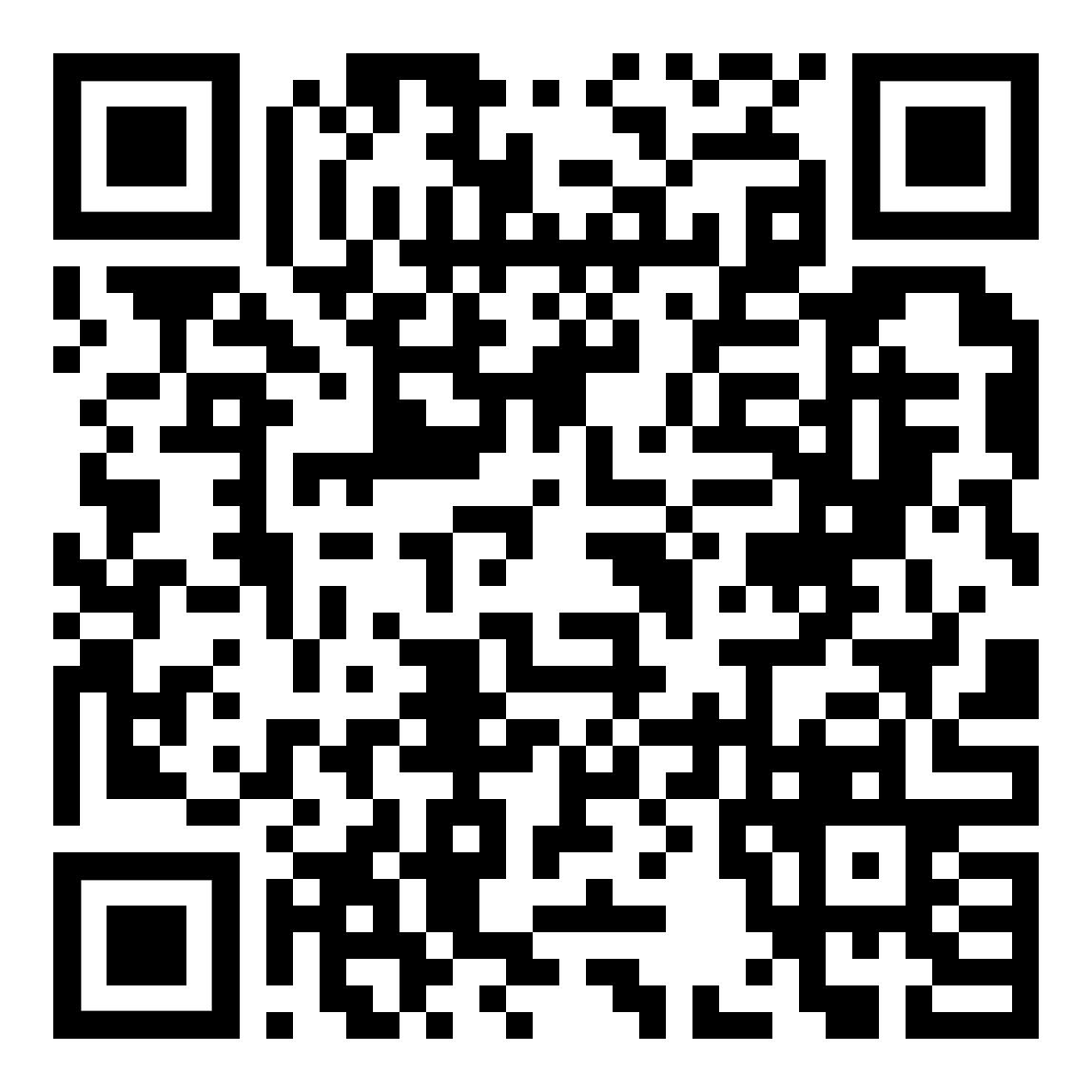 http://www.kleine-deutsch-hilfe.at/_Kapitel_Arbeit_Bewerbung_AR.htm TR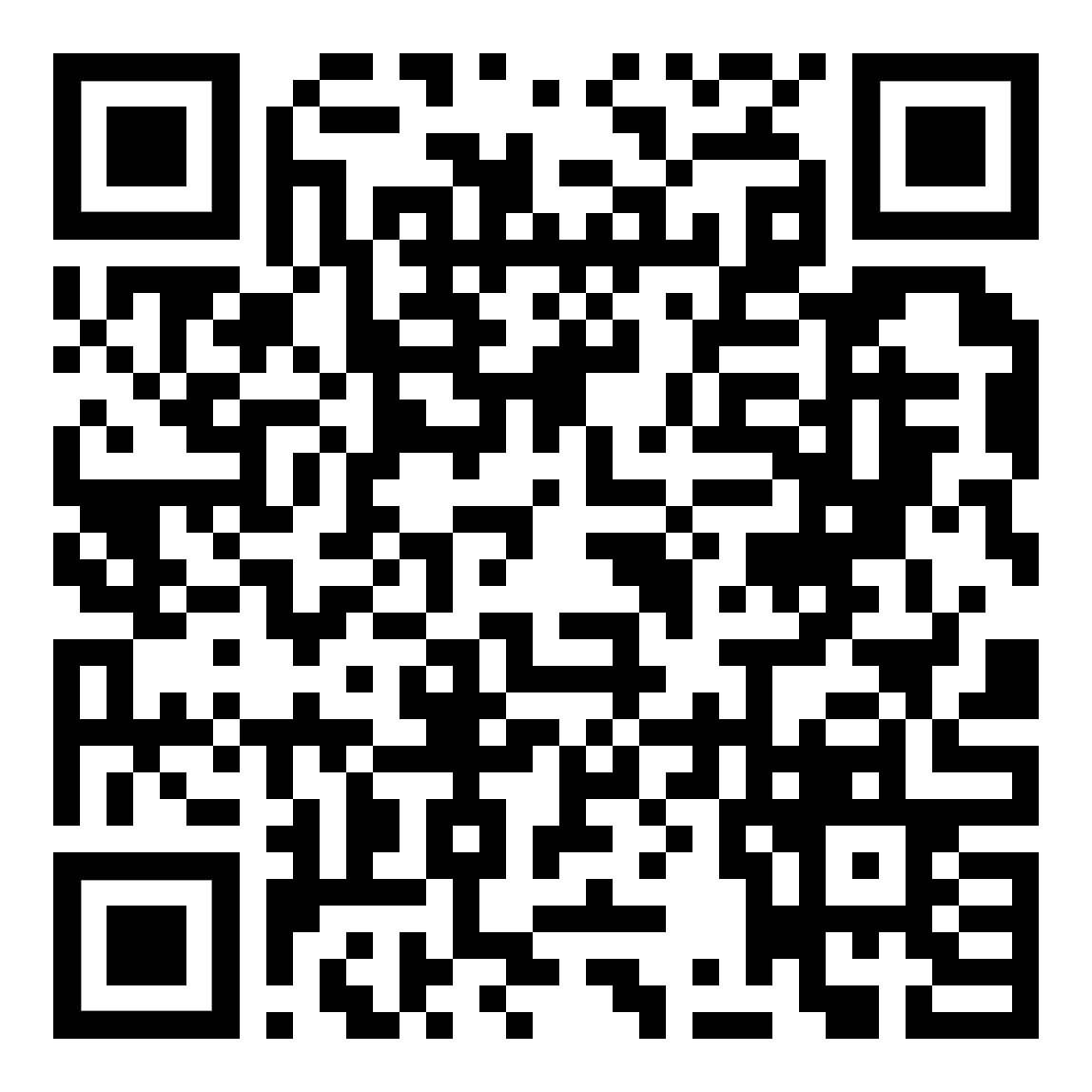 https://www.kleine-deutsch-hilfe.at/_Kapitel_Arbeit_Bewerbung_TR.htmFA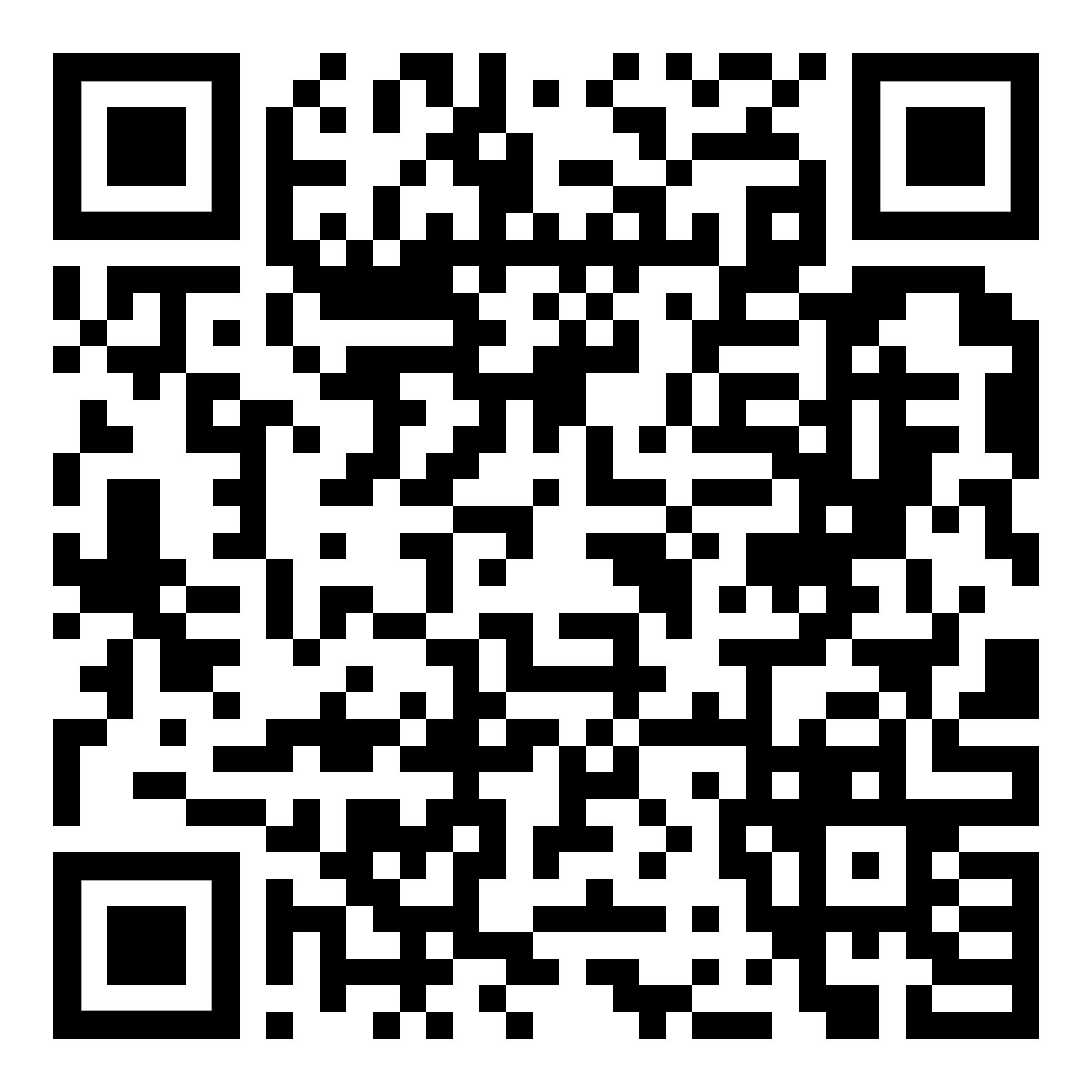 https://www.kleine-deutsch-hilfe.at/_Kapitel_Arbeit_Bewerbung_FA.htmKU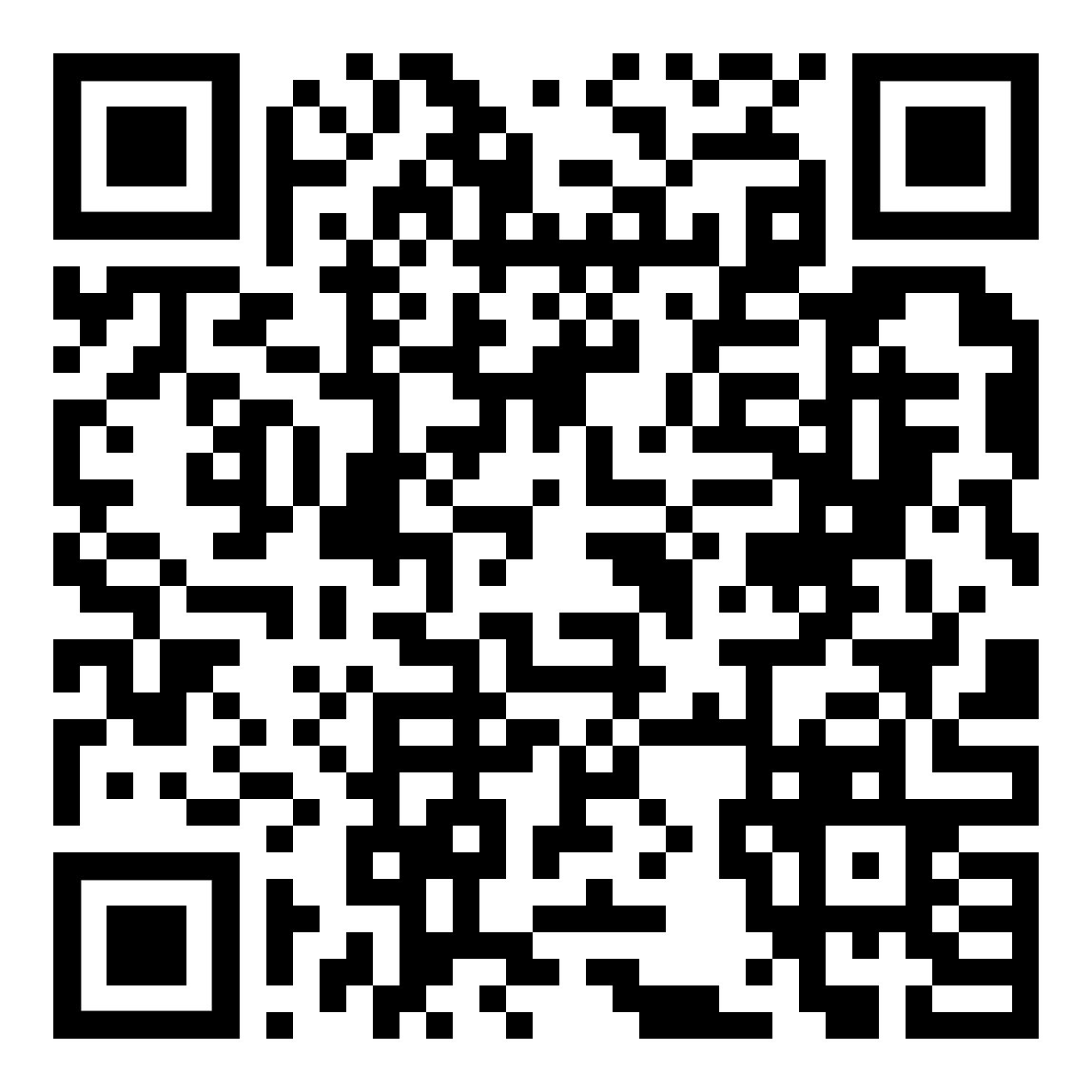 https://www.kleine-deutsch-hilfe.at/_Kapitel_Arbeit_Bewerbung_KU.htmPA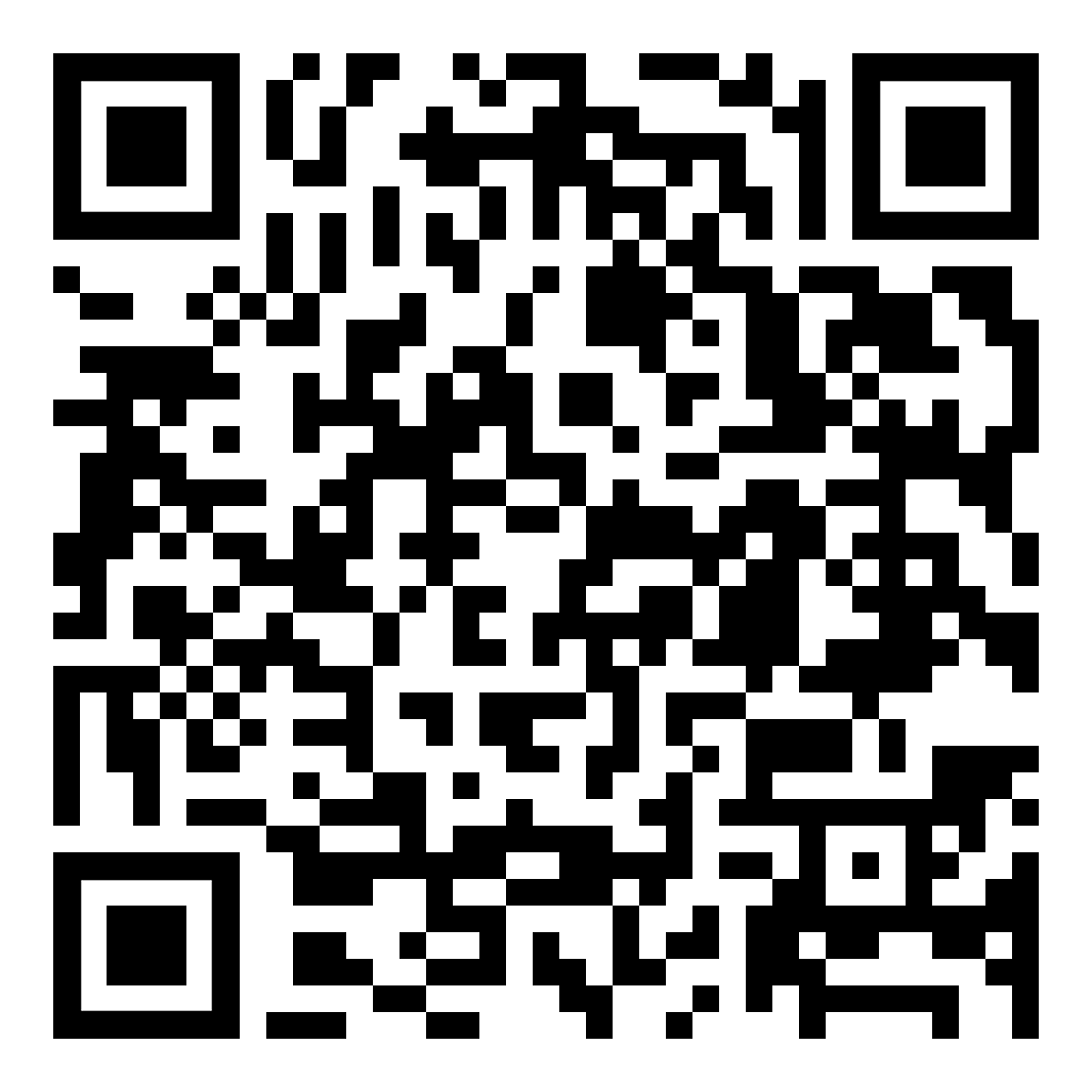 http://www.kleine-deutsch-hilfe.at/_Kapitel_Arbeit_Bewerbung_PA.htmSO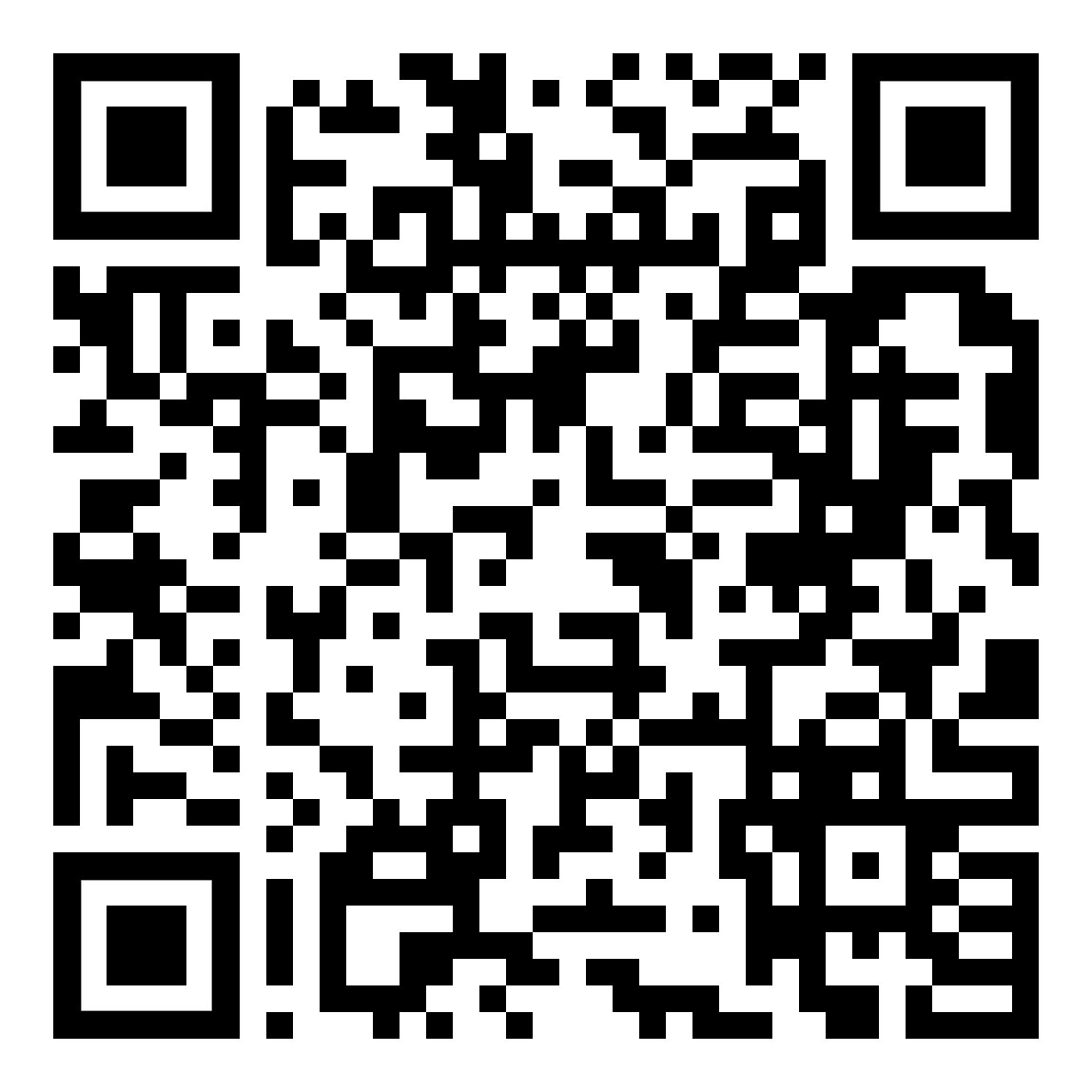 https://www.kleine-deutsch-hilfe.at/_Kapitel_Arbeit_Bewerbung_SO.htmFR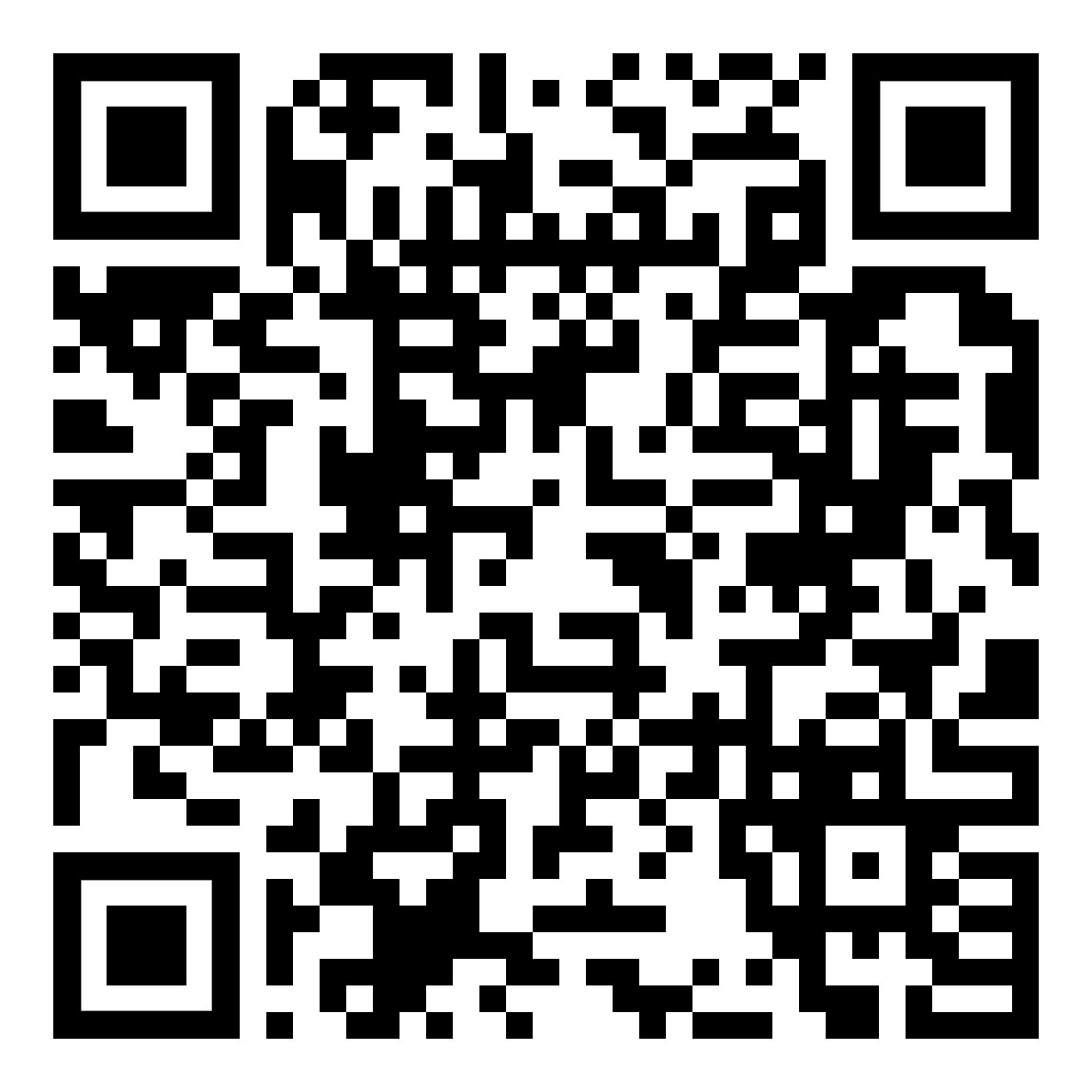 https://www.kleine-deutsch-hilfe.at/_Kapitel_Arbeit_Bewerbung_FR.htmES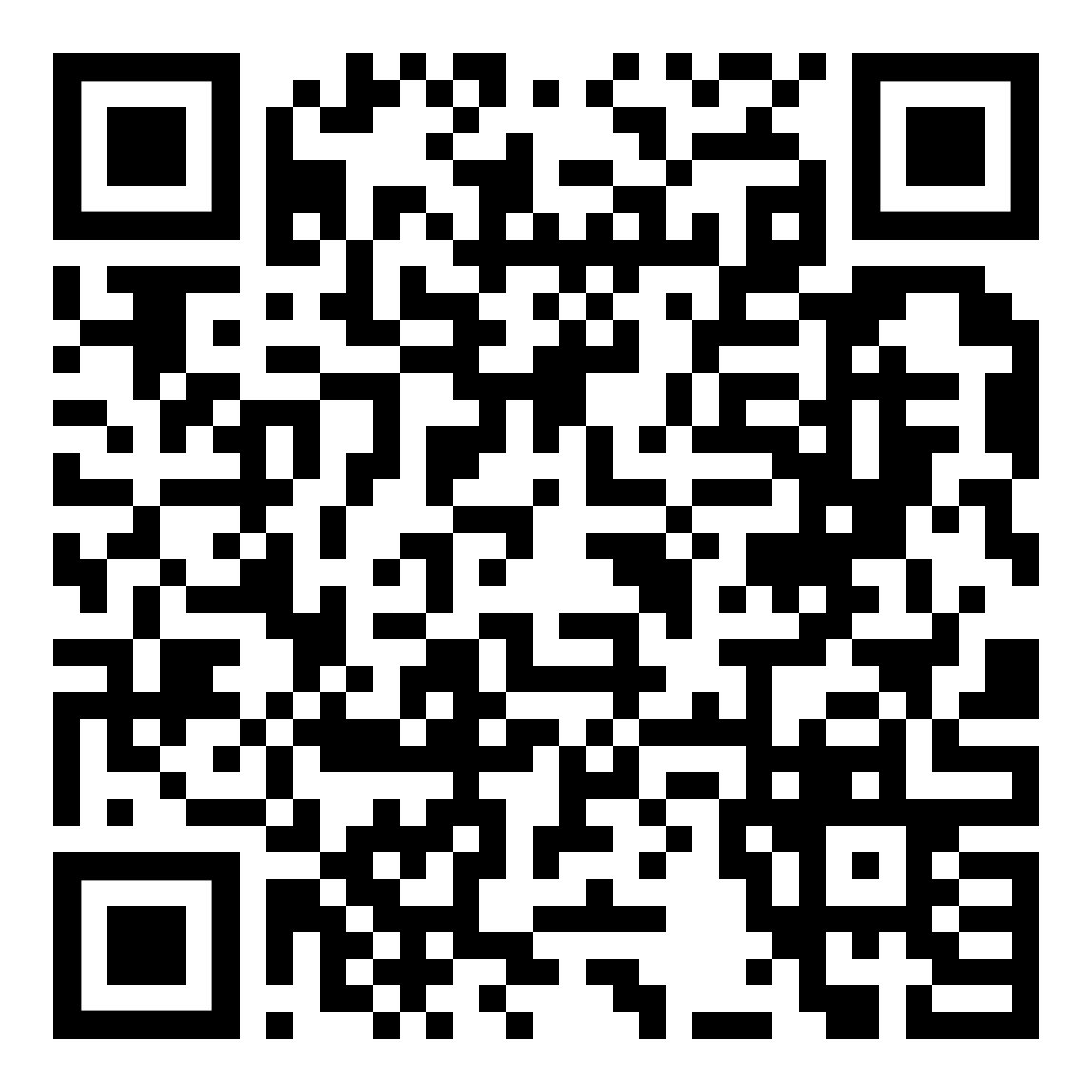 https://www.kleine-deutsch-hilfe.at/_Kapitel_Arbeit_Bewerbung_ES.htmEN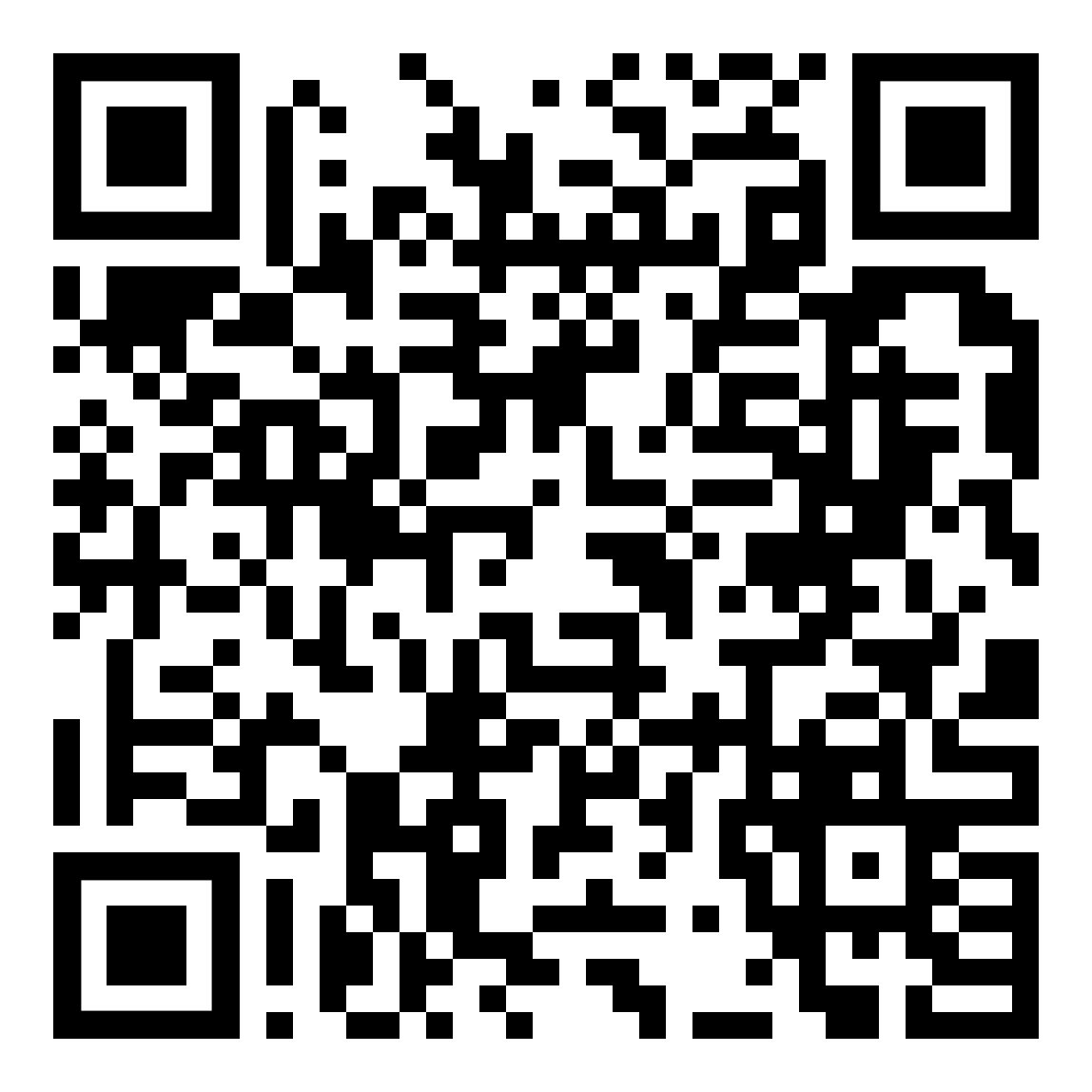 http://www.kleine-deutsch-hilfe.at/_Kapitel_Arbeit_Bewerbung_EN.htmAR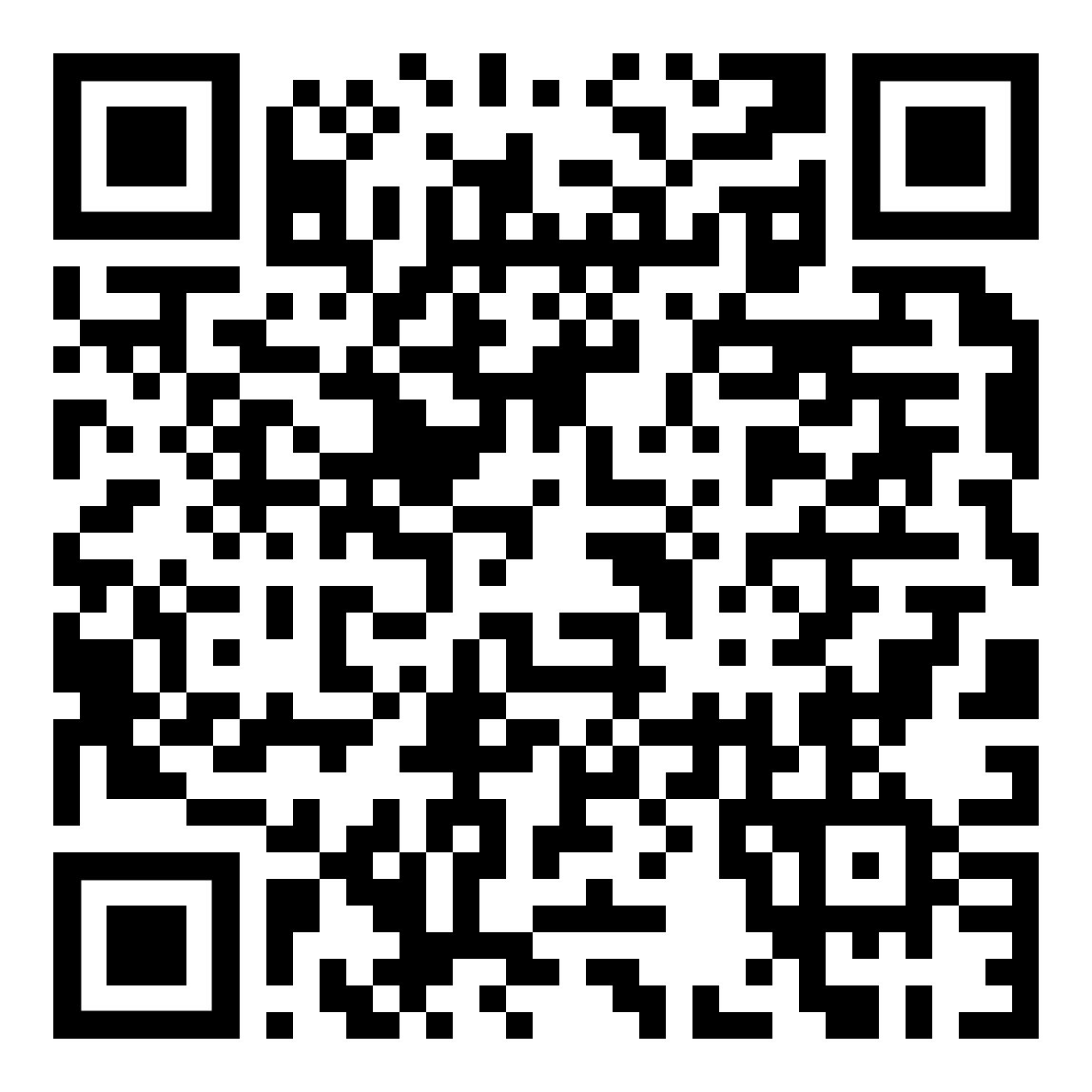 https://www.kleine-deutsch-hilfe.at/_Kapitel_Deutschkurse-WEB_AR.htmTR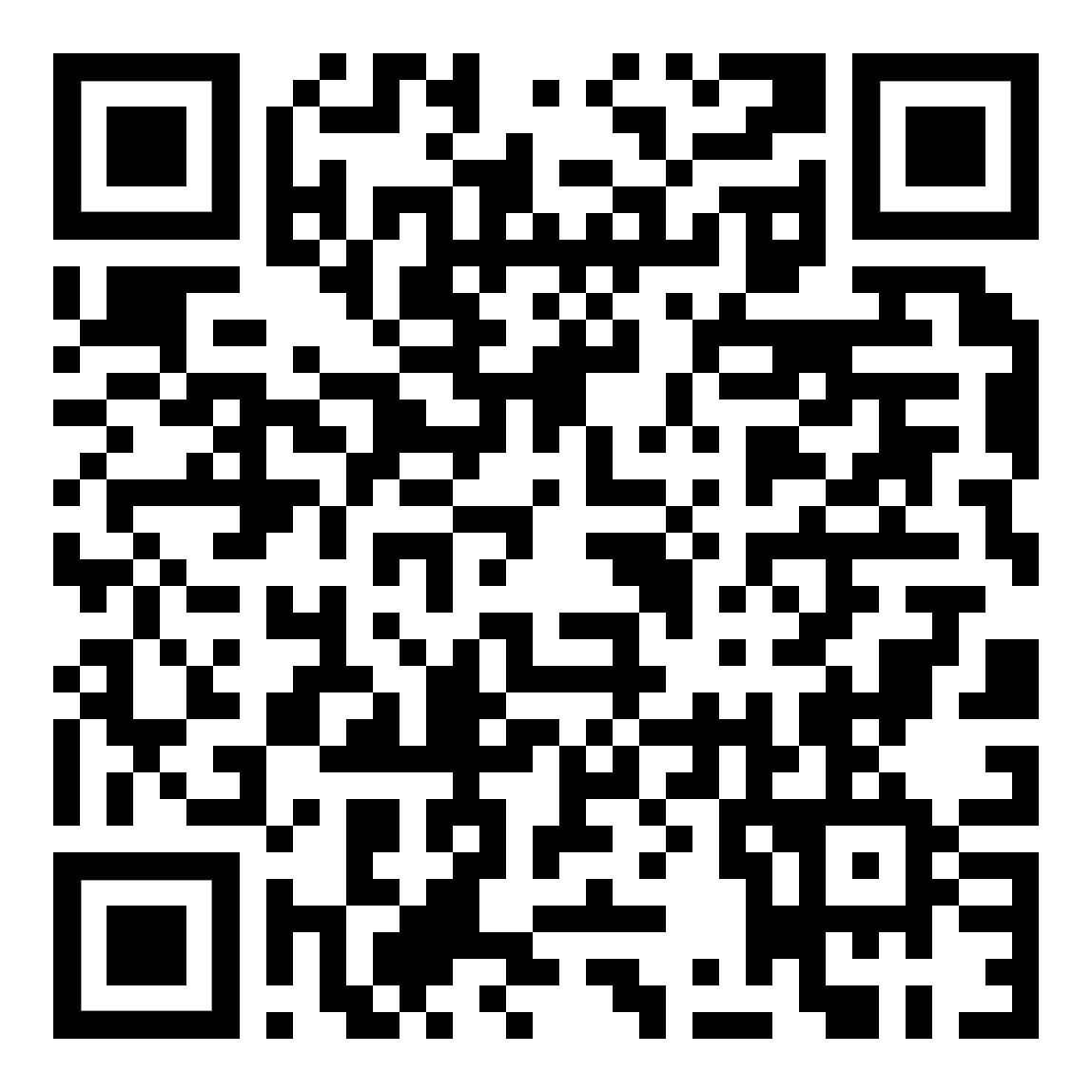 https://www.kleine-deutsch-hilfe.at/_Kapitel_Deutschkurse-WEB_TR.htmFA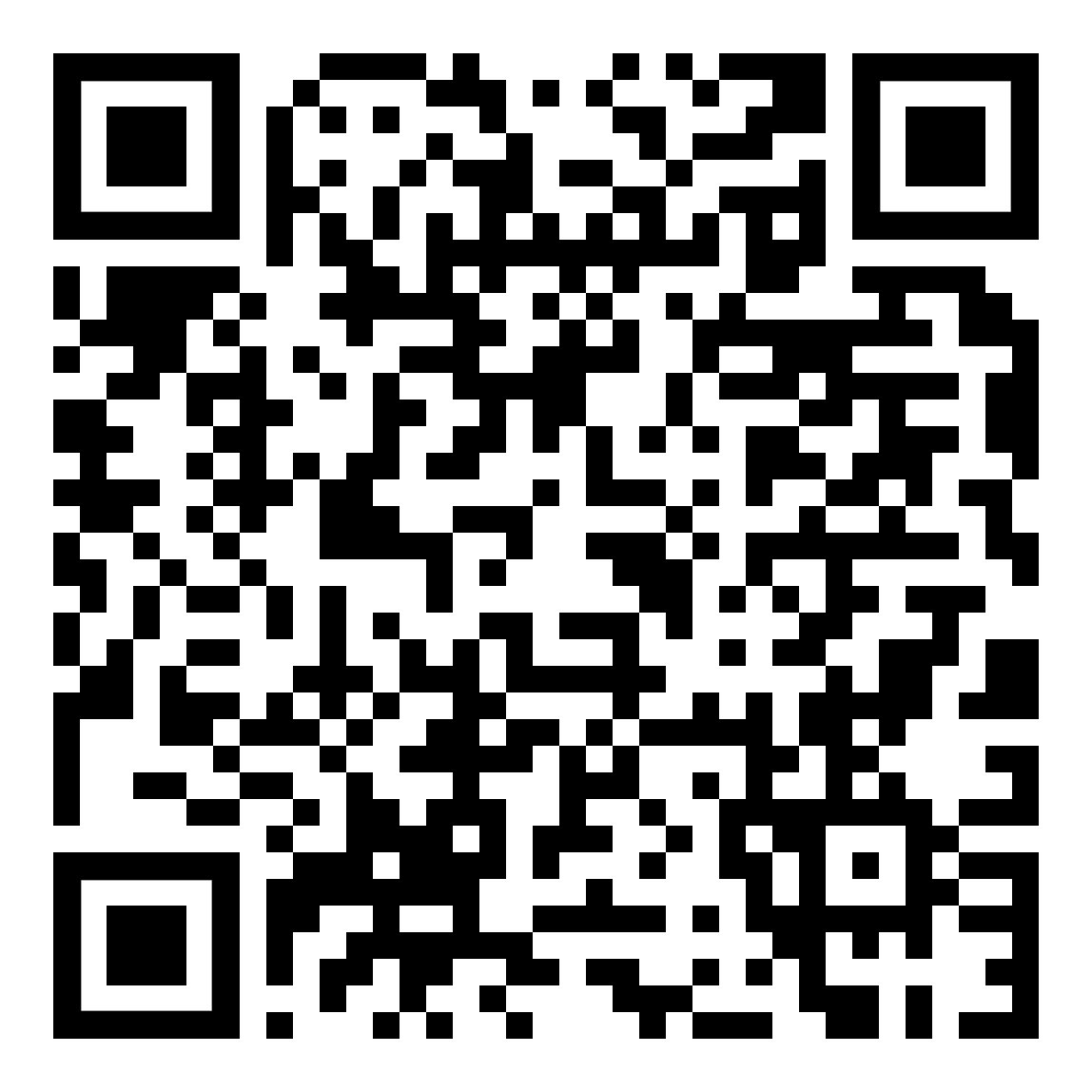 https://www.kleine-deutsch-hilfe.at/_Kapitel_Deutschkurse-WEB_FA.htmKU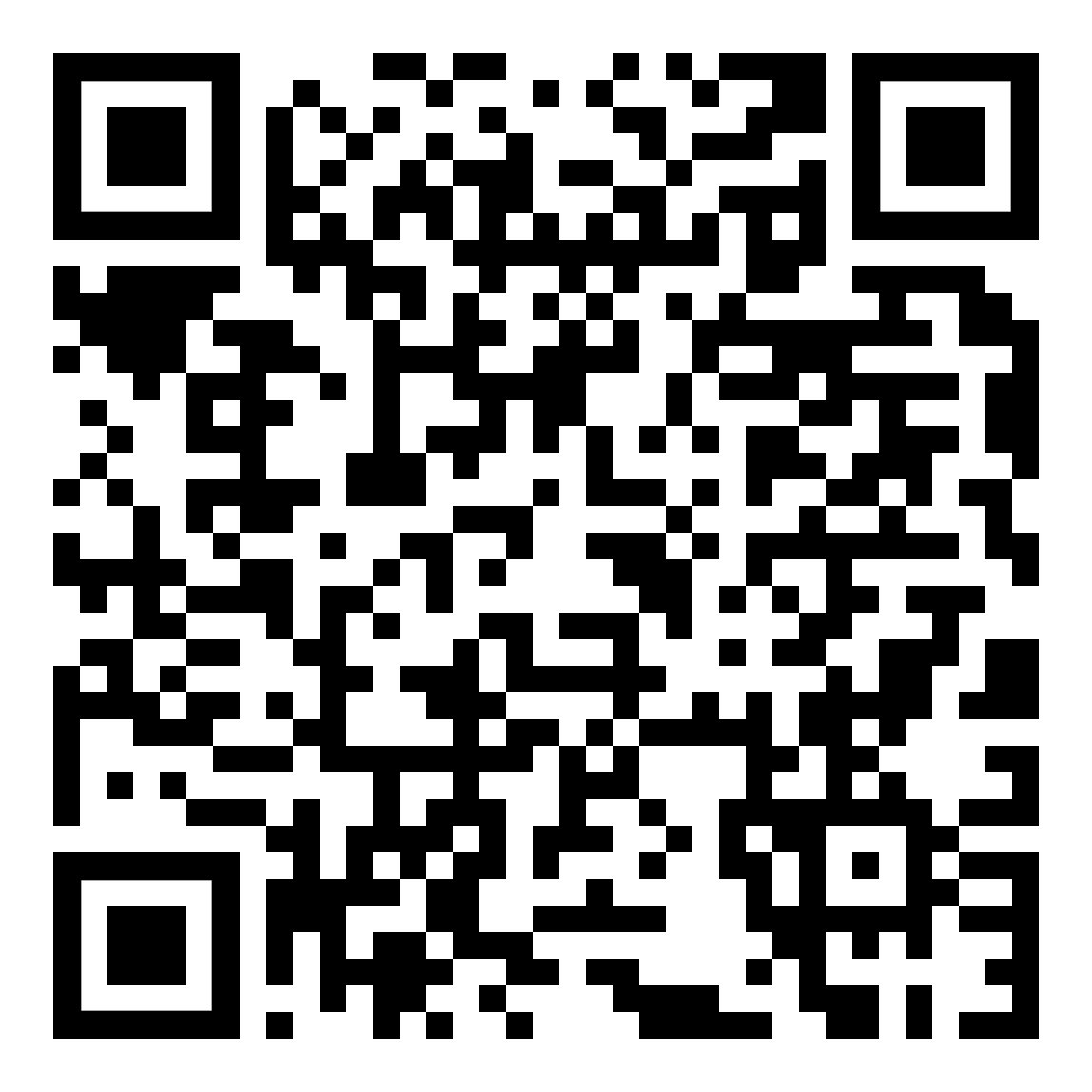 https://www.kleine-deutsch-hilfe.at/_Kapitel_Deutschkurse-WEB_KU.htmPA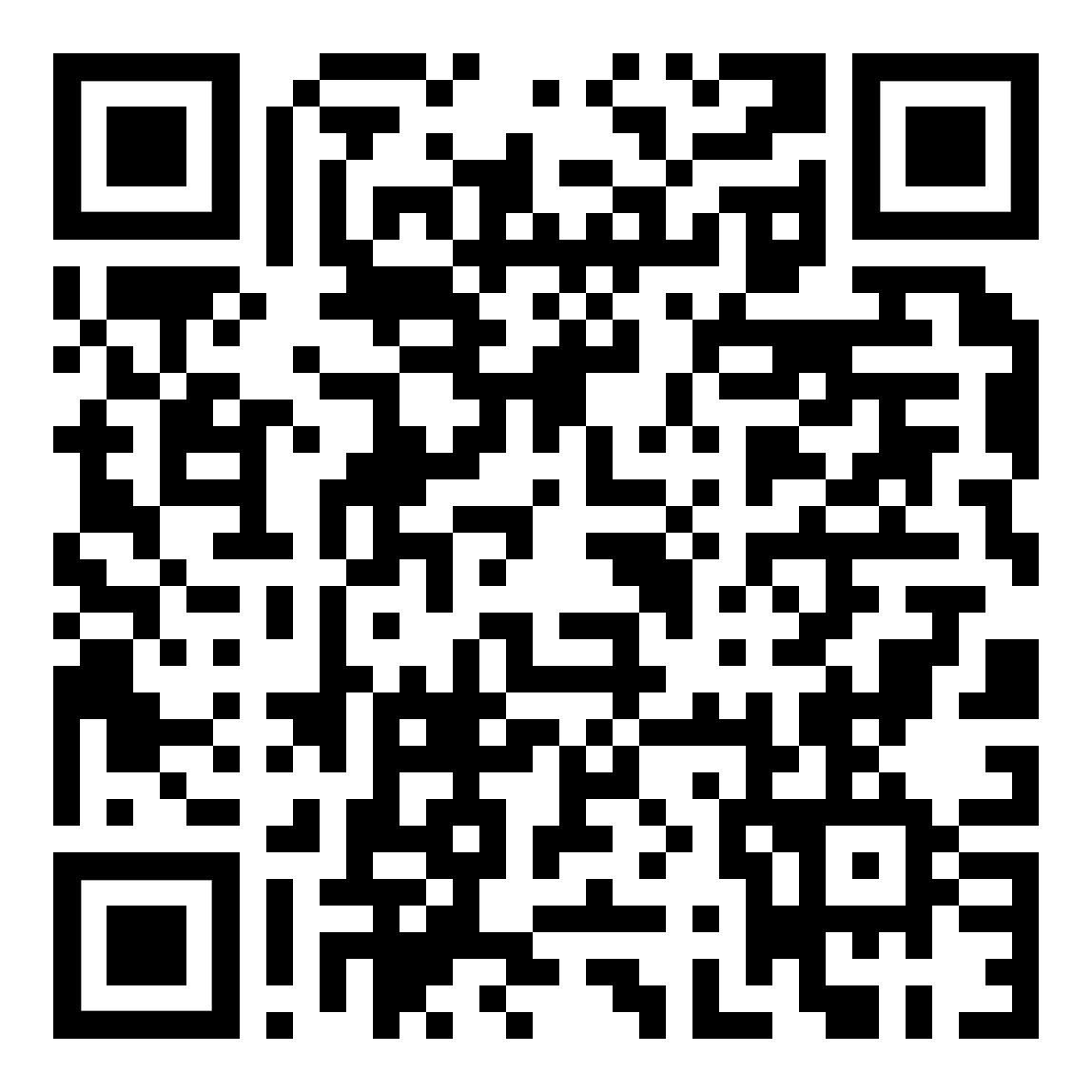 https://www.kleine-deutsch-hilfe.at/_Kapitel_Deutschkurse-WEB_PA.htmSO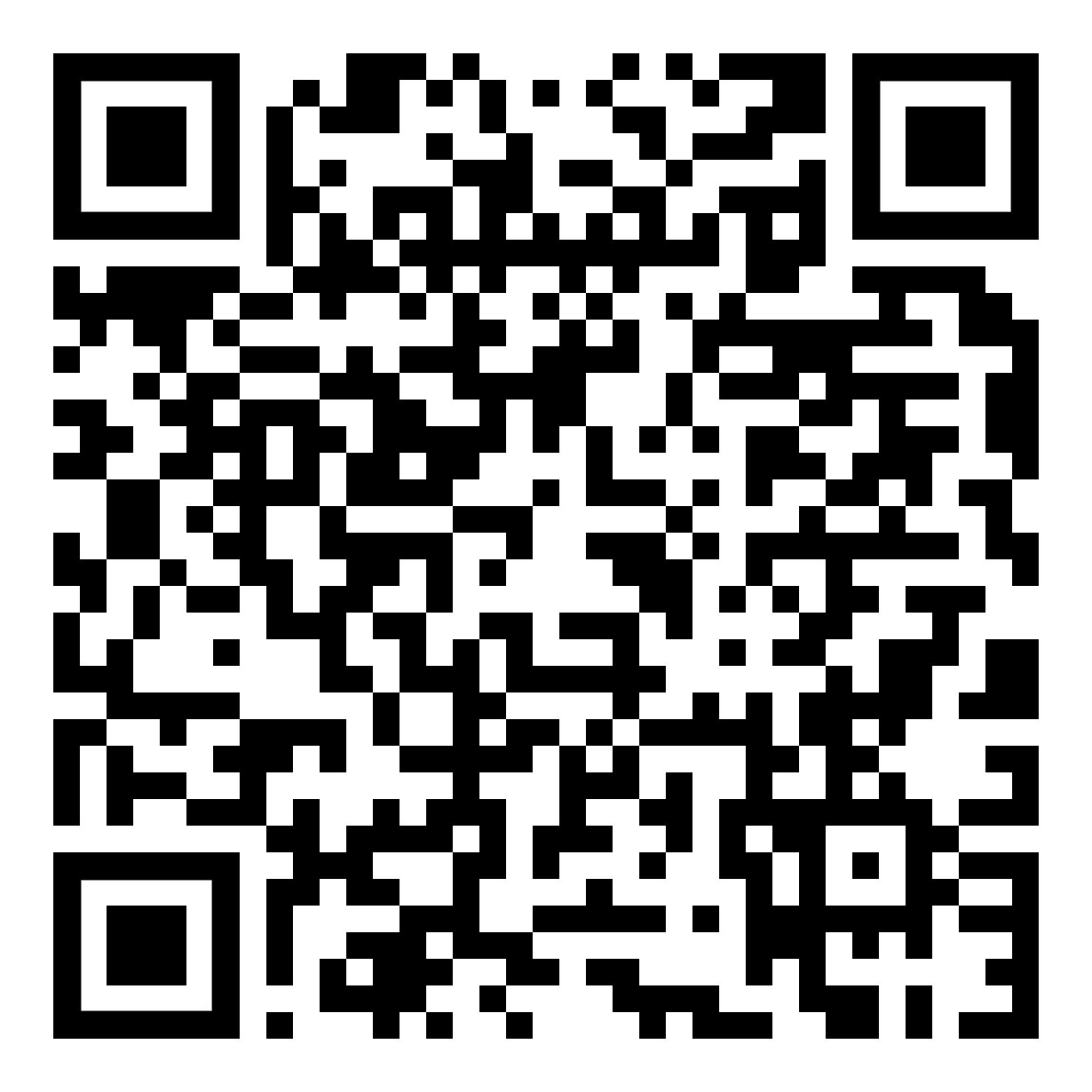 https://www.kleine-deutsch-hilfe.at/_Kapitel_Deutschkurse-WEB_SO.htmFR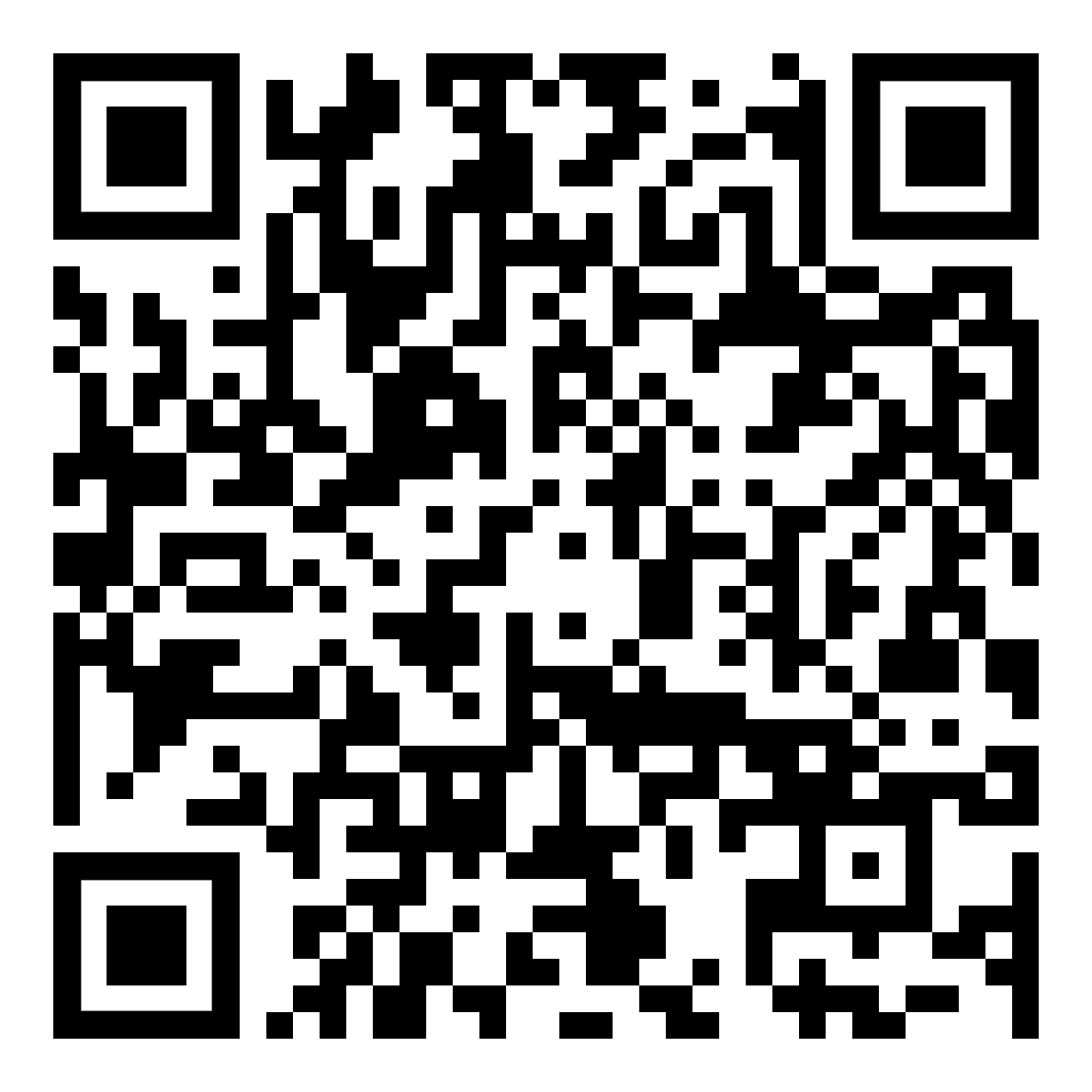 https://www.kleine-deutsch-hilfe.at/_Kapitel_Deutschkurse-WEB_FR.htmES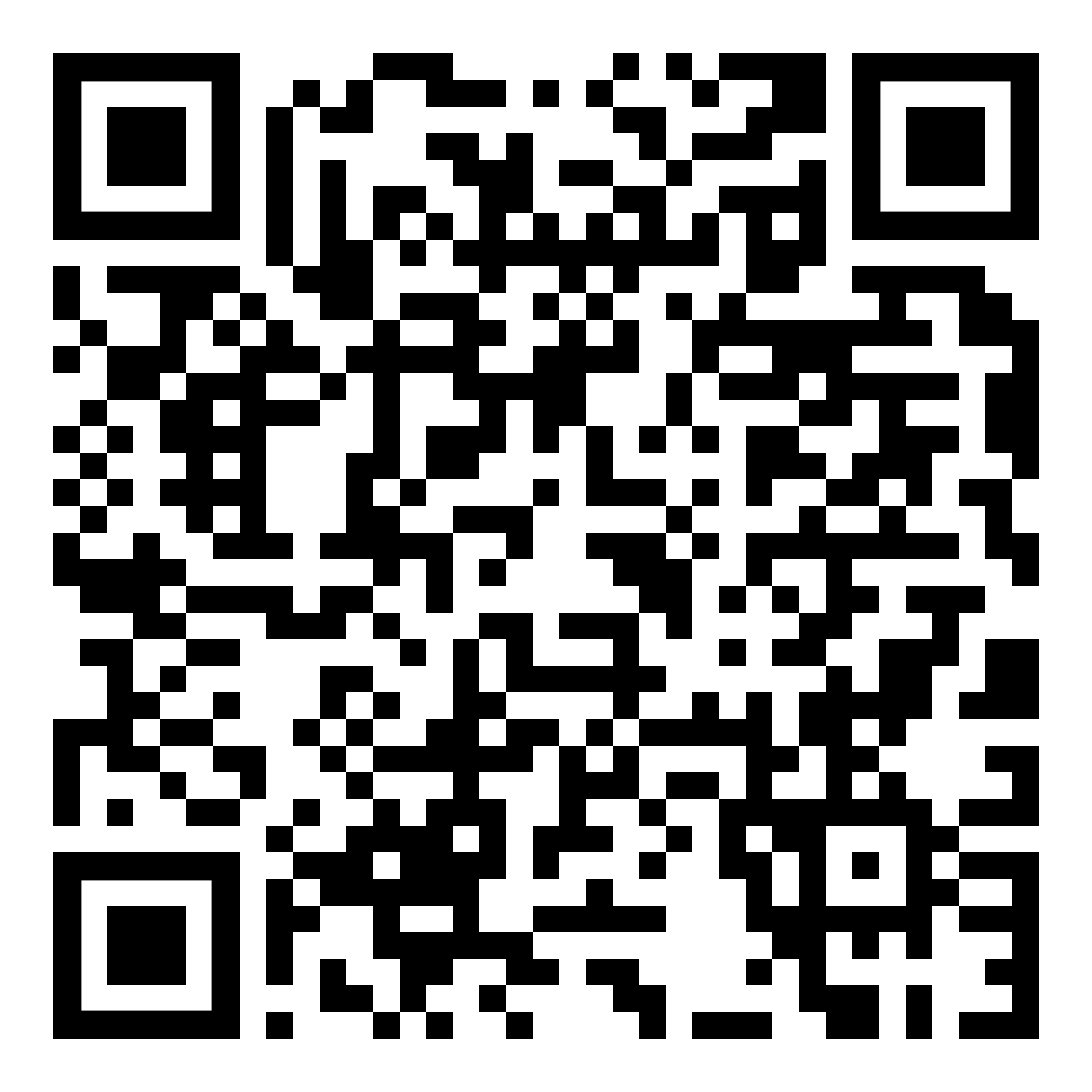 https://www.kleine-deutsch-hilfe.at/_Kapitel_Deutschkurse-WEB_ES.htmEN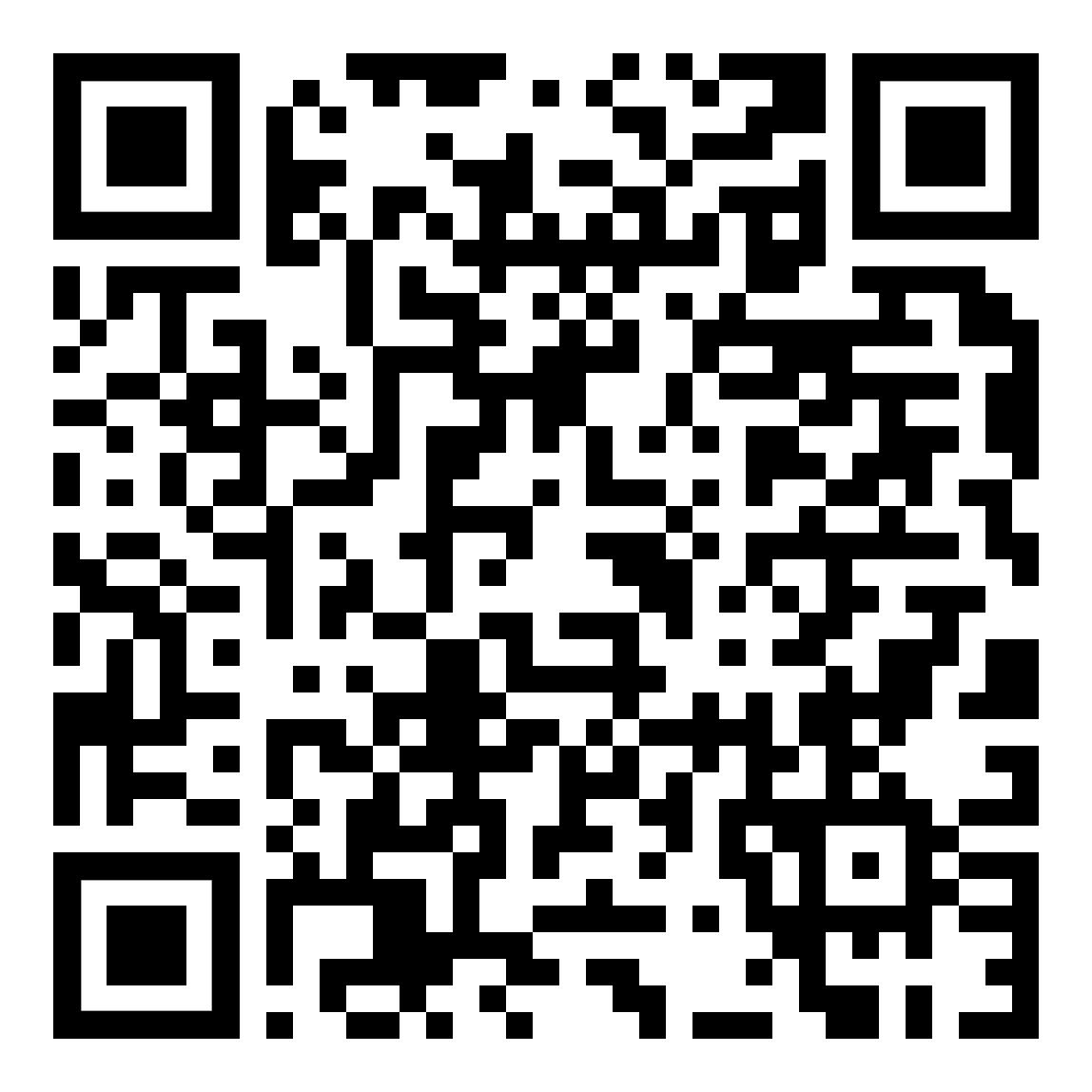 https://www.kleine-deutsch-hilfe.at/_Kapitel_Deutschkurse-WEB_EN.htmAR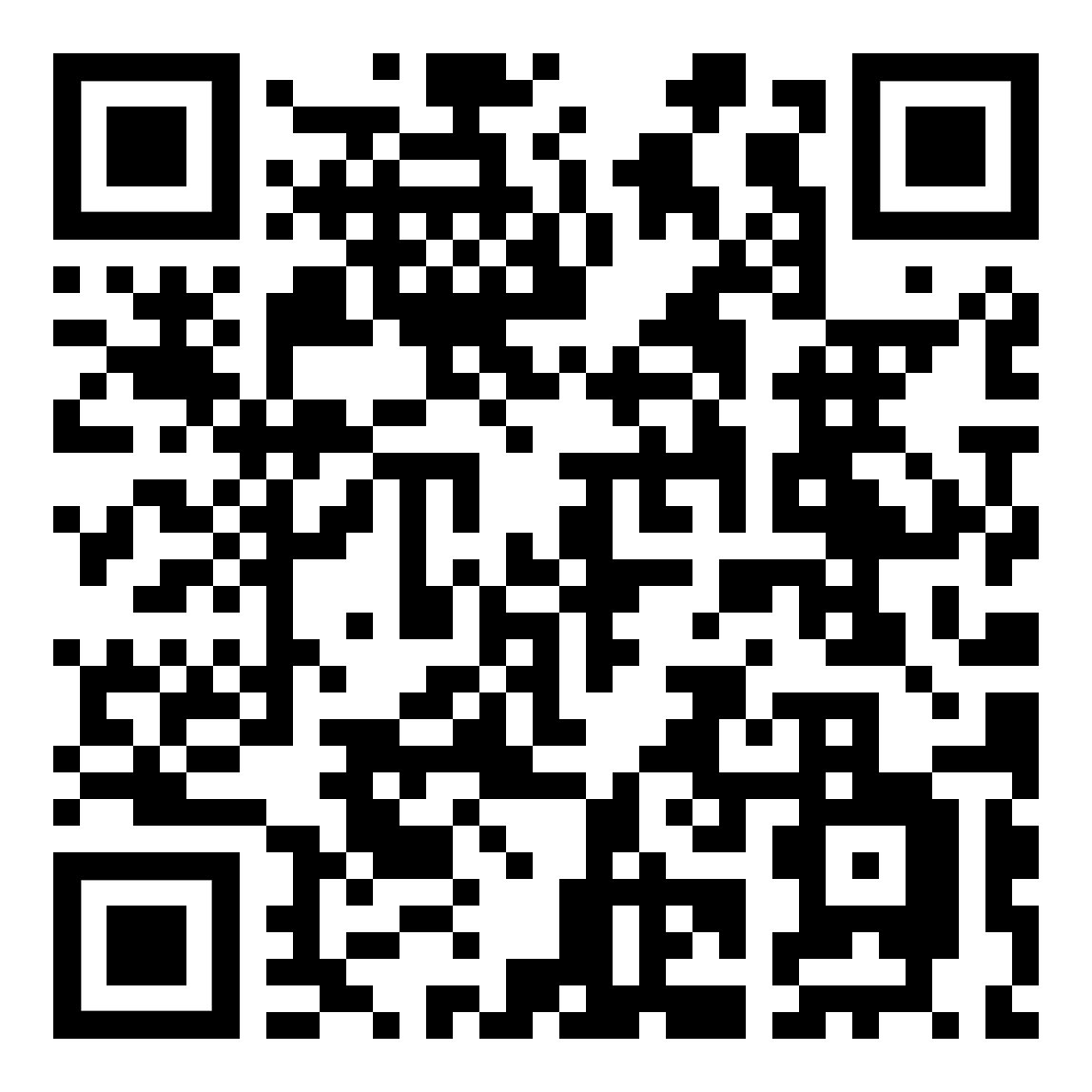 https://www.kleine-deutsch-hilfe.at/_Kapitel_kurze-Texte_AR.htmTR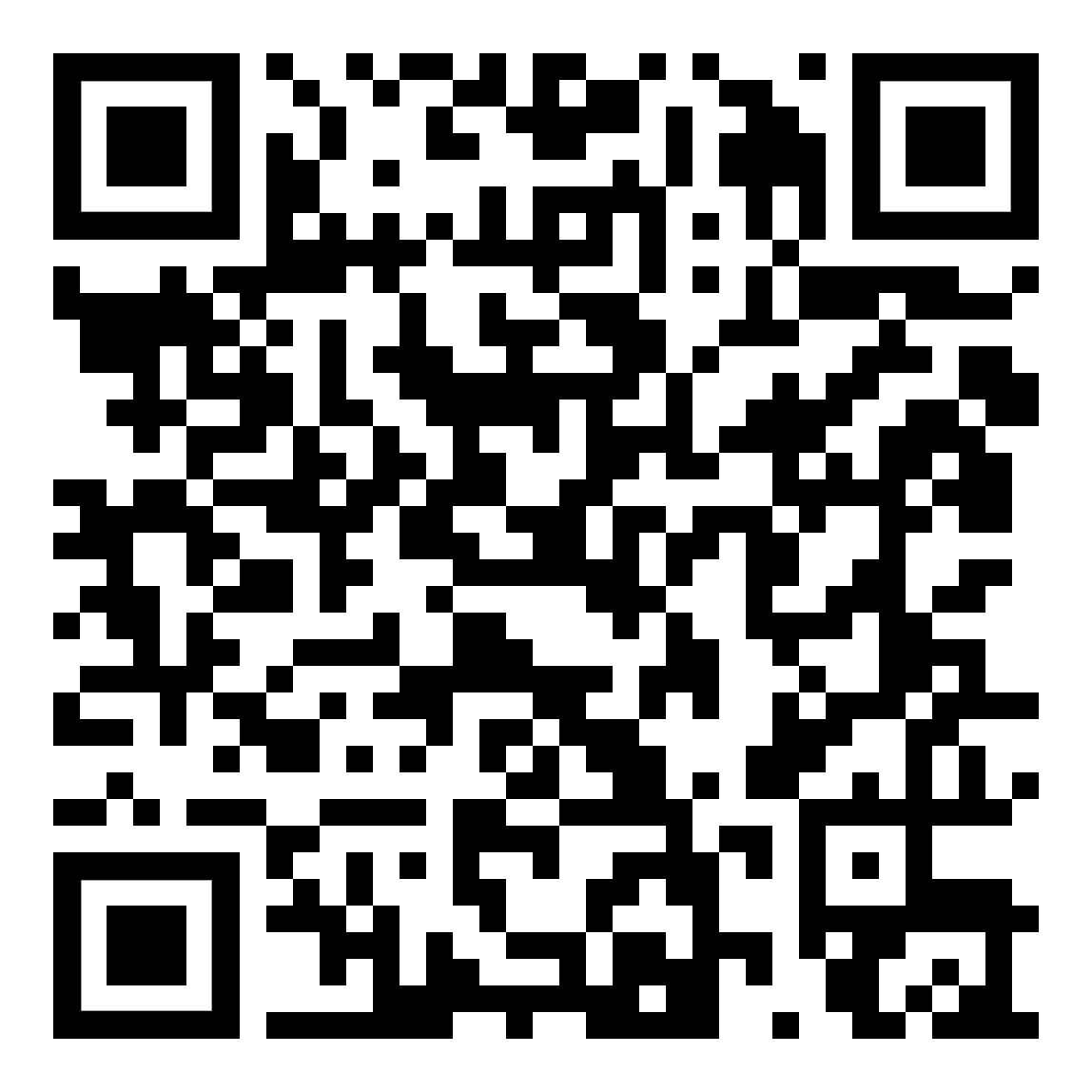 https://www.kleine-deutsch-hilfe.at/_Kapitel_kurze-Texte_TR.htmFA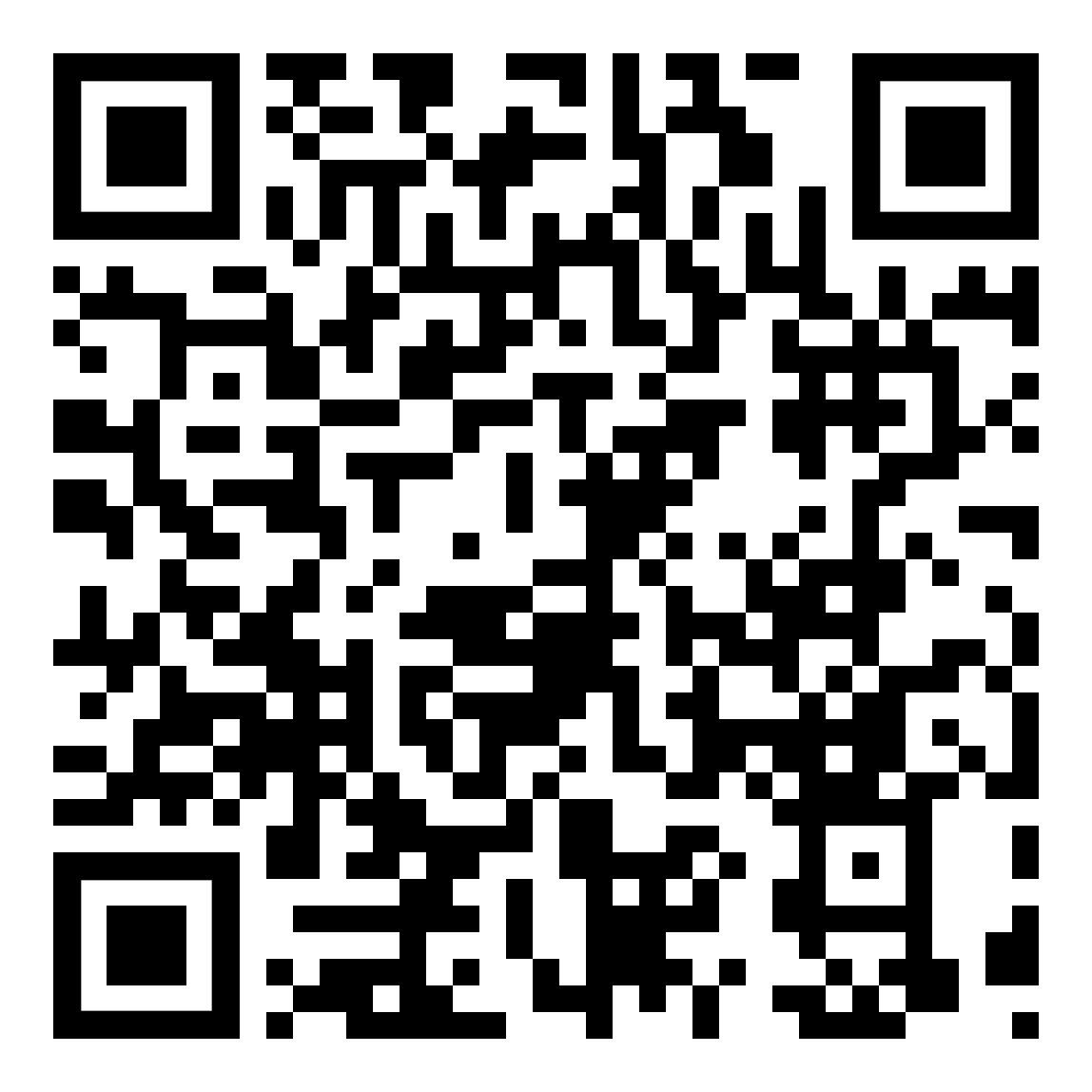 https://www.kleine-deutsch-hilfe.at/_Kapitel_kurze-Texte_FA.htmKU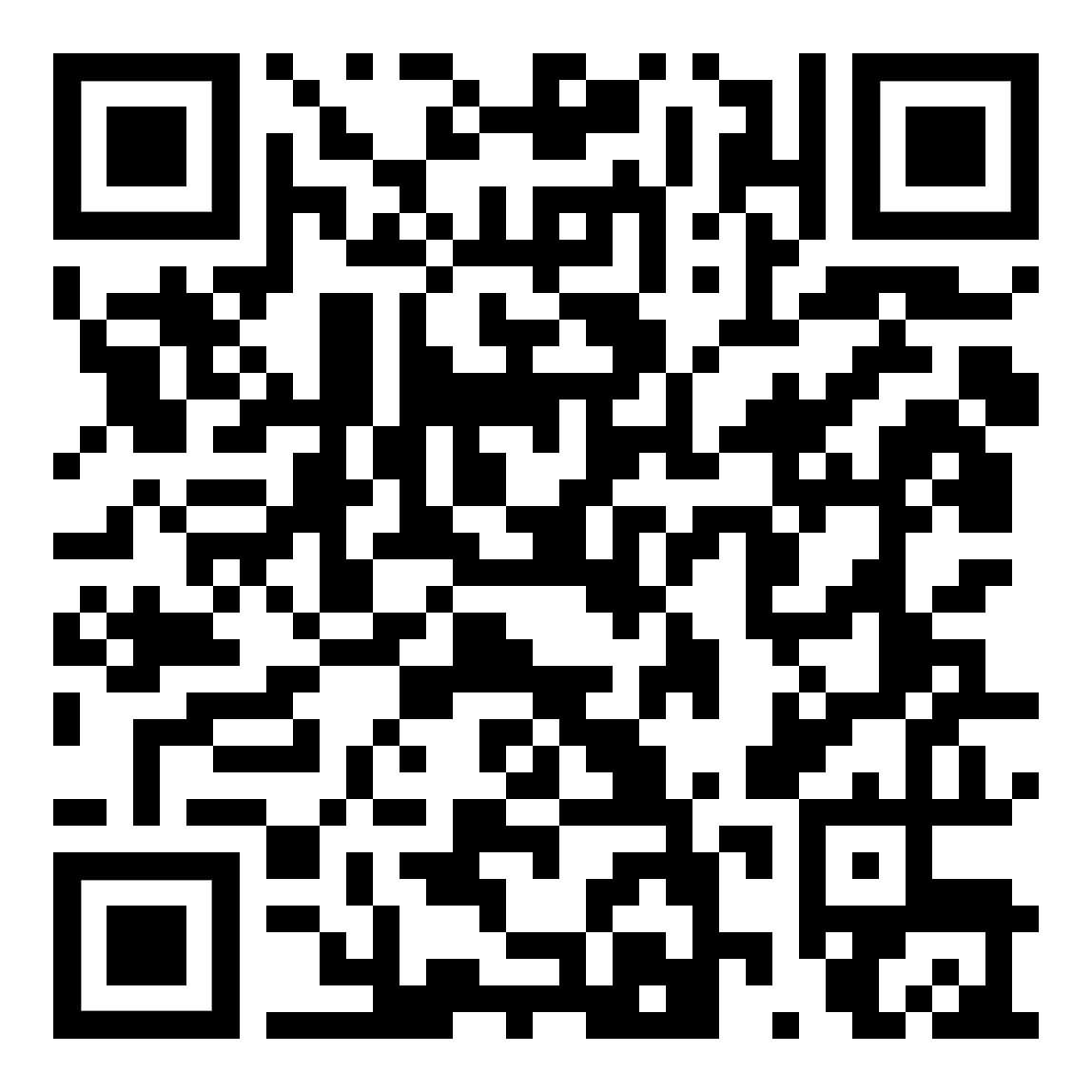 https://www.kleine-deutsch-hilfe.at/_Kapitel_kurze-Texte_KU.htmPA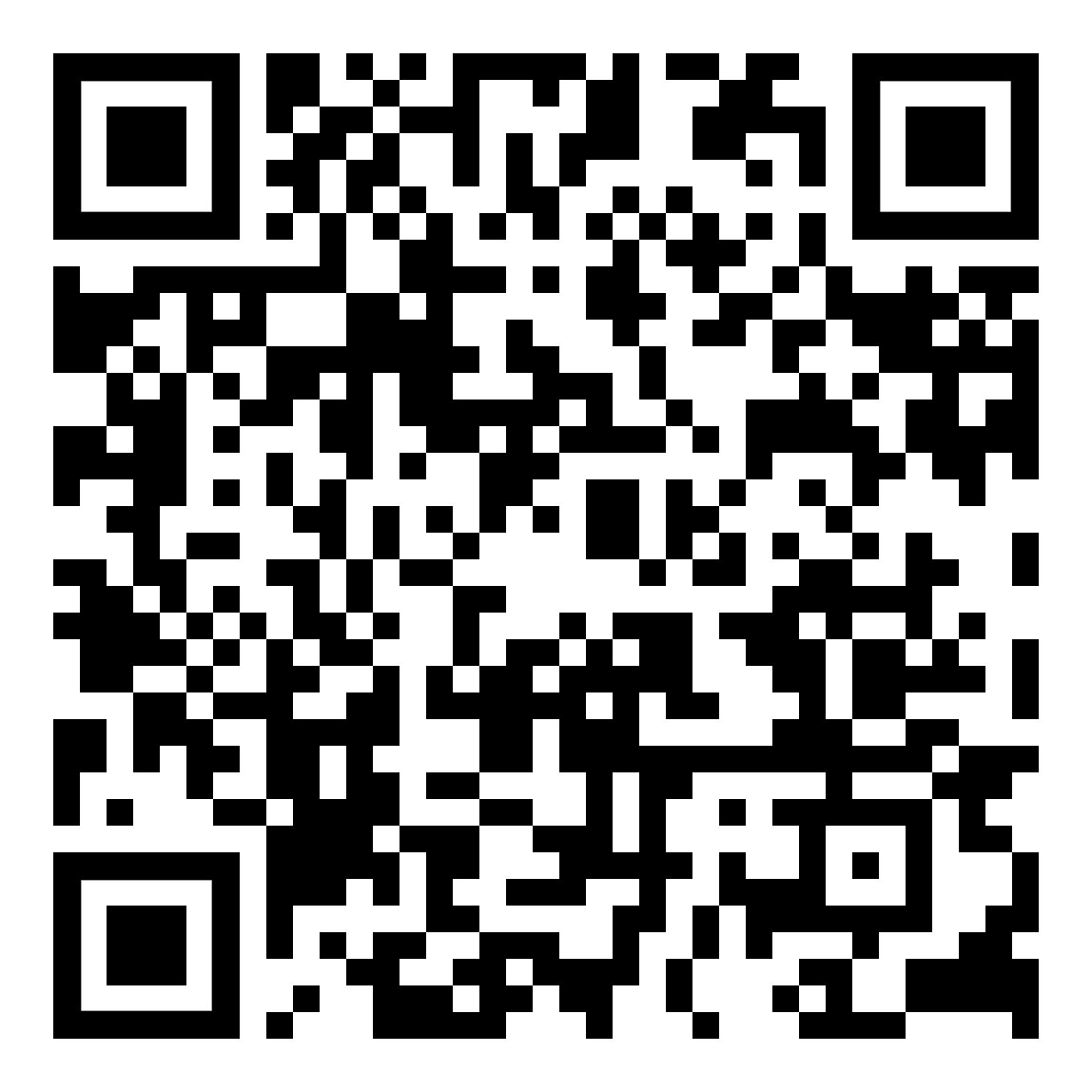 https://www.kleine-deutsch-hilfe.at/_Kapitel_kurze-Texte_PA.htmSO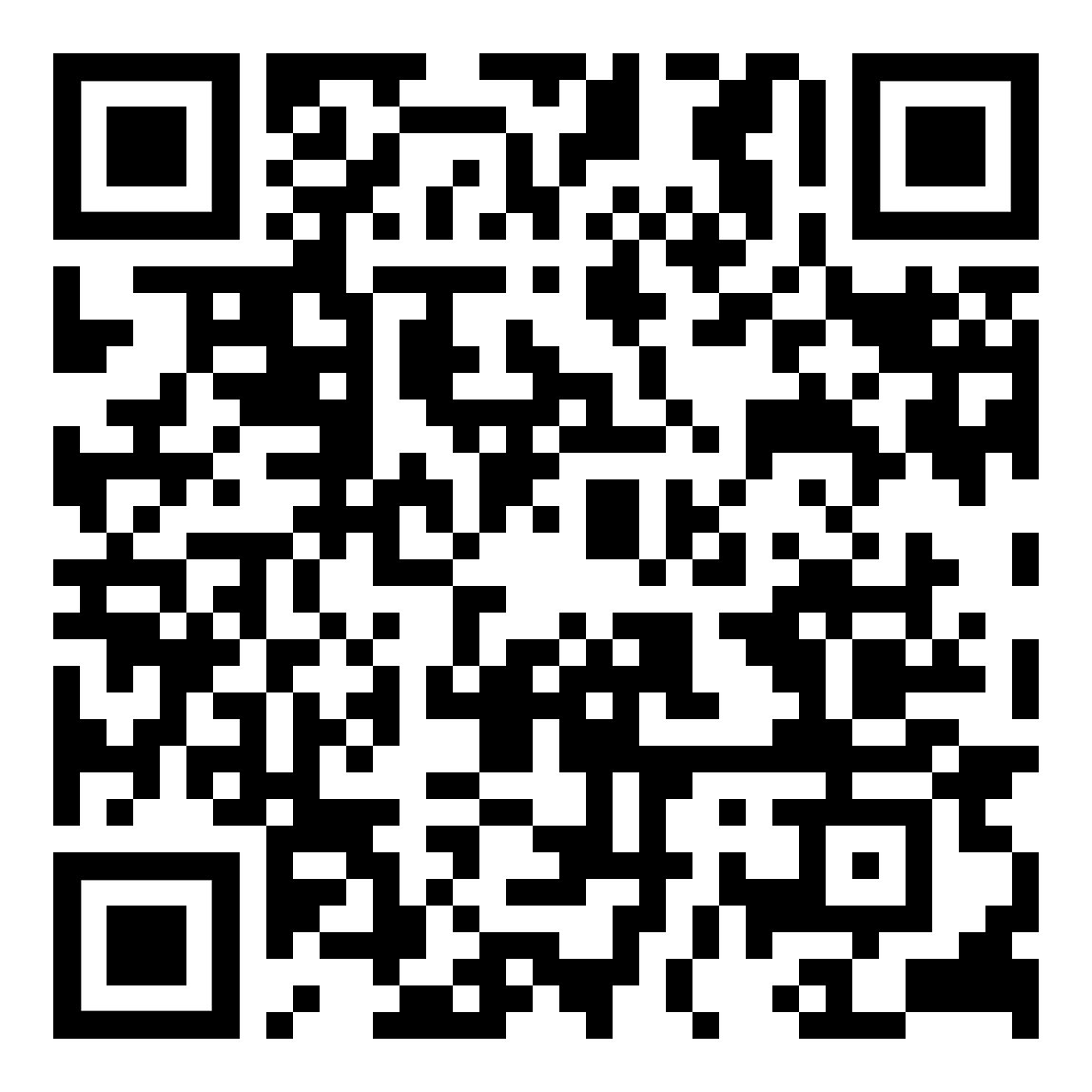 https://www.kleine-deutsch-hilfe.at/_Kapitel_kurze-Texte_SO.htmFR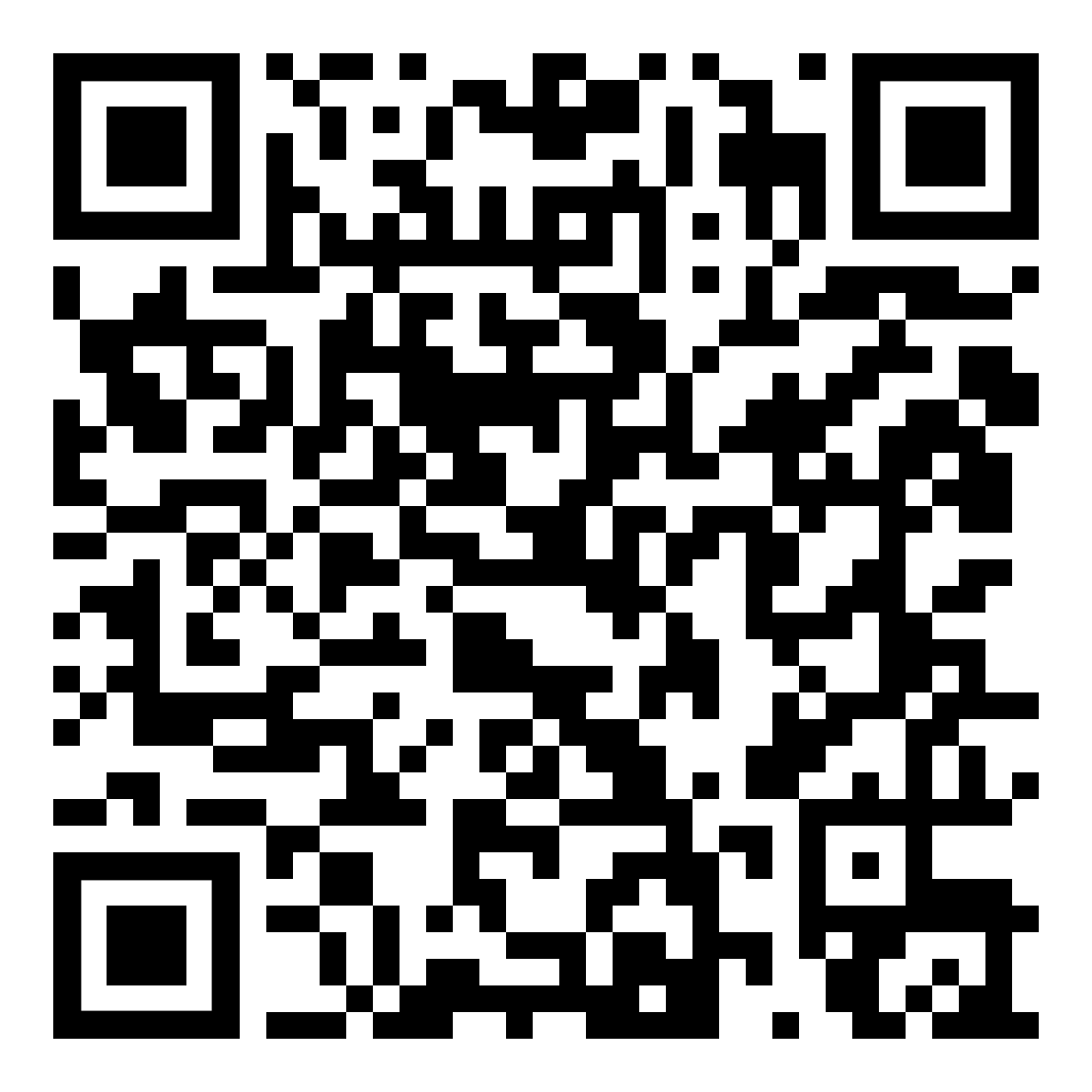 https://www.kleine-deutsch-hilfe.at/_Kapitel_kurze-Texte_FR.htmES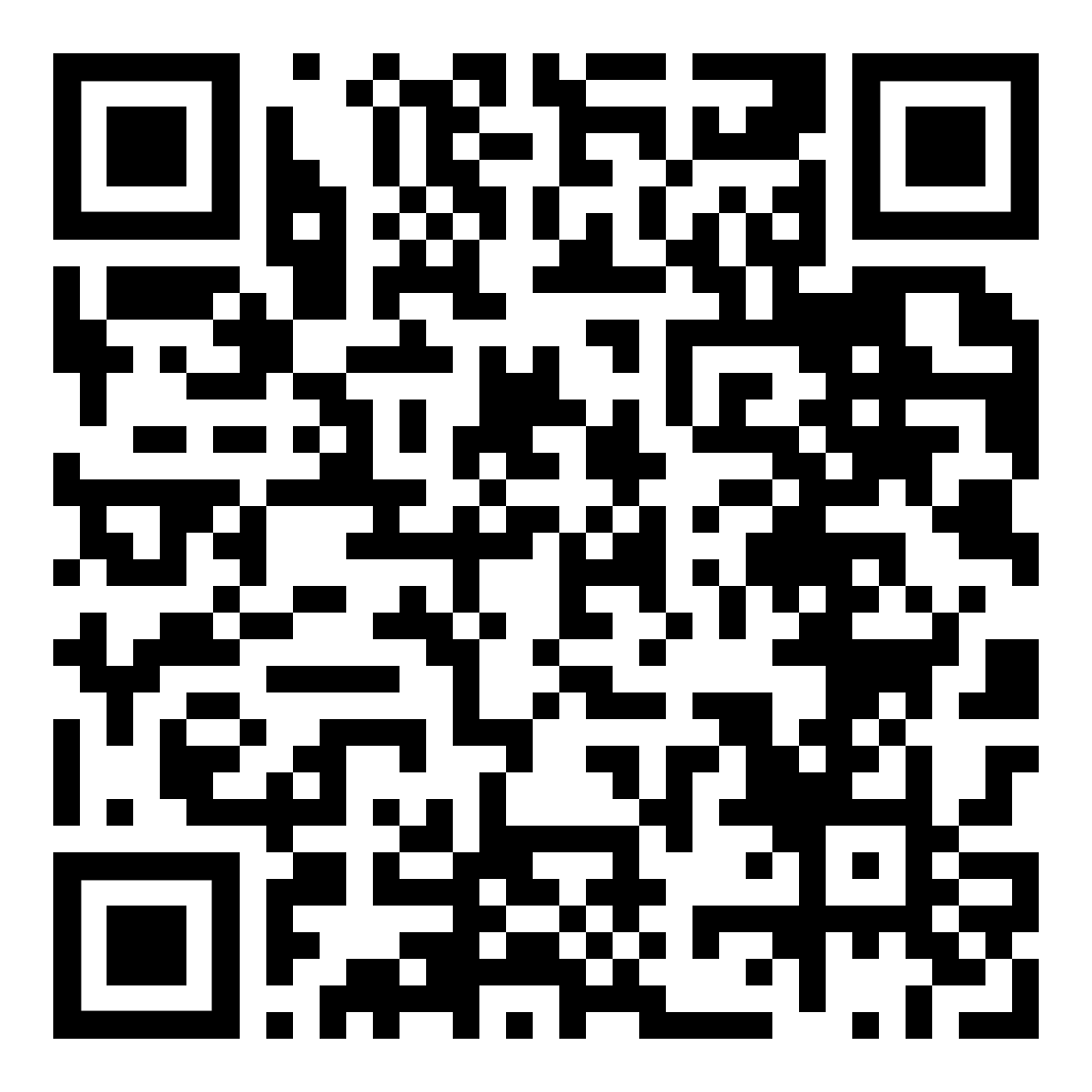 https://www.kleine-deutsch-hilfe.at/_Kapitel_kurze-Texte_ES.htmEN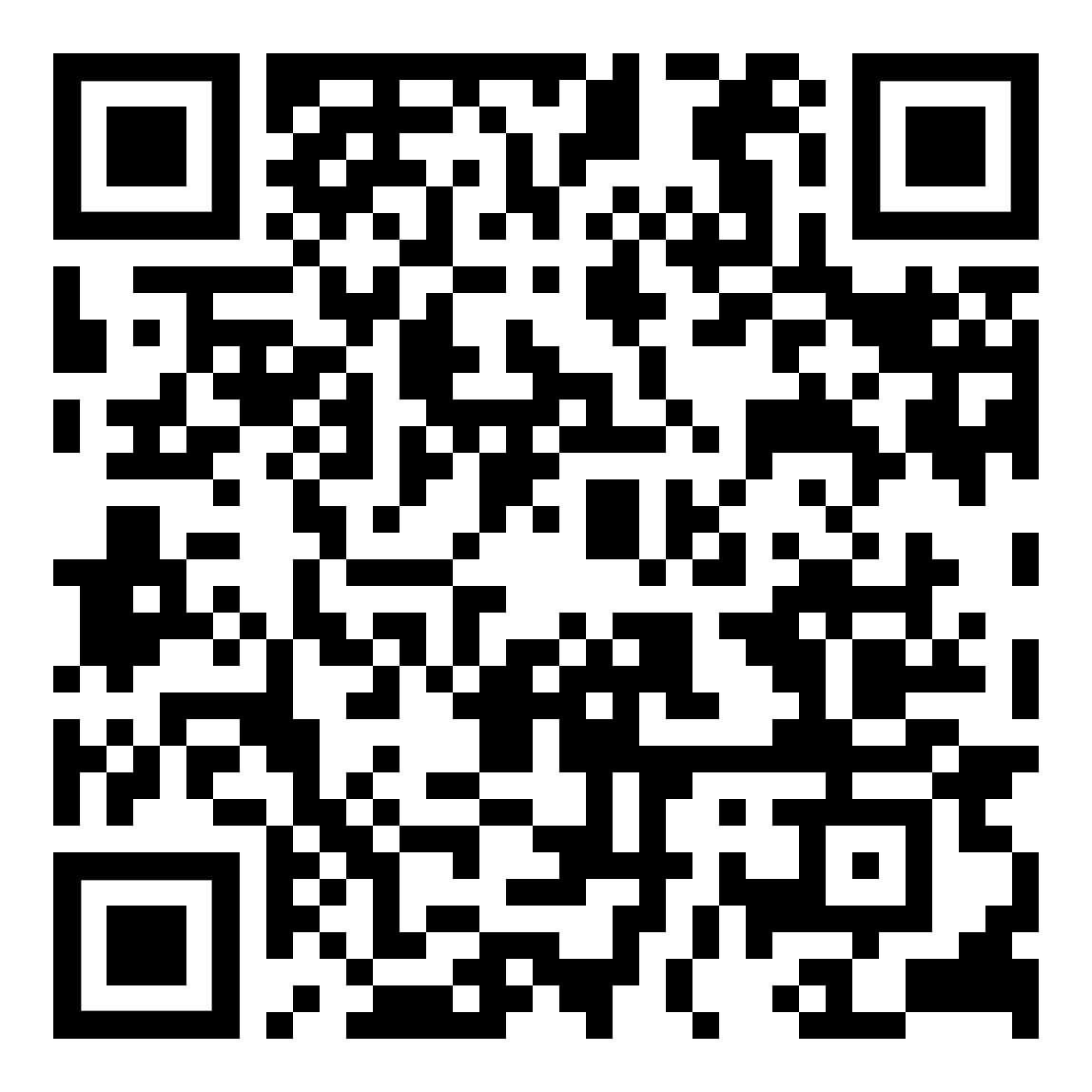 https://www.kleine-deutsch-hilfe.at/_Kapitel_kurze-Texte_EN.htmAR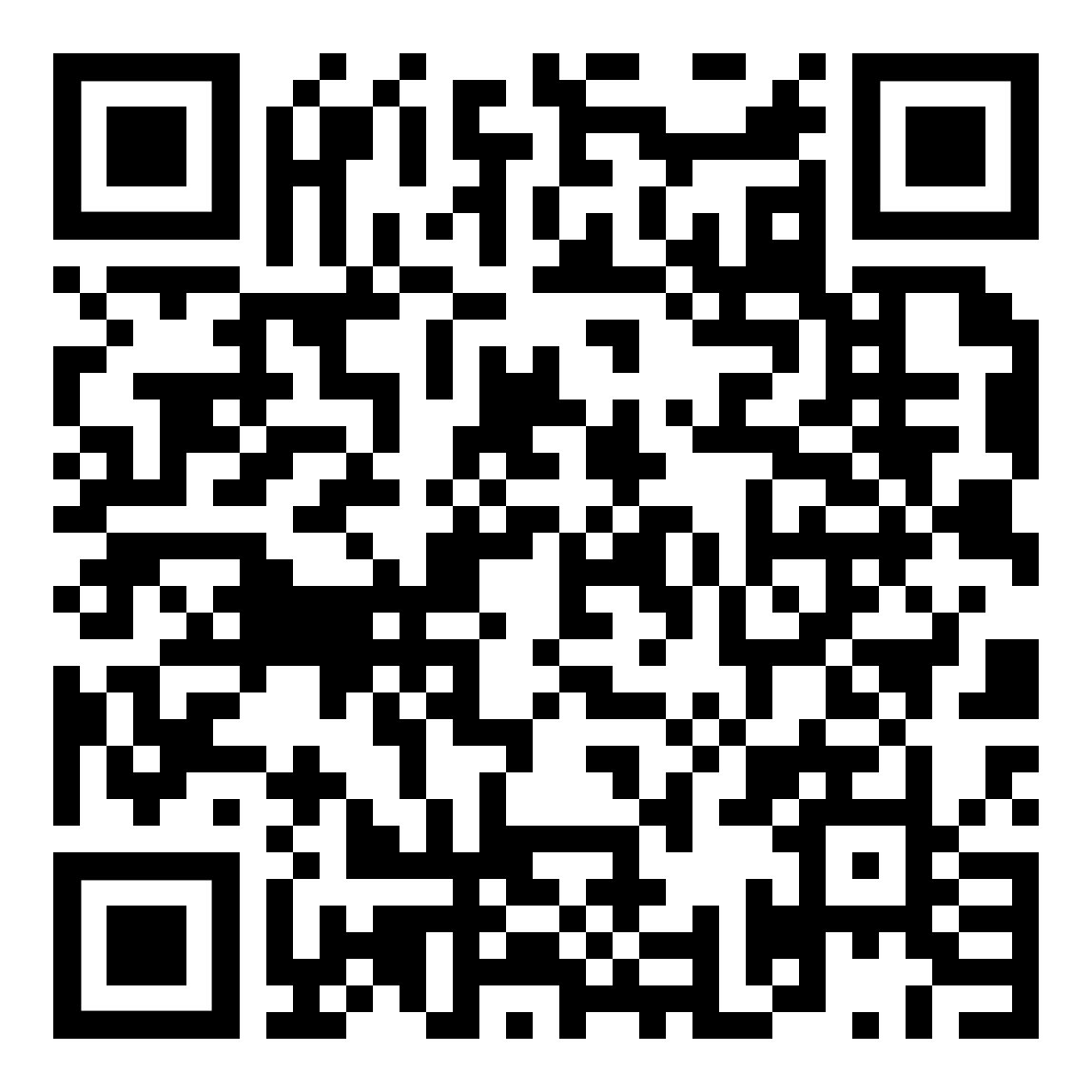 https://www.kleine-deutsch-hilfe.at/_Kapitel_Kurzgeschichten_AR.htmTR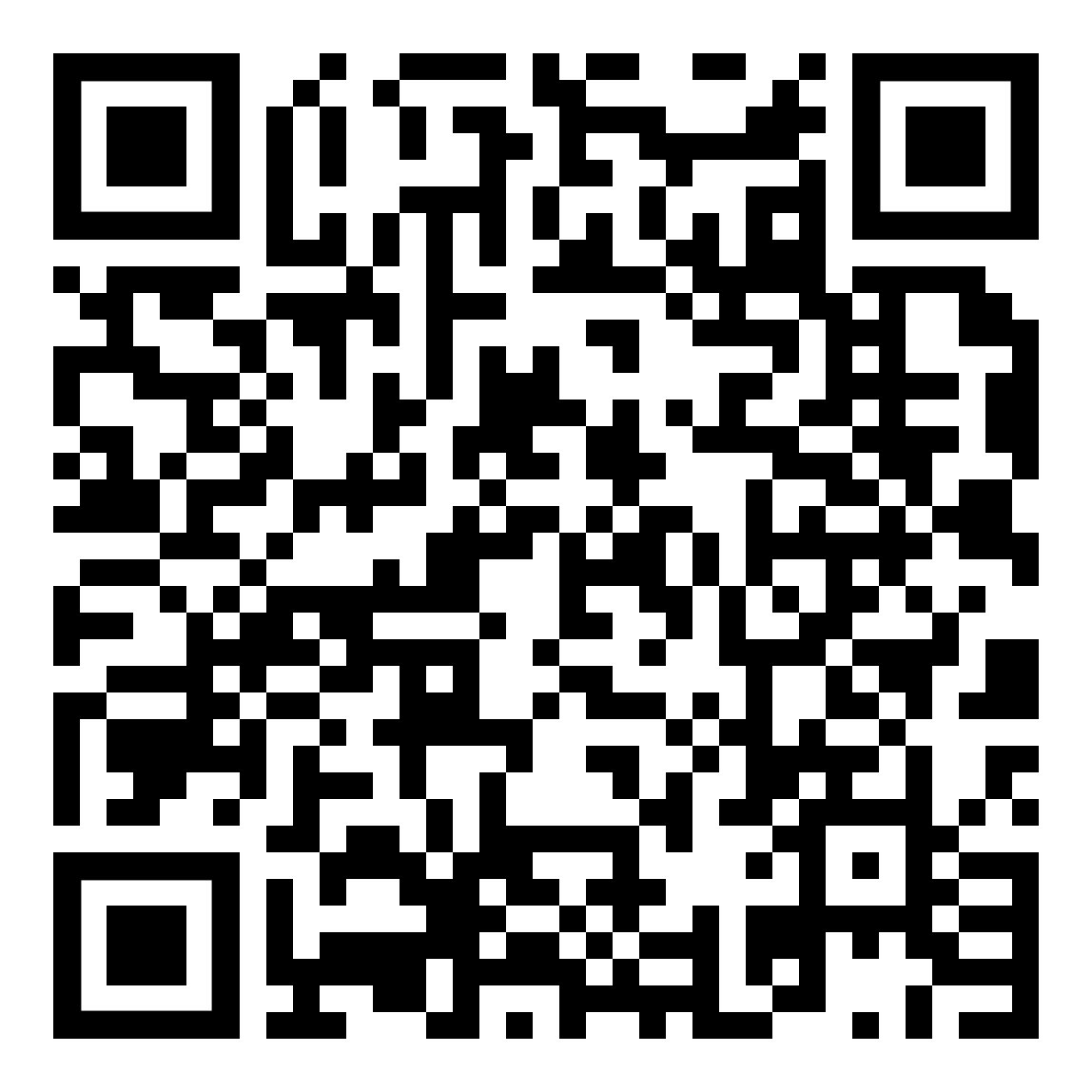 https://www.kleine-deutsch-hilfe.at/_Kapitel_Kurzgeschichten_TR.htmFA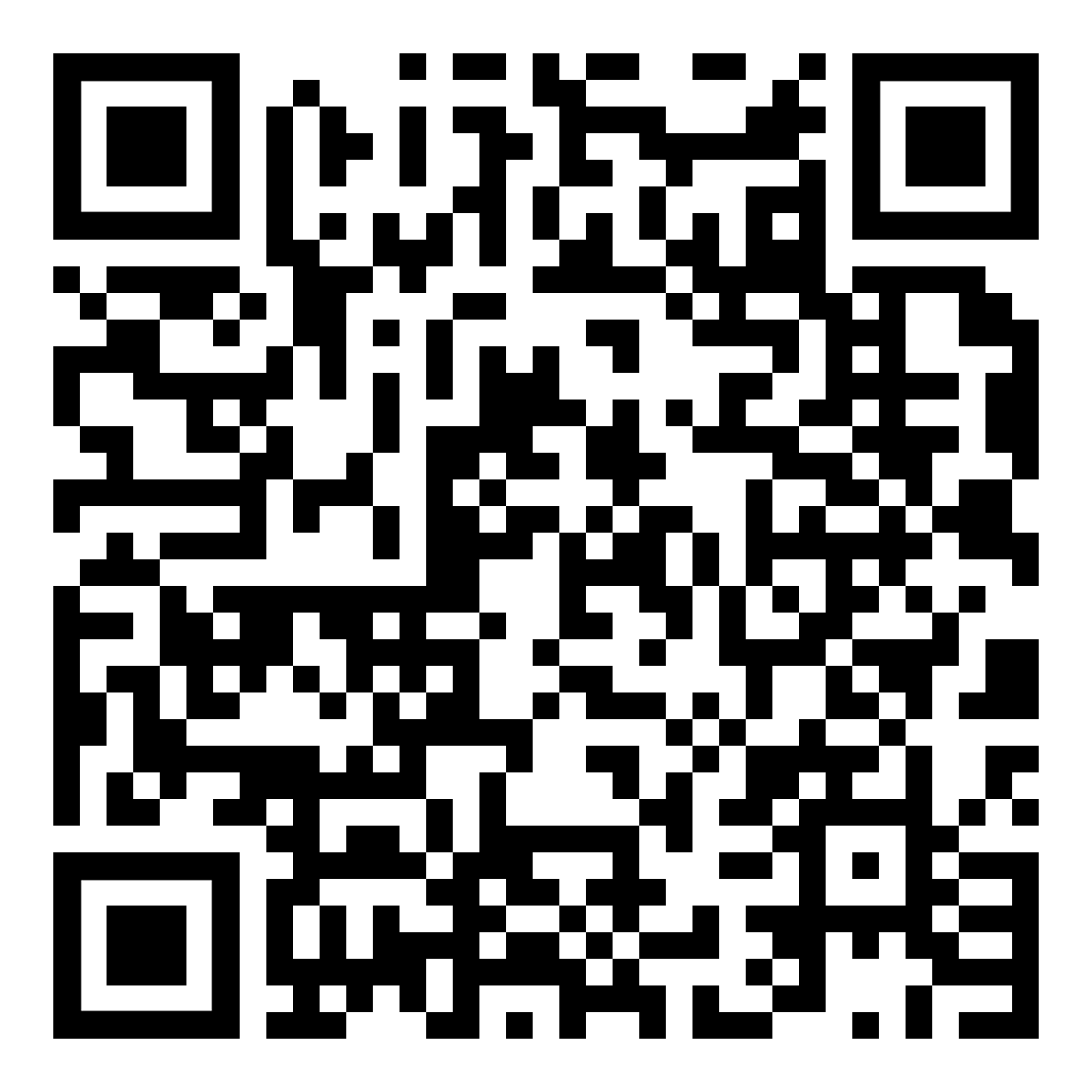 https://www.kleine-deutsch-hilfe.at/_Kapitel_Kurzgeschichten_FA.htmKU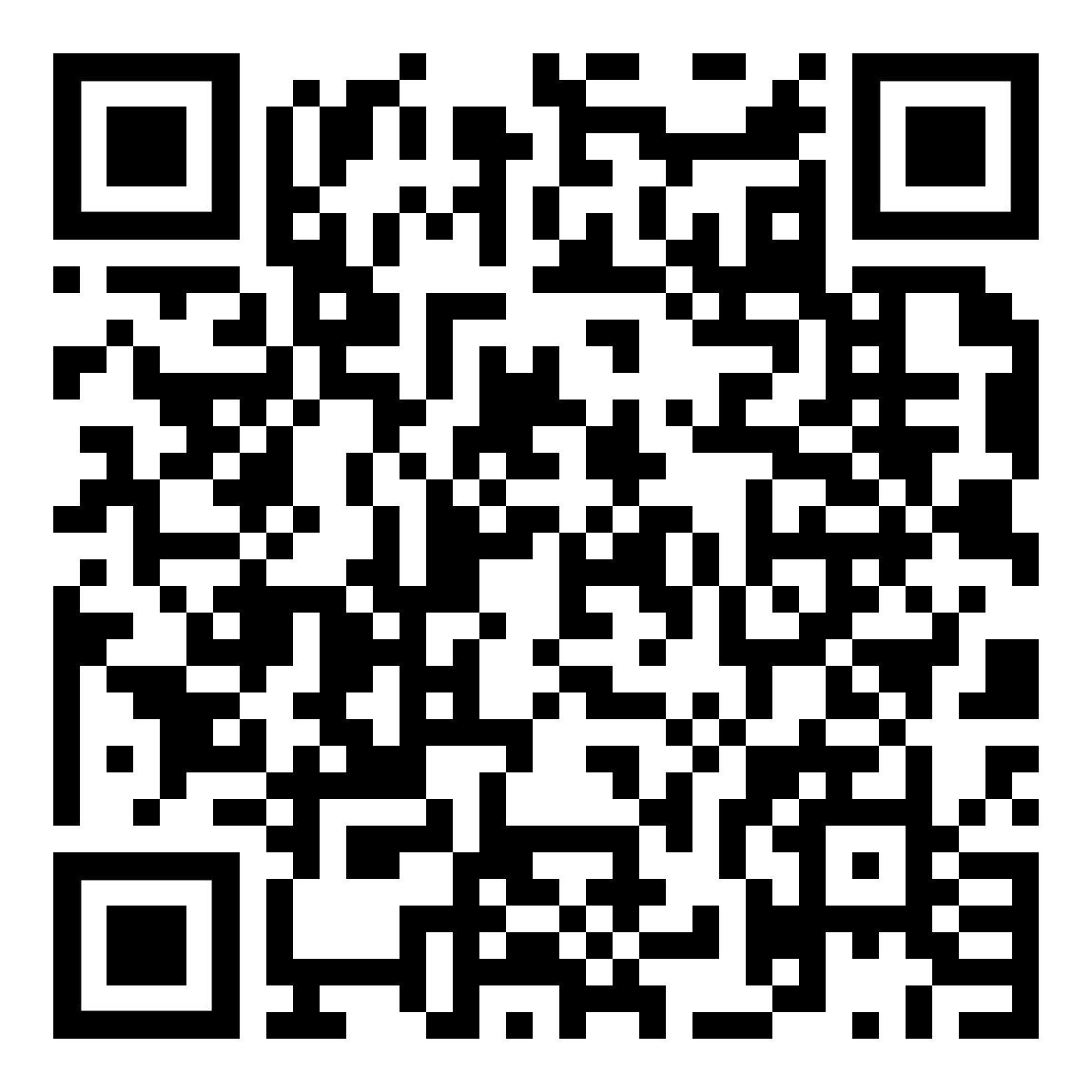 https://www.kleine-deutsch-hilfe.at/_Kapitel_Kurzgeschichten_KU.htmPA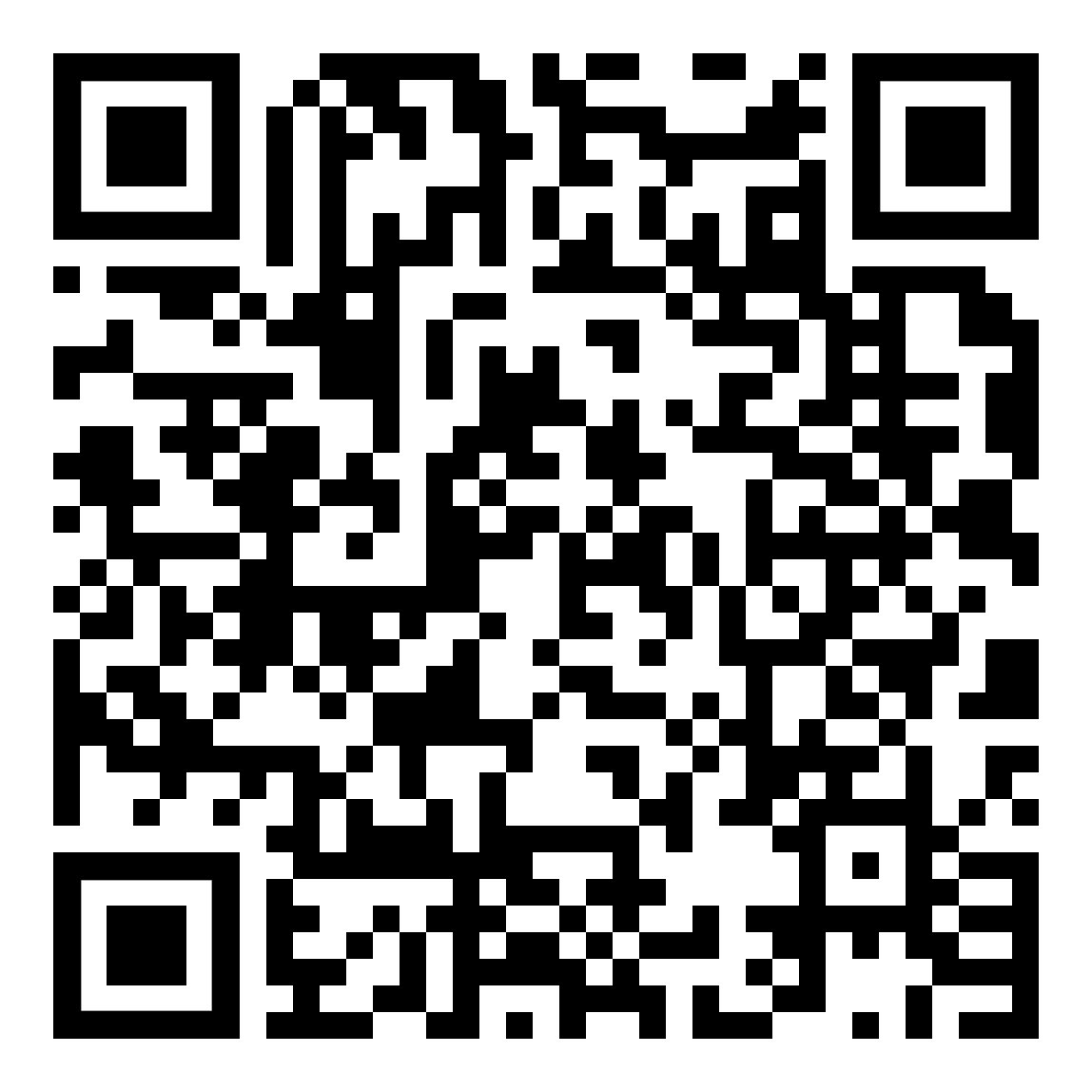 https://www.kleine-deutsch-hilfe.at/_Kapitel_Kurzgeschichten_PA.htmSO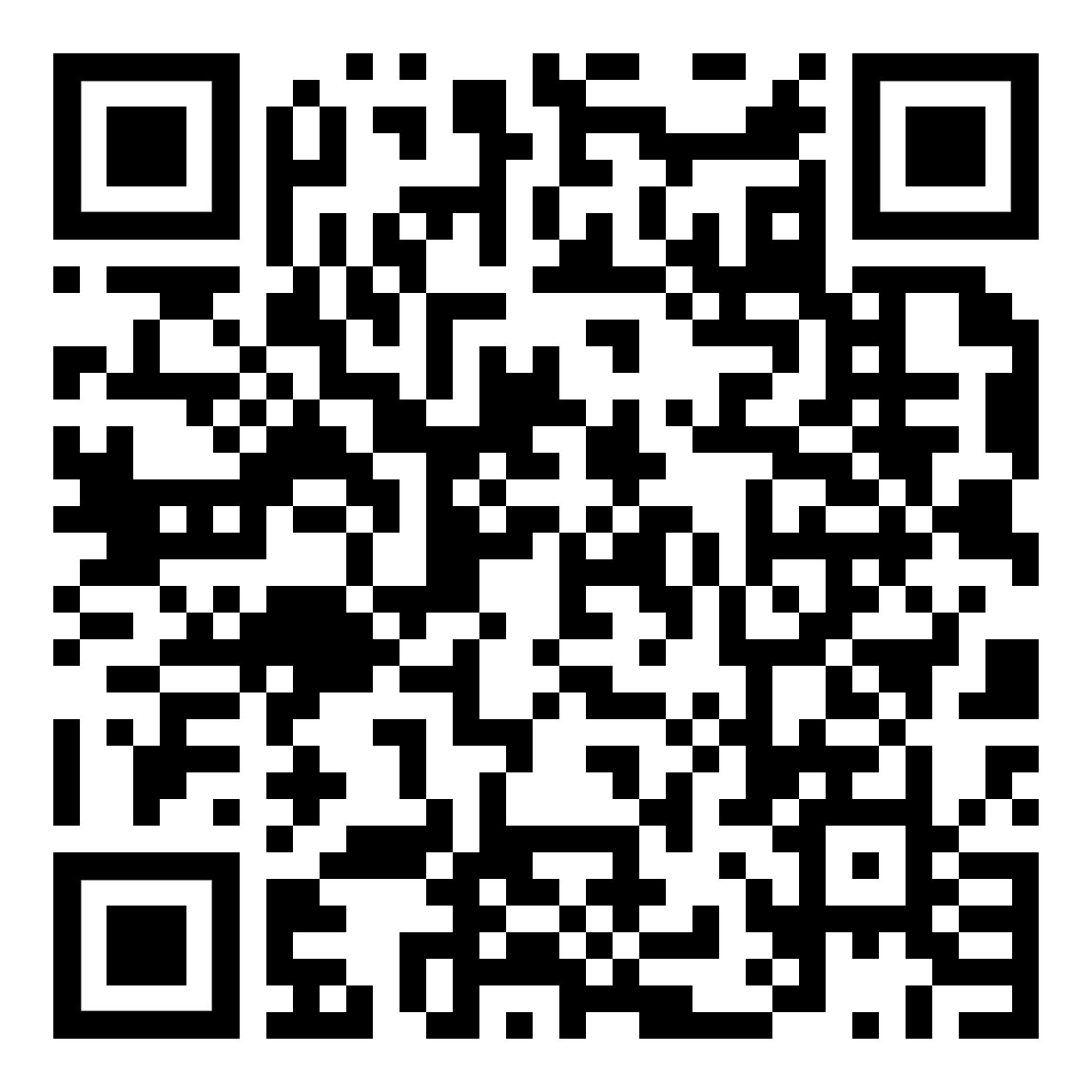 https://www.kleine-deutsch-hilfe.at/_Kapitel_Kurzgeschichten_SO.htmFR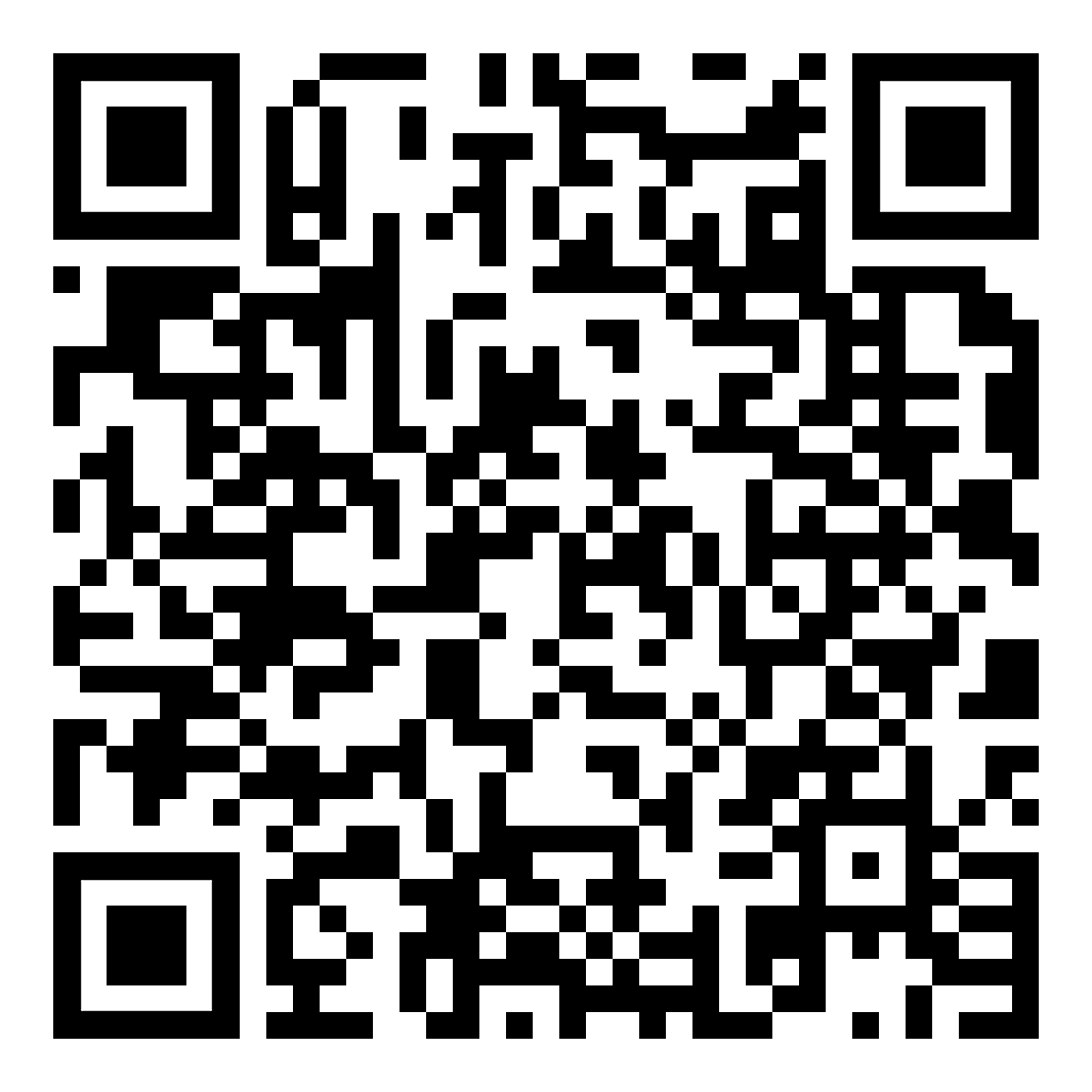 https://www.kleine-deutsch-hilfe.at/_Kapitel_Kurzgeschichten_FR.htmES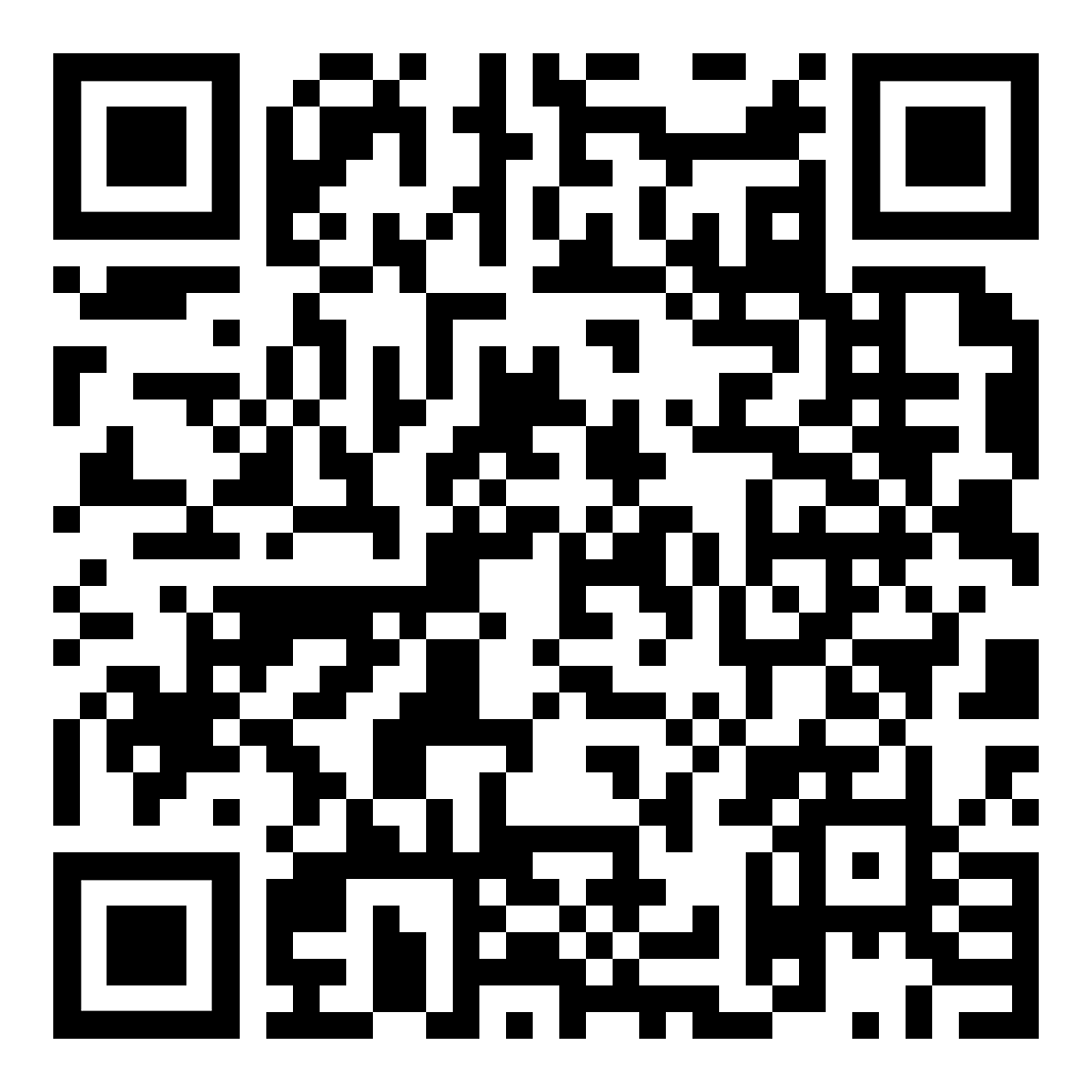 https://www.kleine-deutsch-hilfe.at/_Kapitel_Kurzgeschichten_ES.htmEN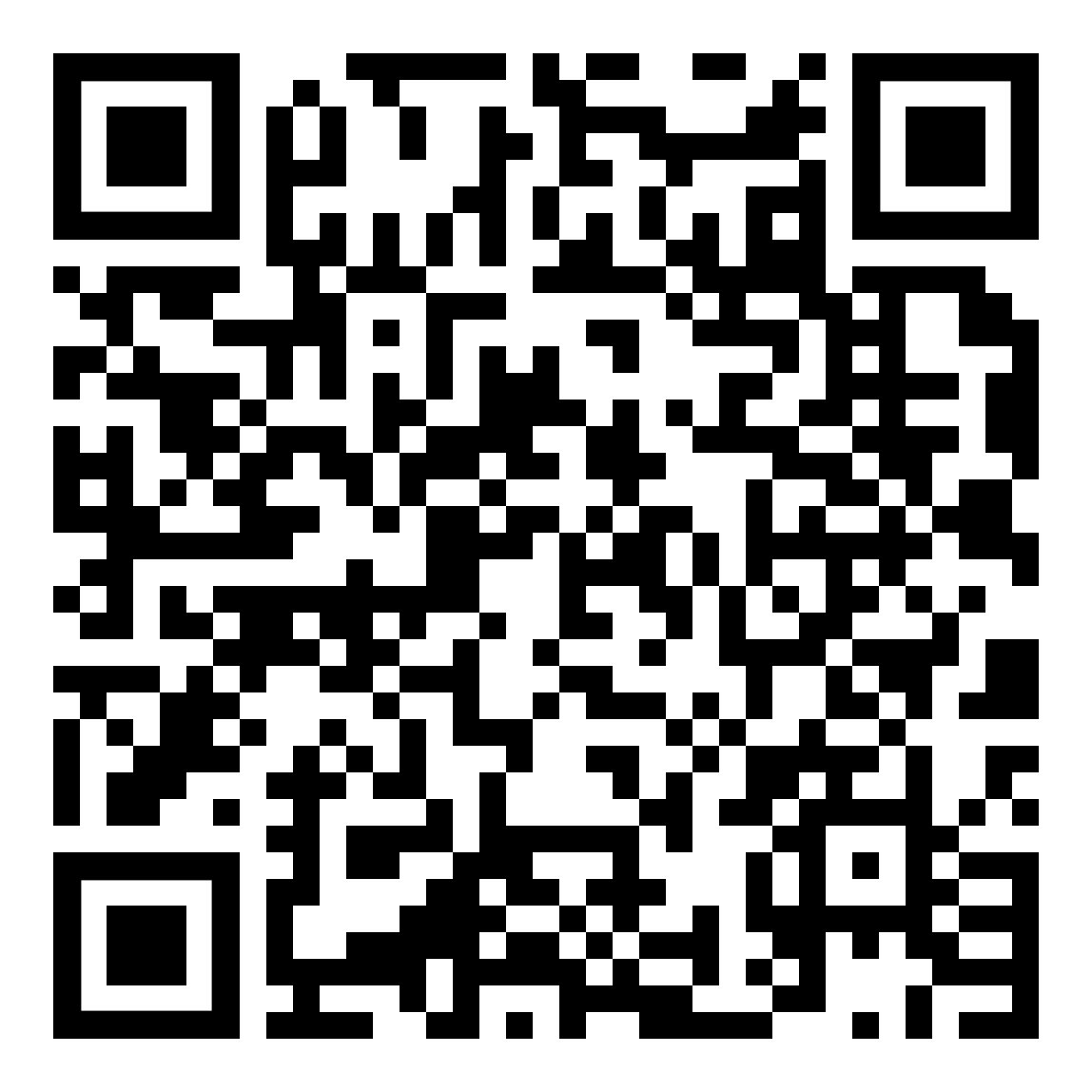 https://www.kleine-deutsch-hilfe.at/_Kapitel_Kurzgeschichten_EN.htmAR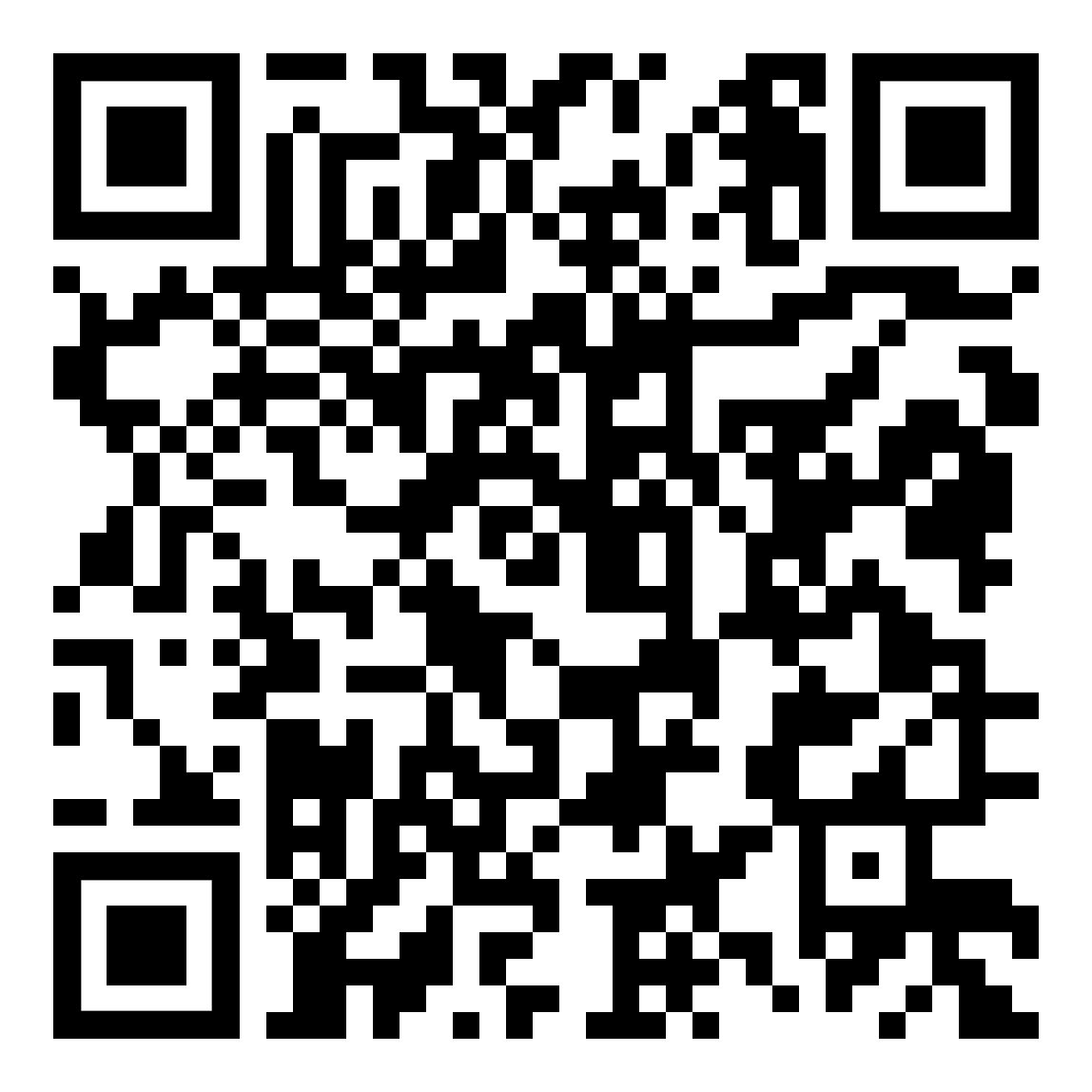 https://www.kleine-deutsch-hilfe.at/_Kapitel_Literatur-zweisprachig_AR.htmTR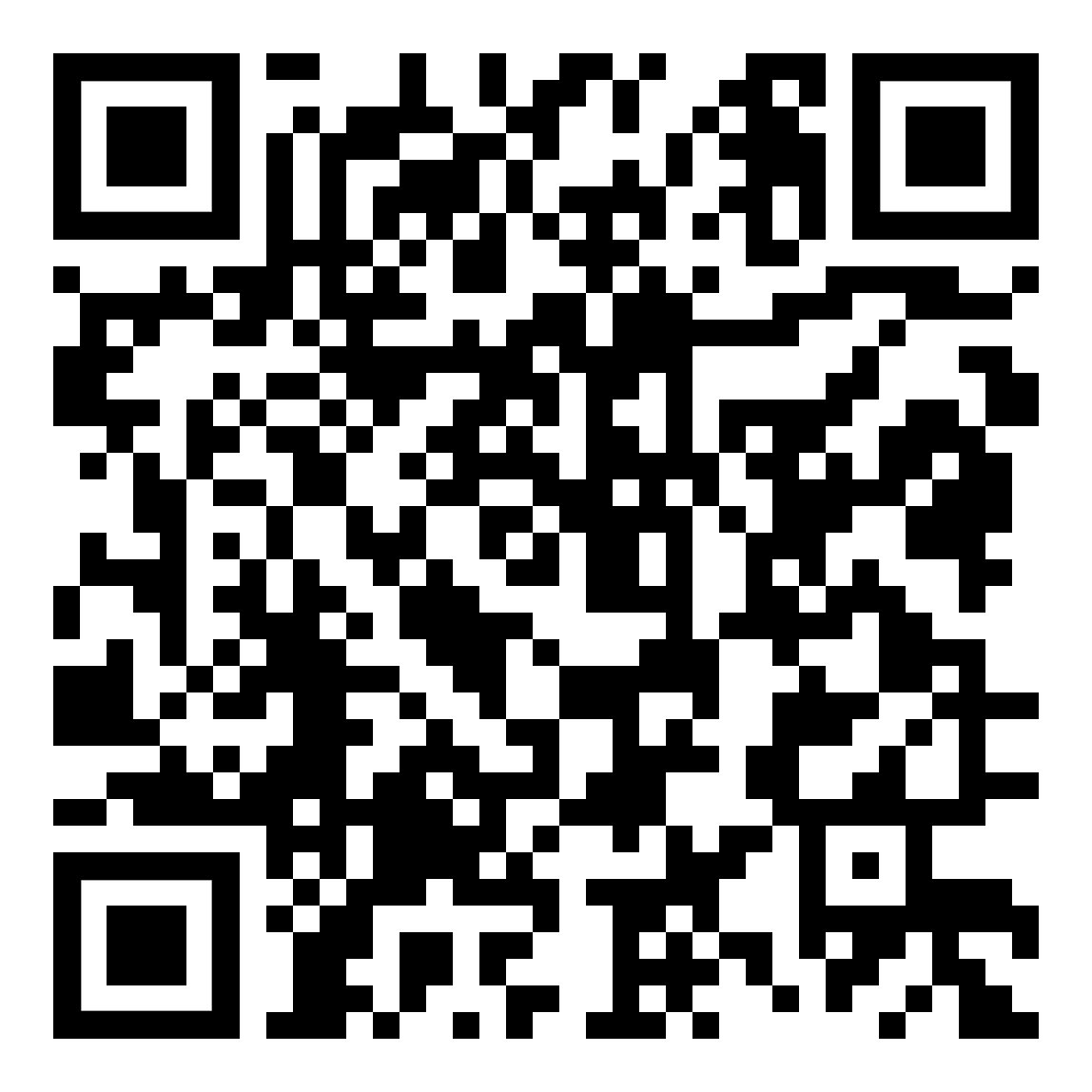 https://www.kleine-deutsch-hilfe.at/_Kapitel_Literatur-zweisprachig_TR.htmFA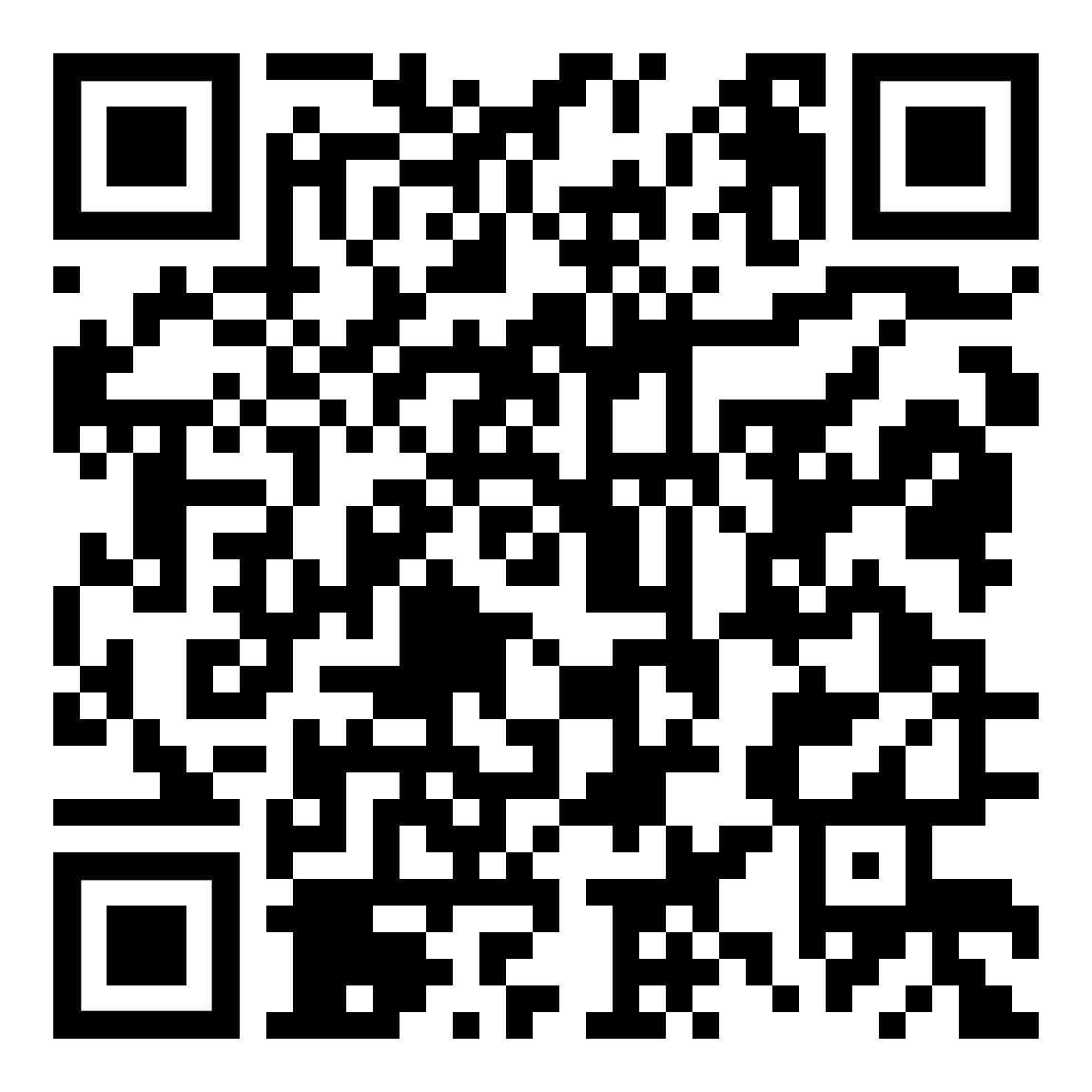 https://www.kleine-deutsch-hilfe.at/_Kapitel_Literatur-zweisprachig_FA.htmKU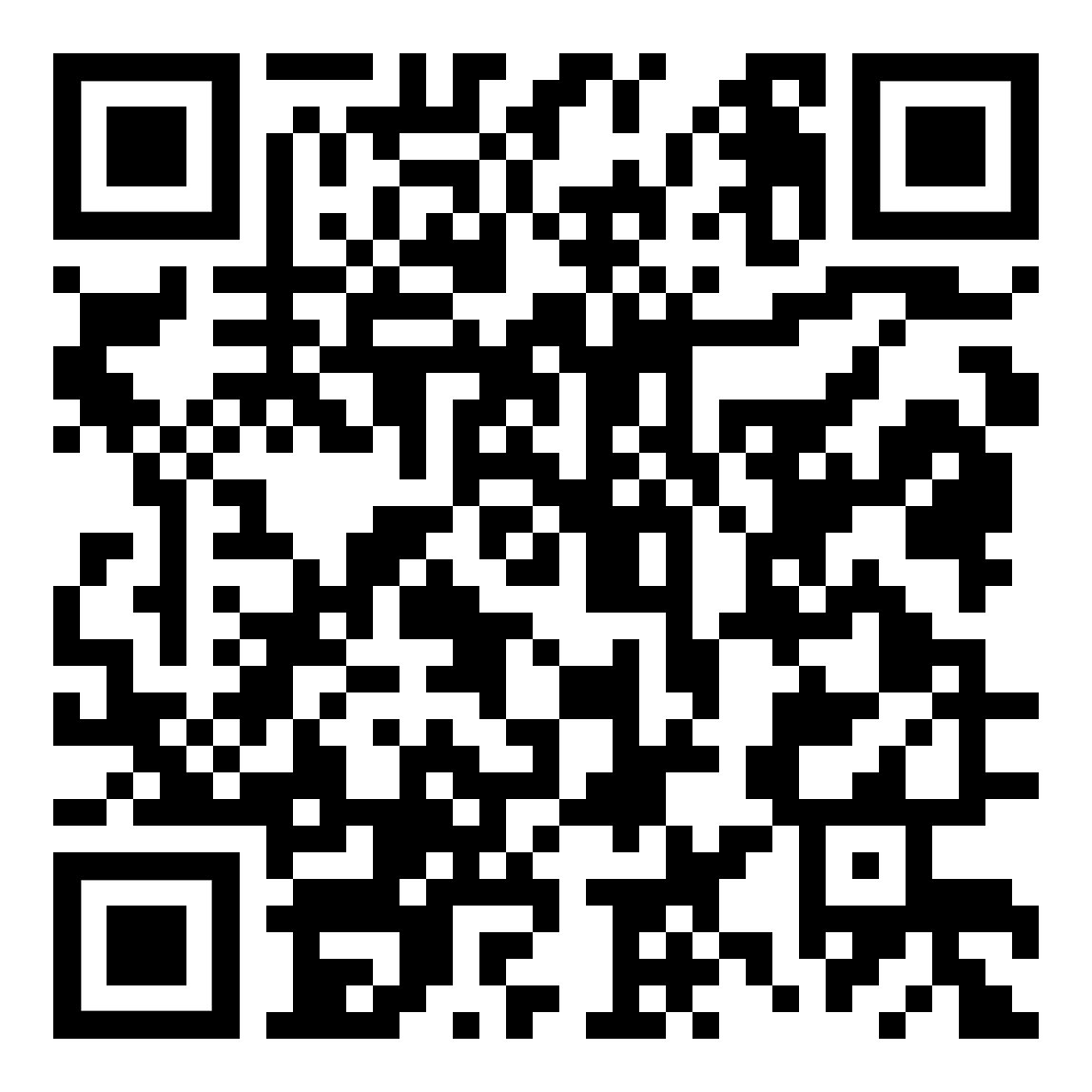 https://www.kleine-deutsch-hilfe.at/_Kapitel_Literatur-zweisprachig_KU.htmPA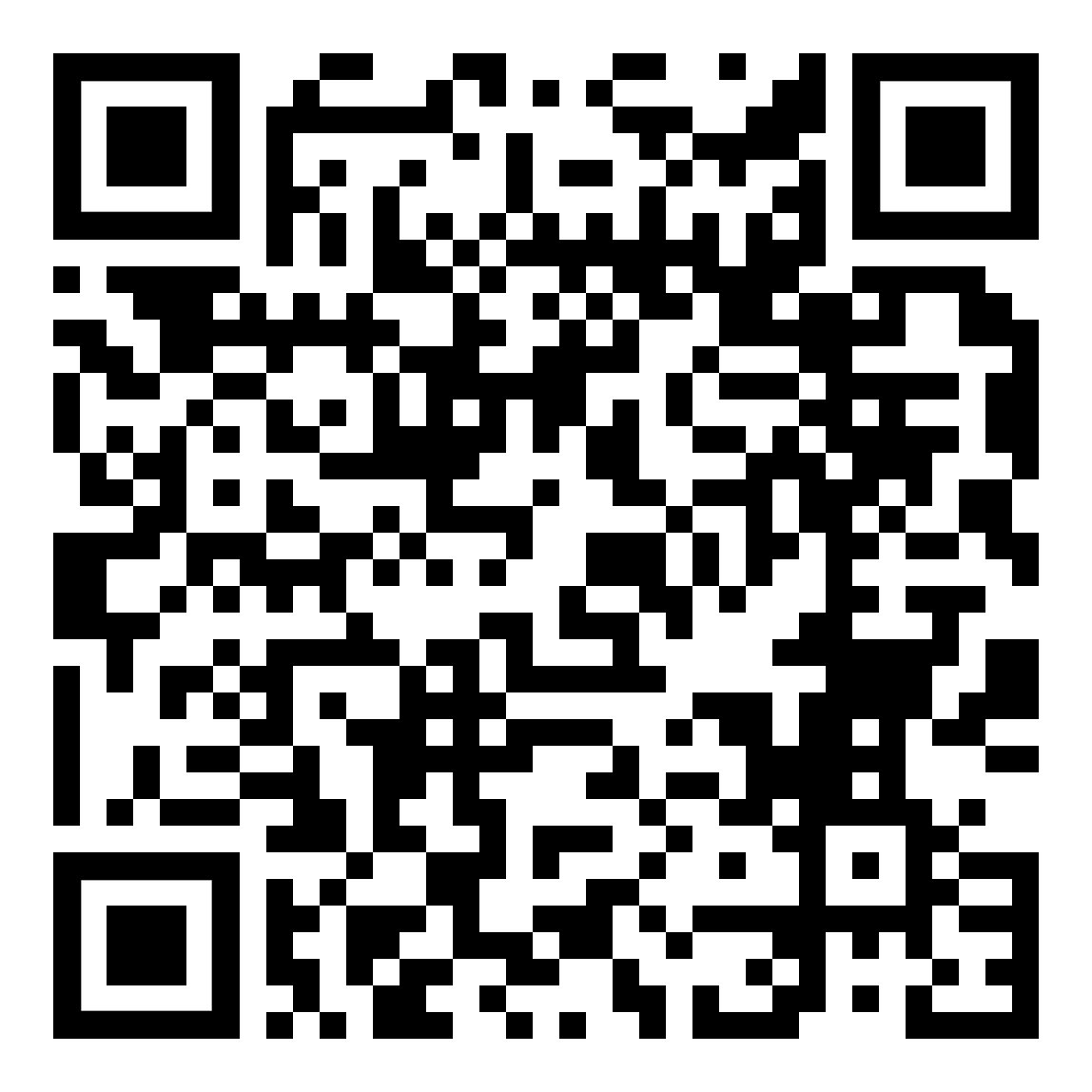 https://www.kleine-deutsch-hilfe.at/_Kapitel_Literatur-zweisprachig_PA.htmSO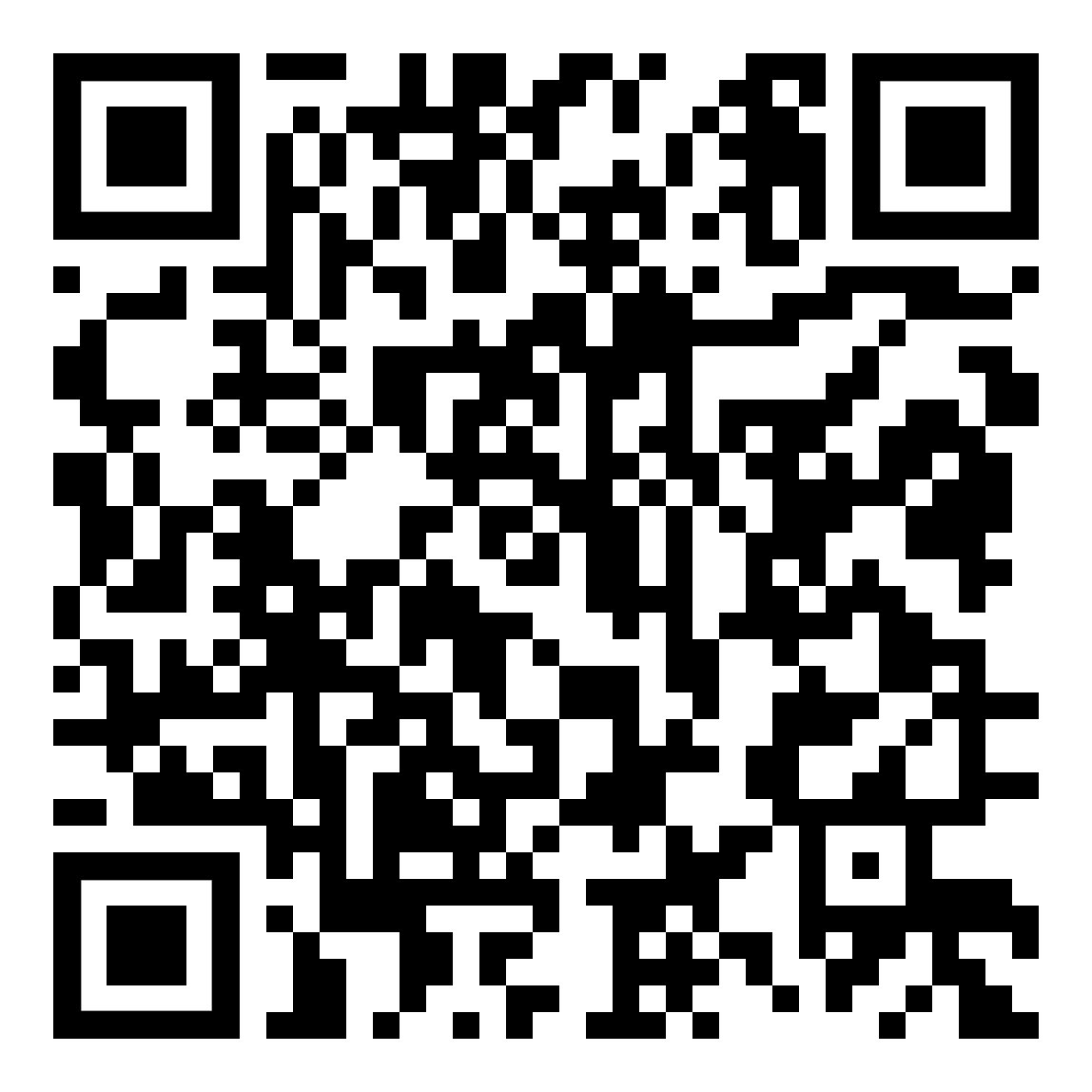 https://www.kleine-deutsch-hilfe.at/_Kapitel_Literatur-zweisprachig_SO.htm FR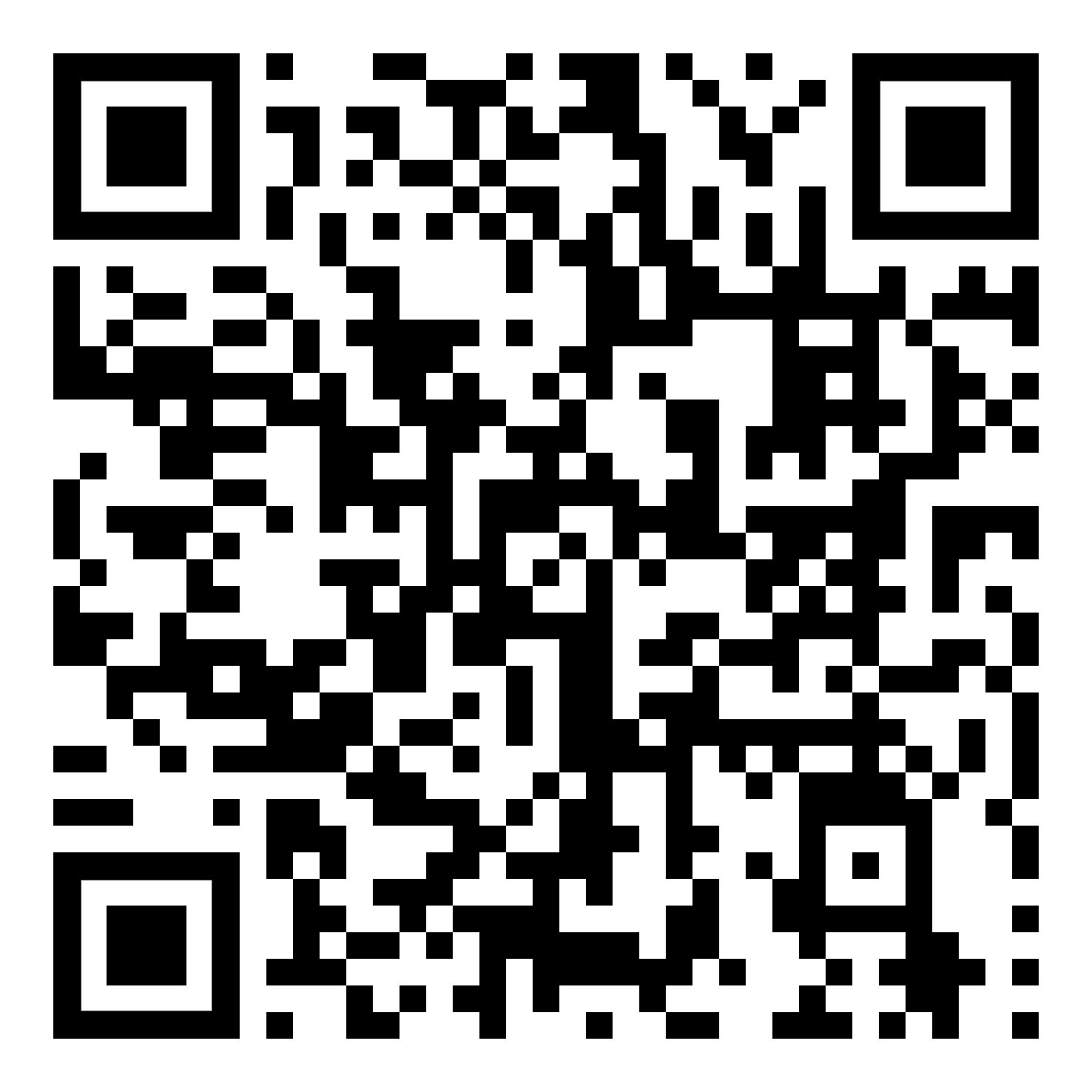 https://www.kleine-deutsch-hilfe.at/_Kapitel_Literatur-zweisprachig_FR.htmES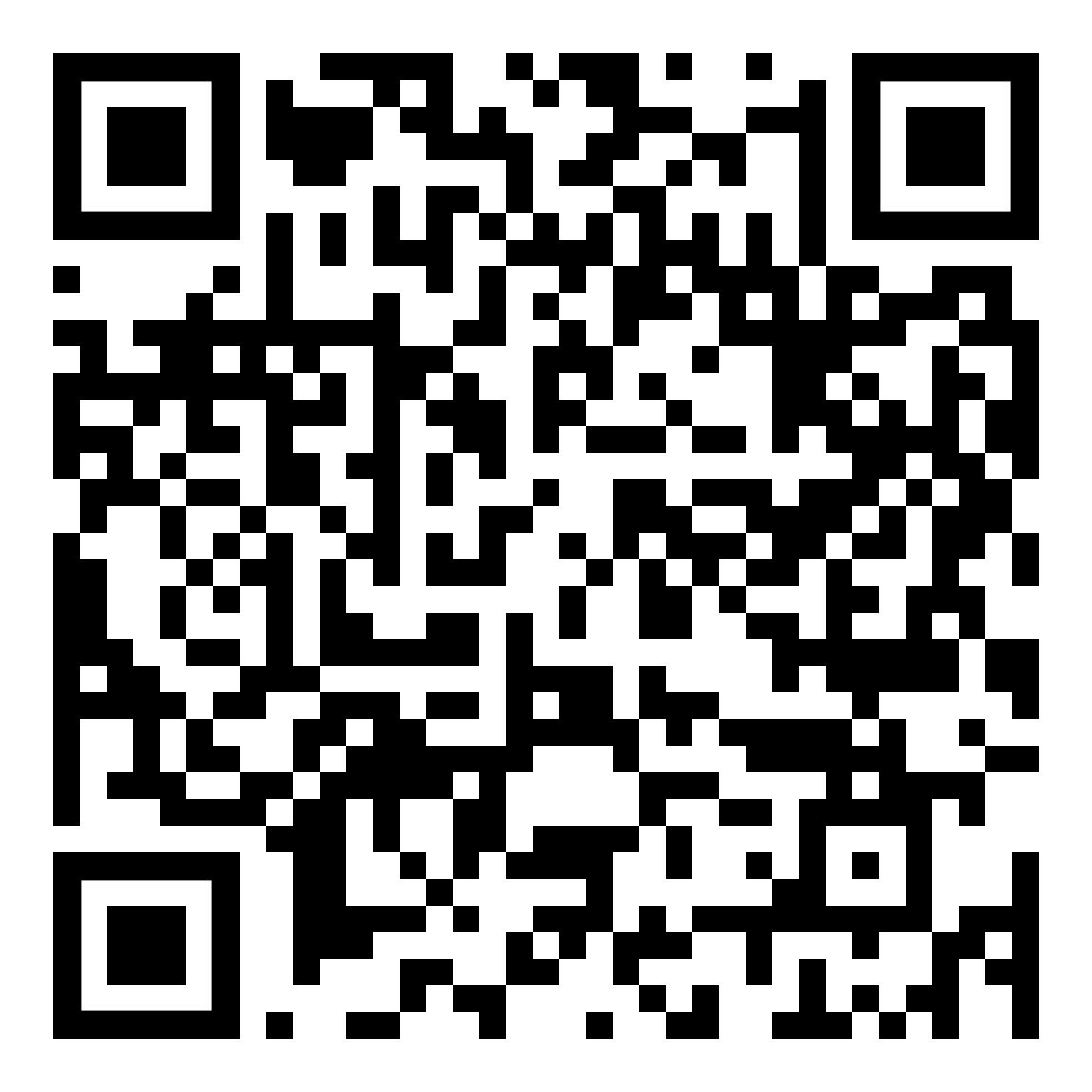 https://www.kleine-deutsch-hilfe.at/_Kapitel_Literatur-zweisprachig_ES.htmEN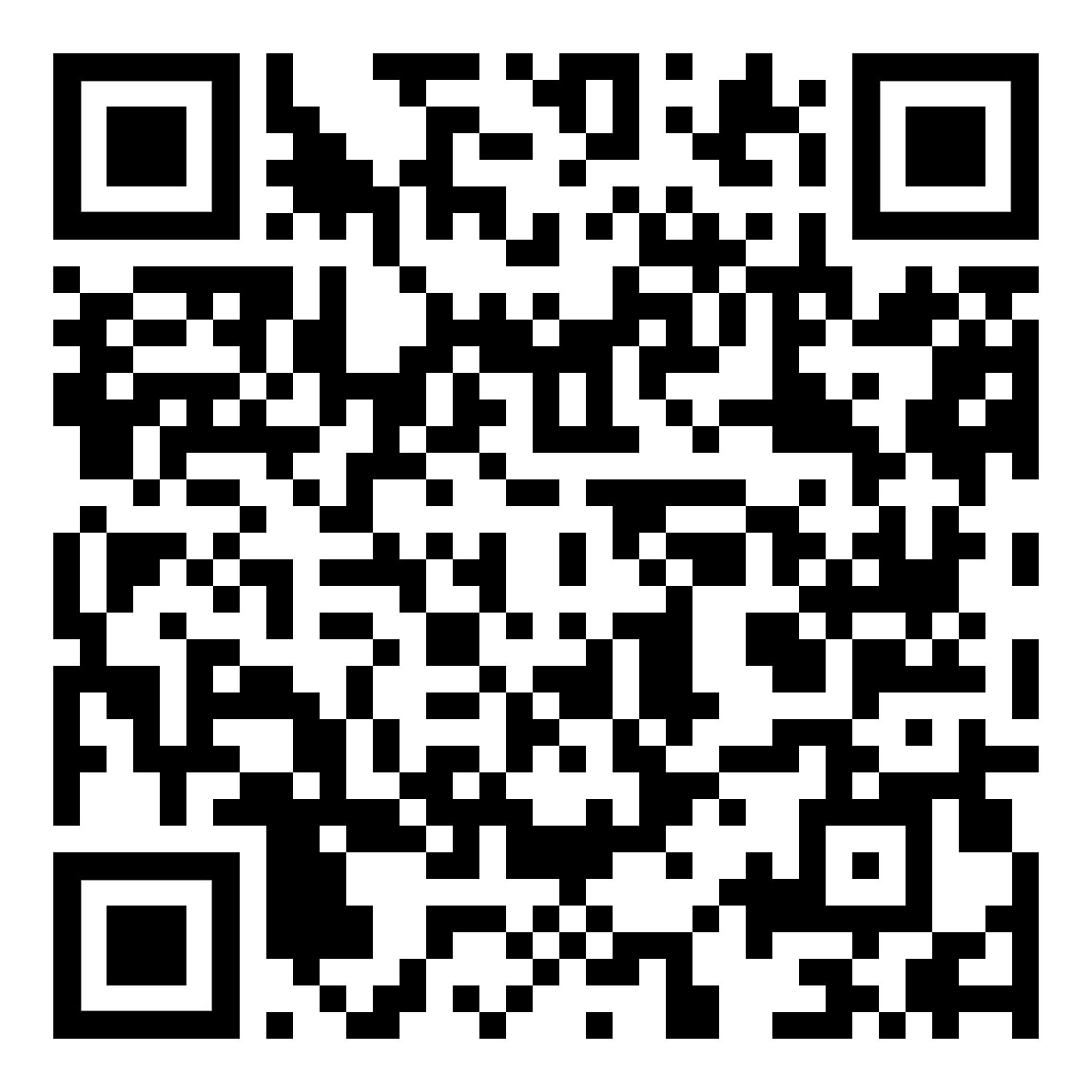 https://www.kleine-deutsch-hilfe.at/_Kapitel_Literatur-zweisprachig_EN.htmAR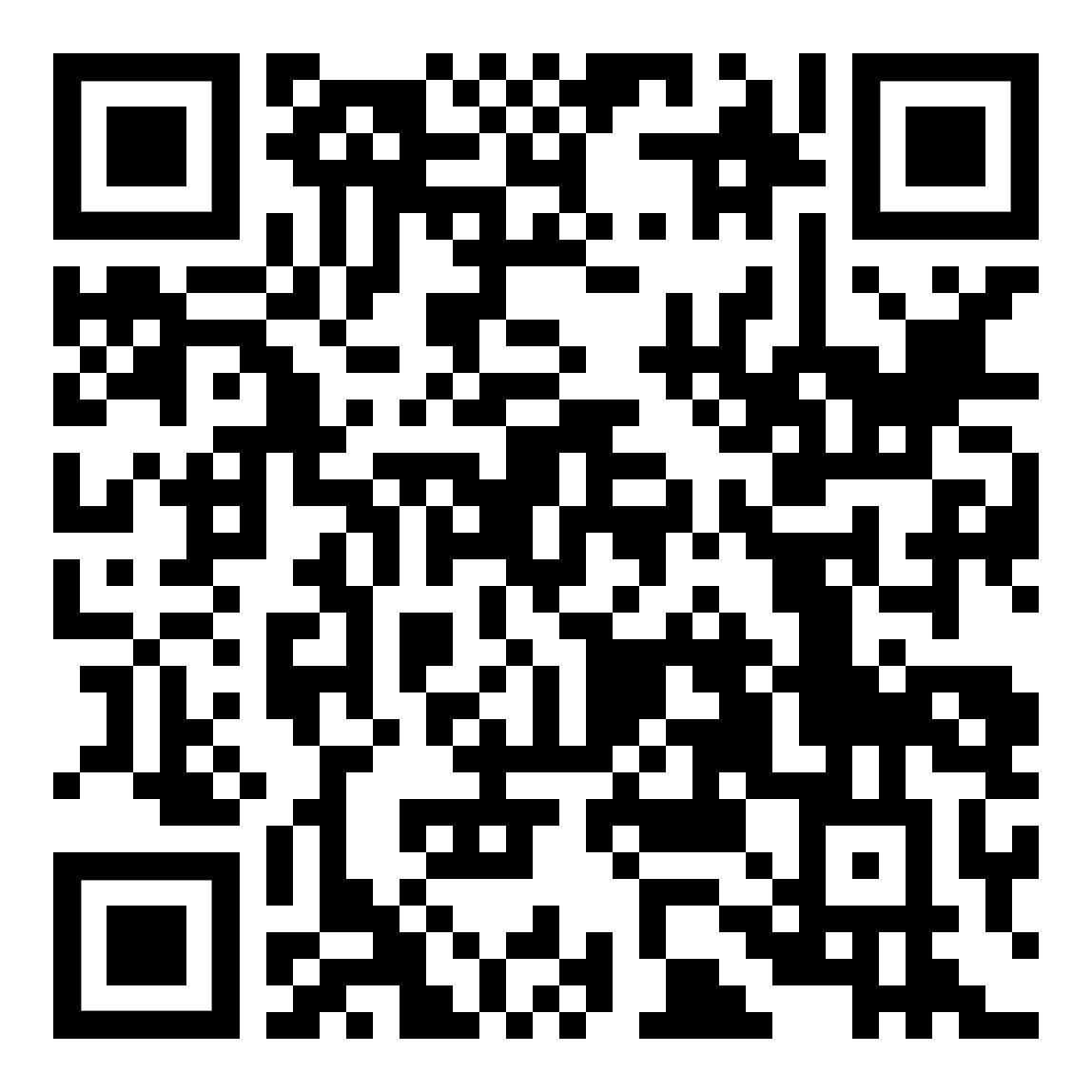 https://www.kleine-deutsch-hilfe.at/_Kapitel_nuetzliche_Saetze_AR.htmTR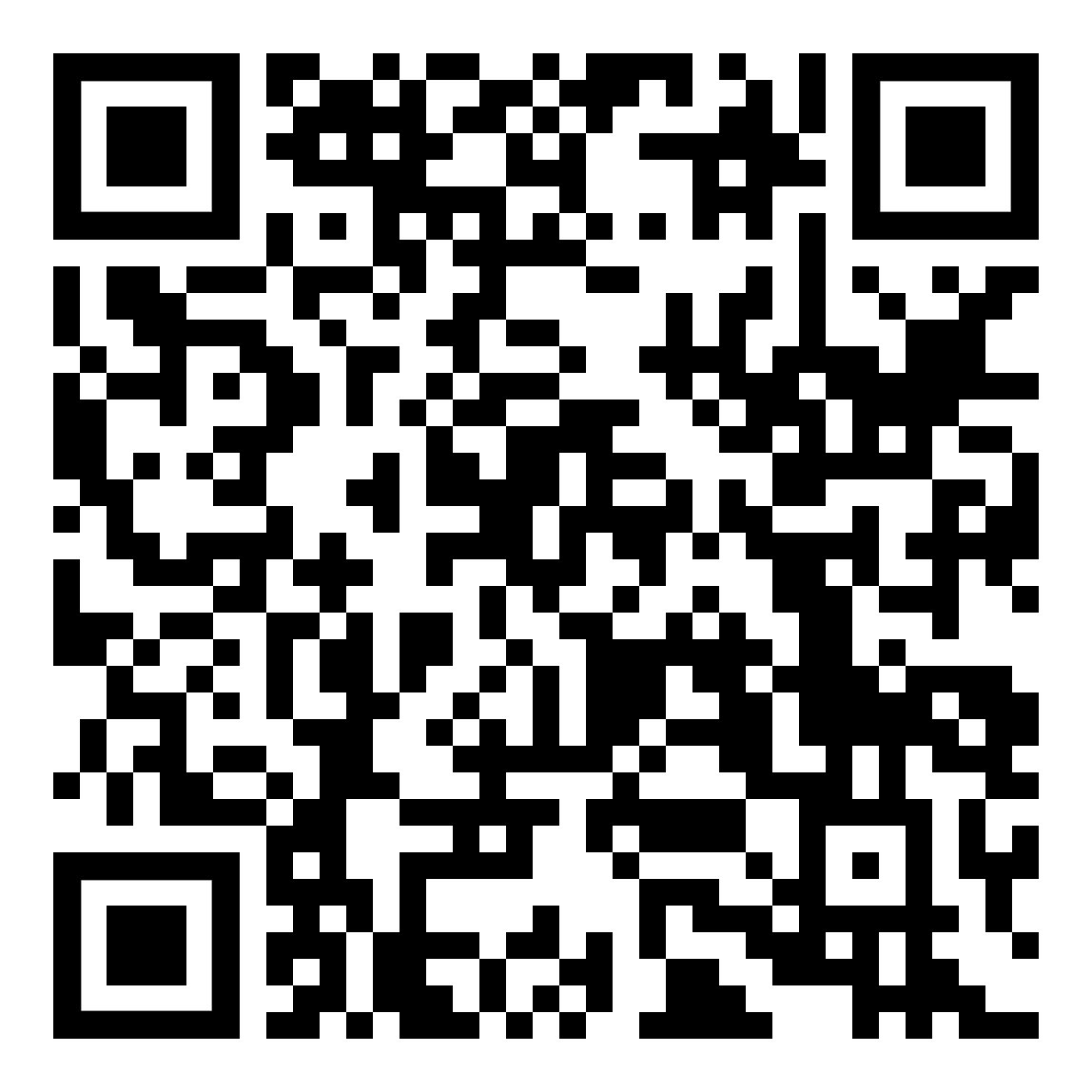 https://www.kleine-deutsch-hilfe.at/_Kapitel_nuetzliche_Saetze_TR.htmFA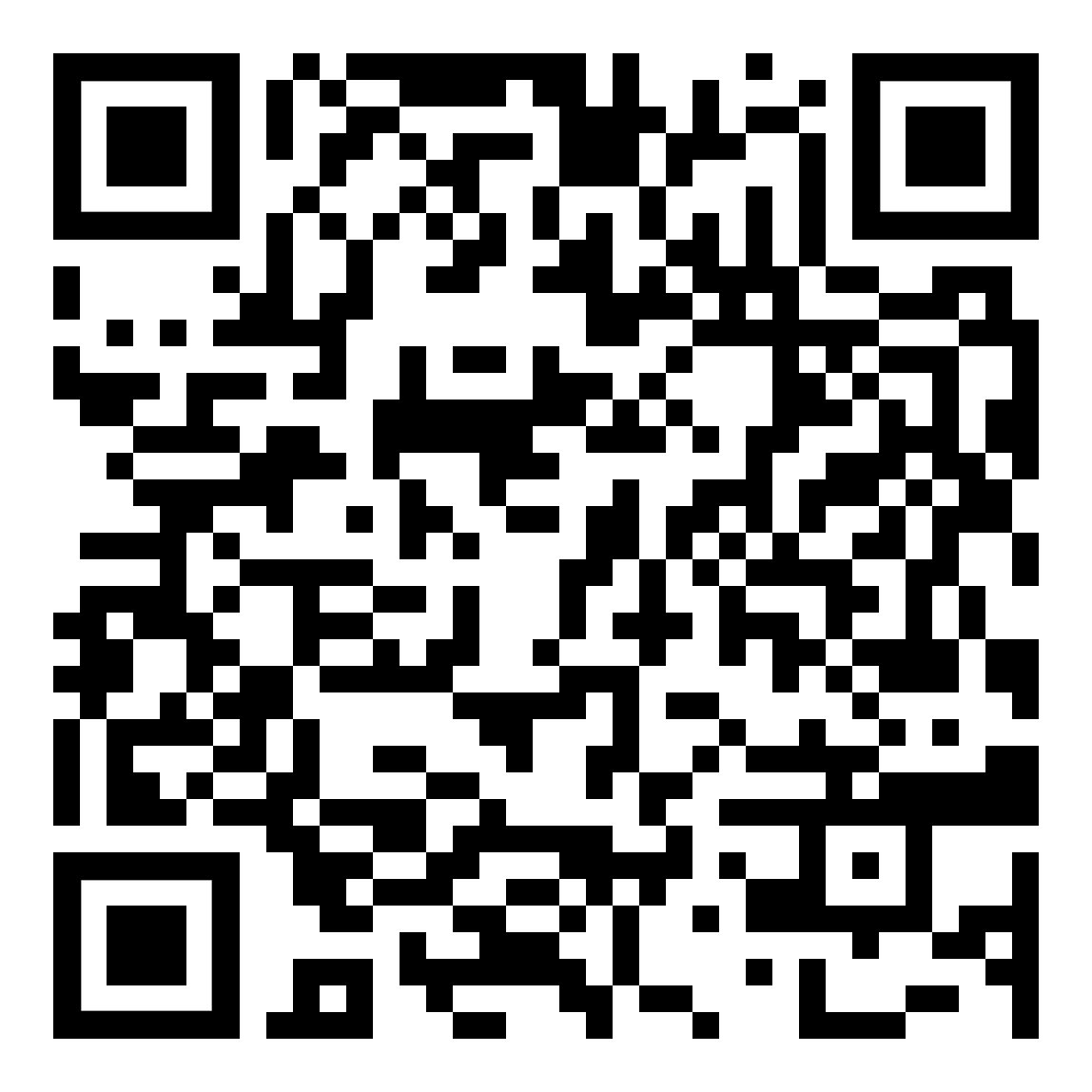 https://www.kleine-deutsch-hilfe.at/_Kapitel_nuetzliche_Saetze_FA.htmKU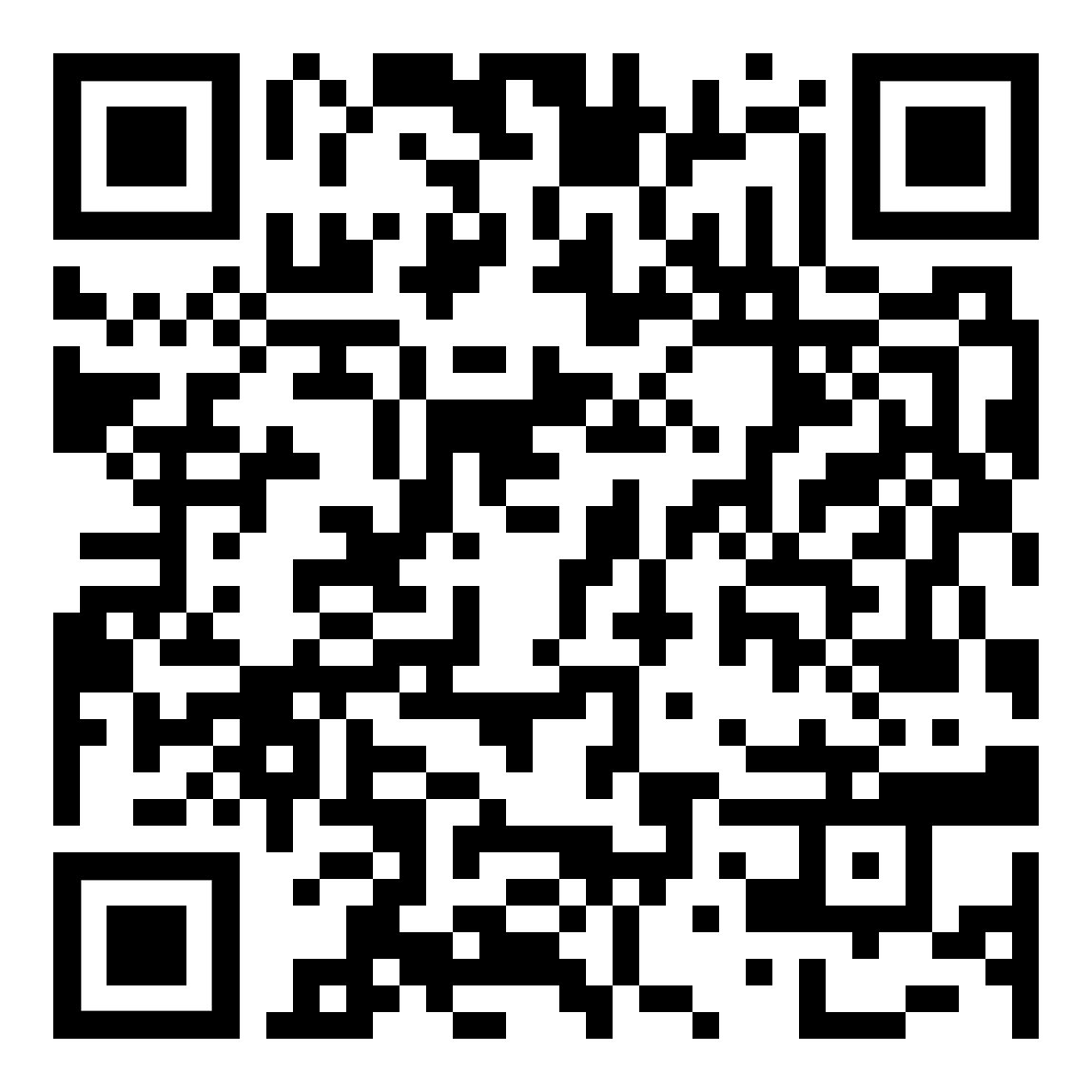 https://www.kleine-deutsch-hilfe.at/_Kapitel_nuetzliche_Saetze_KU.htmPA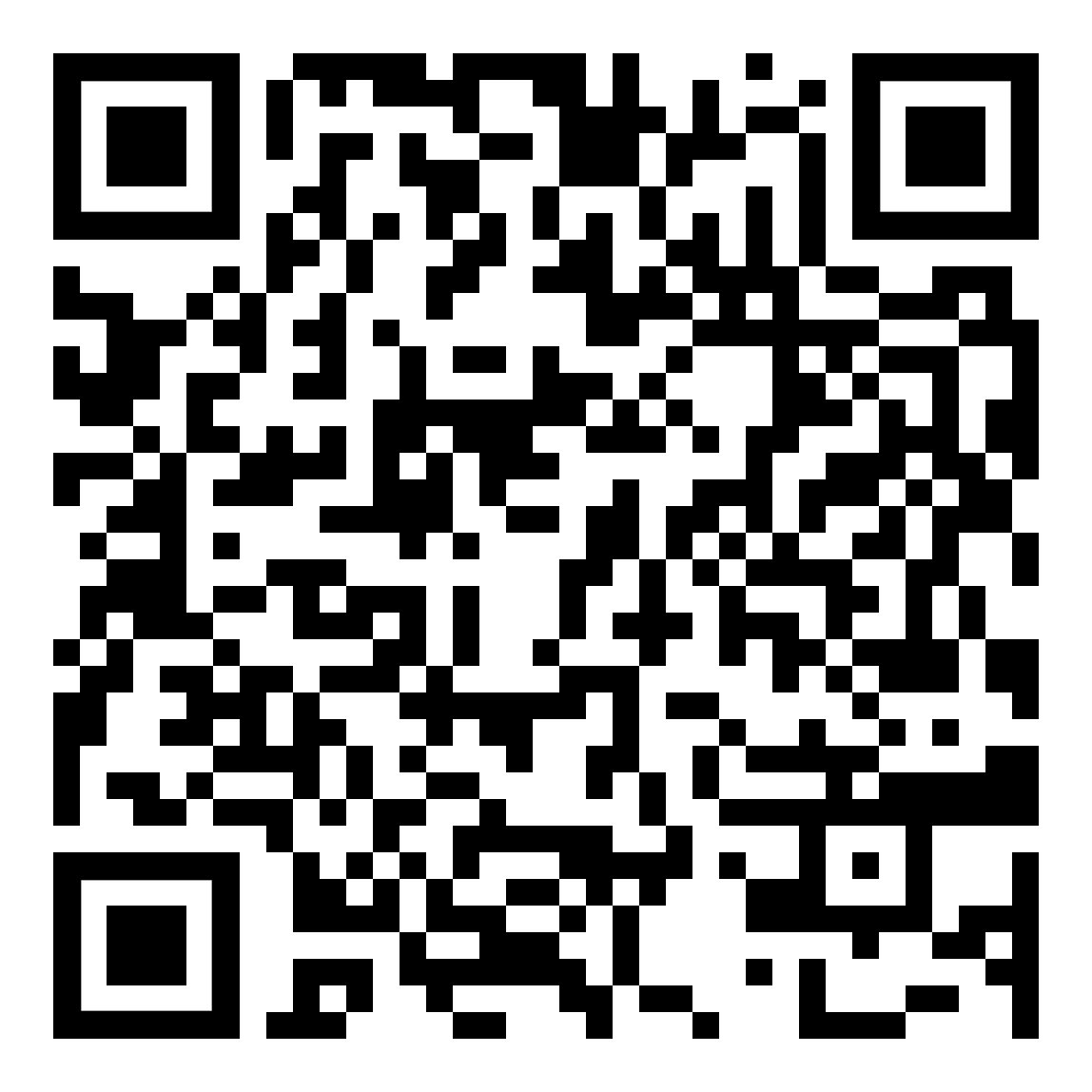 https://www.kleine-deutsch-hilfe.at/_Kapitel_nuetzliche_Saetze_PA.htmSO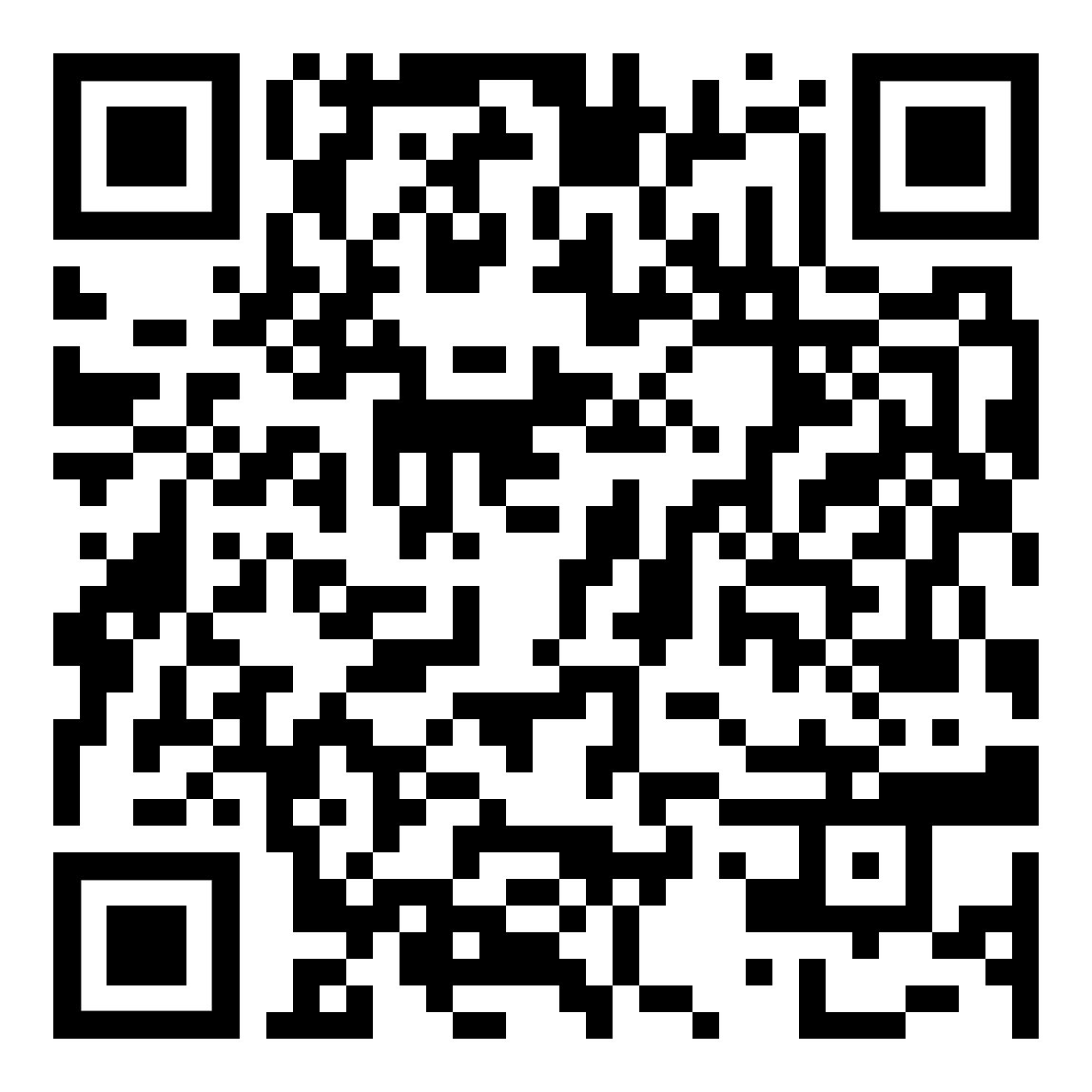 https://www.kleine-deutsch-hilfe.at/_Kapitel_nuetzliche_Saetze_SO.htmFR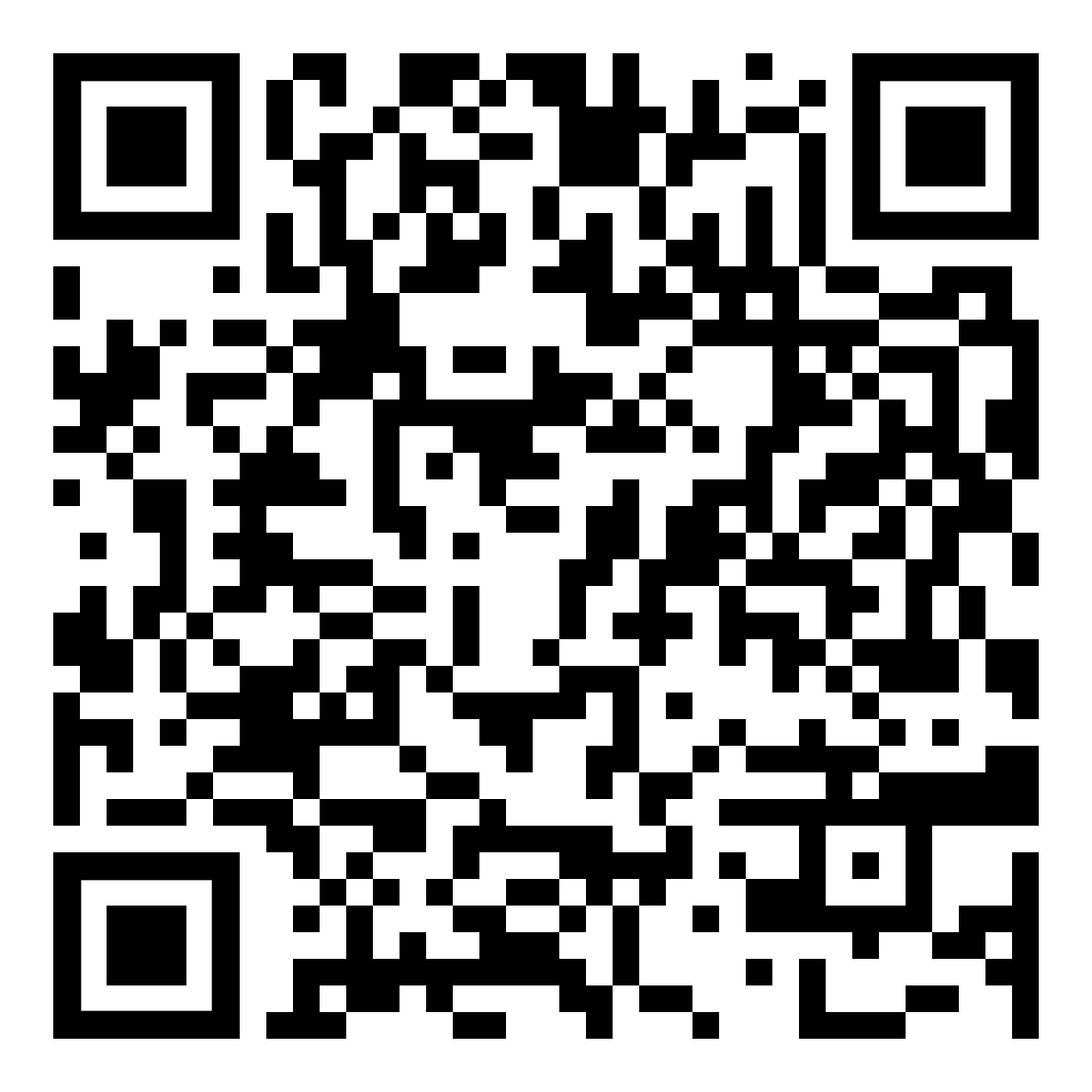 https://www.kleine-deutsch-hilfe.at/_Kapitel_nuetzliche_Saetze_FR.htmES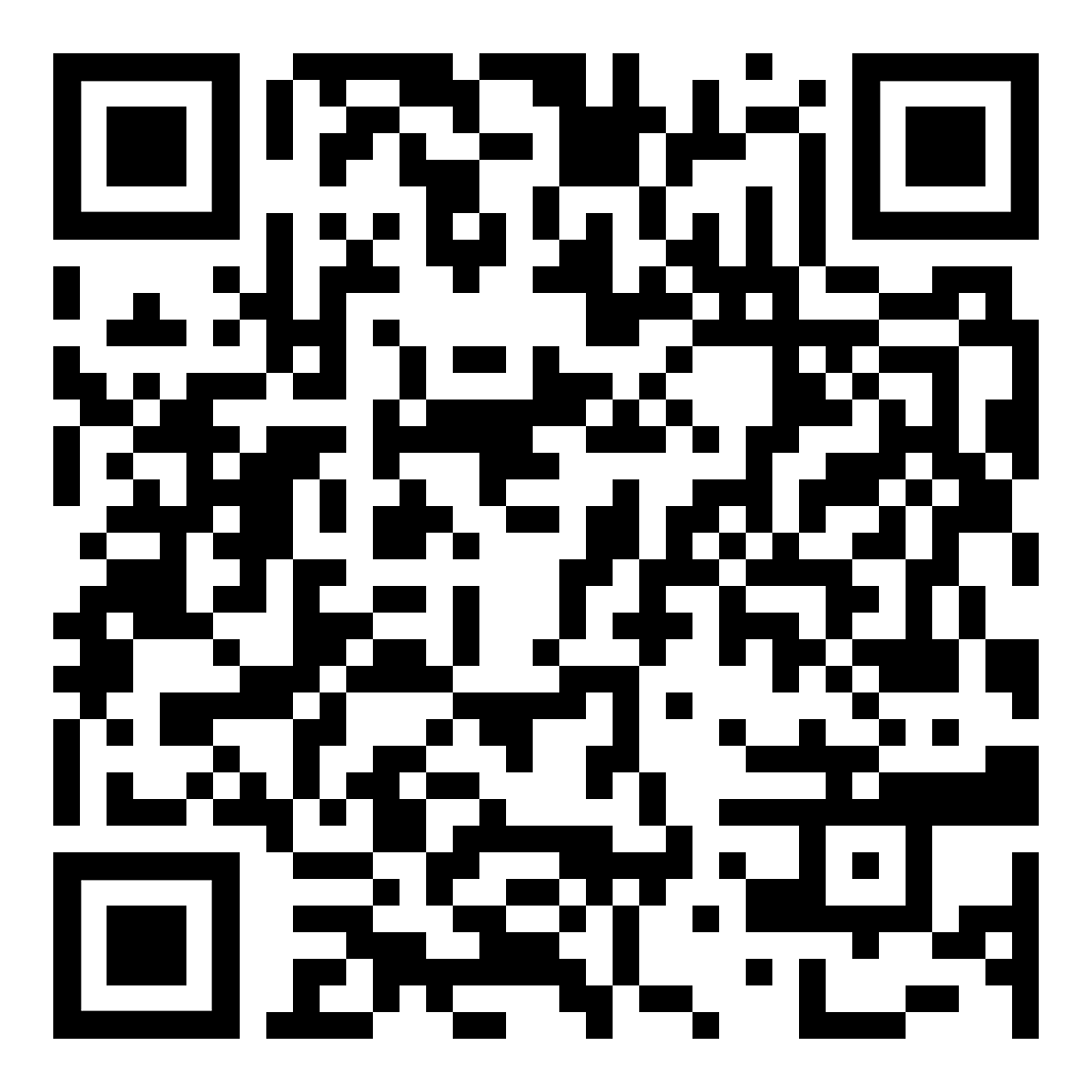 https://www.kleine-deutsch-hilfe.at/_Kapitel_nuetzliche_Saetze_ES.htmEN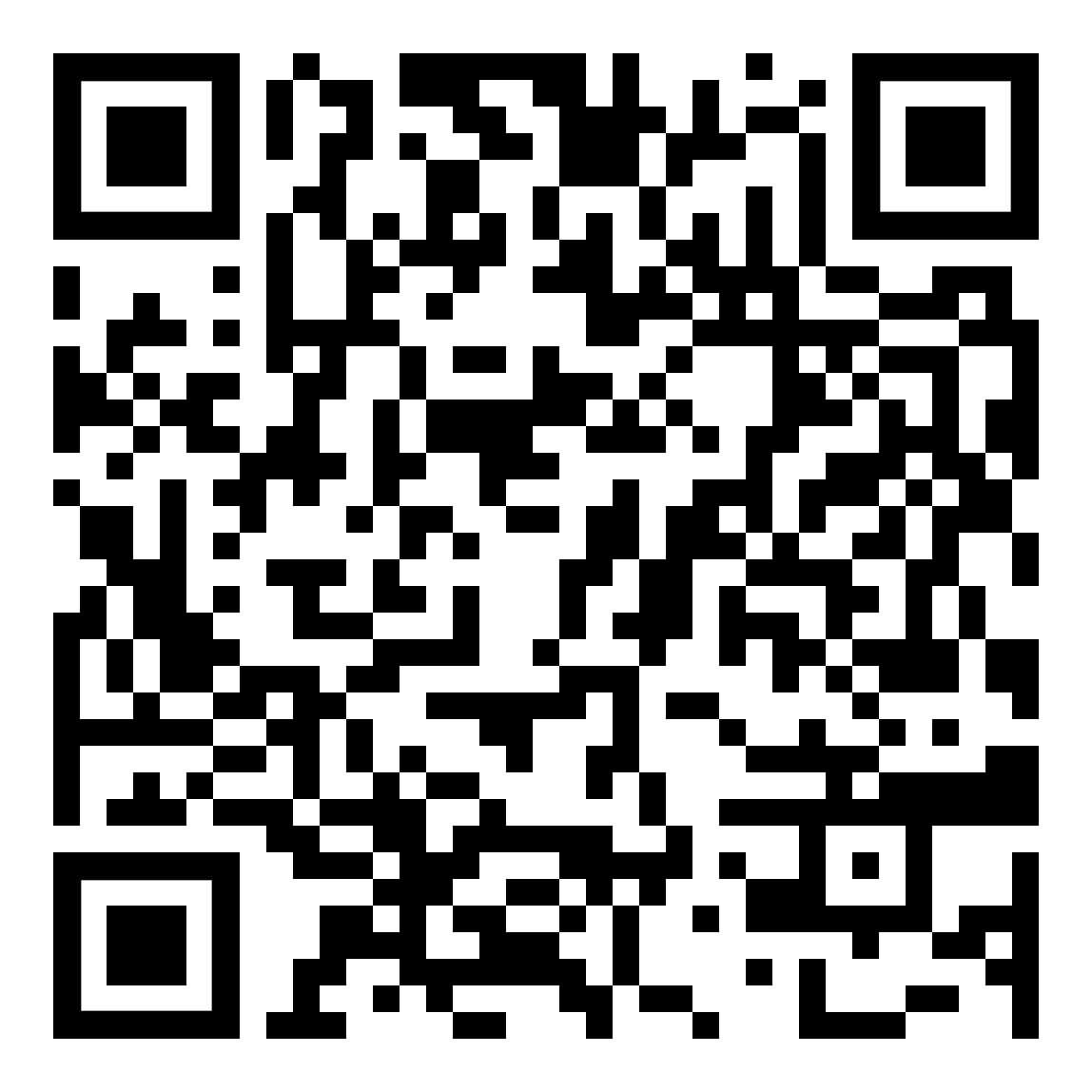 https://www.kleine-deutsch-hilfe.at/_Kapitel_nuetzliche_Saetze_EN.htmAR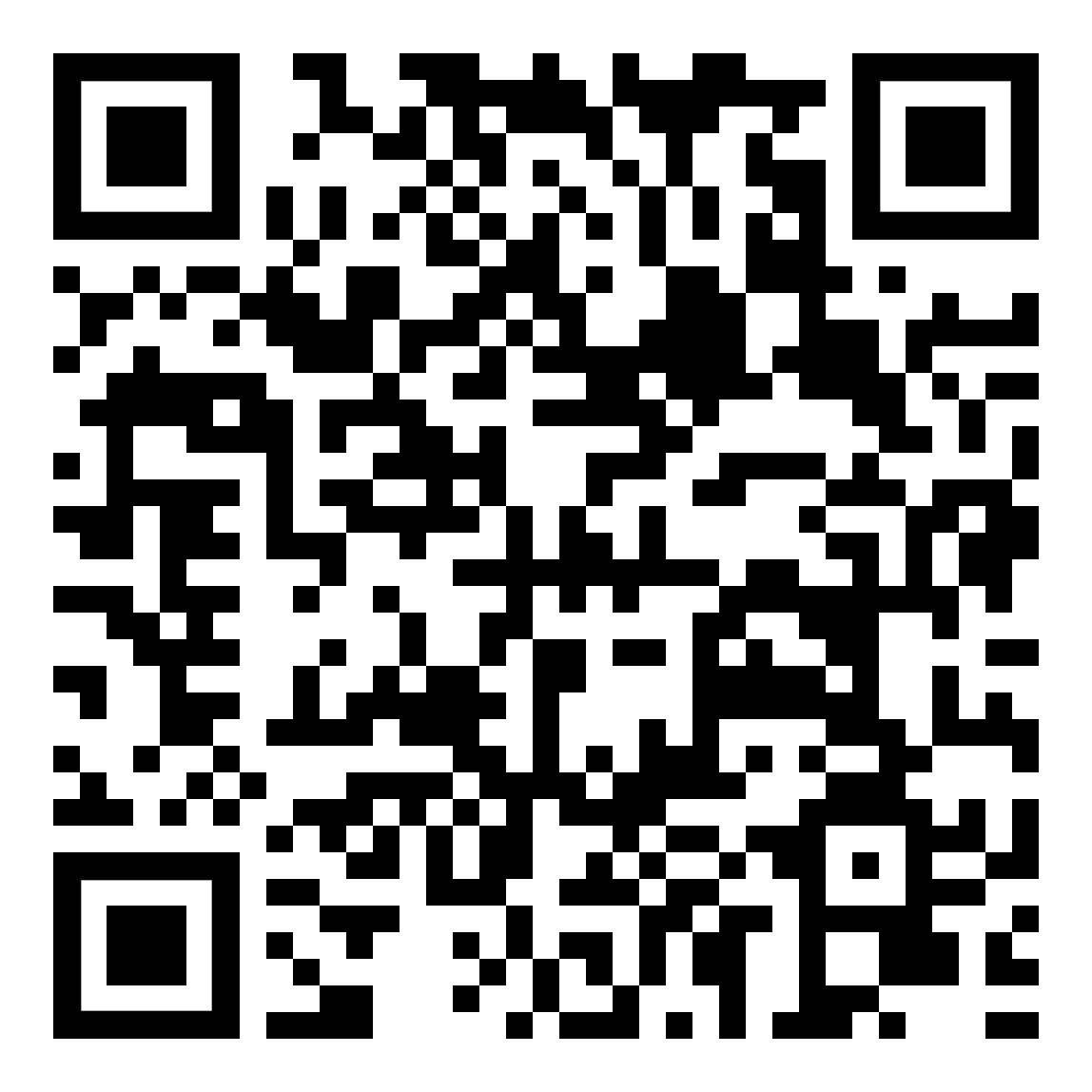 http://www.kleine-deutsch-hilfe.at/_Kapitel_Sprache_Formen_AR.htmTR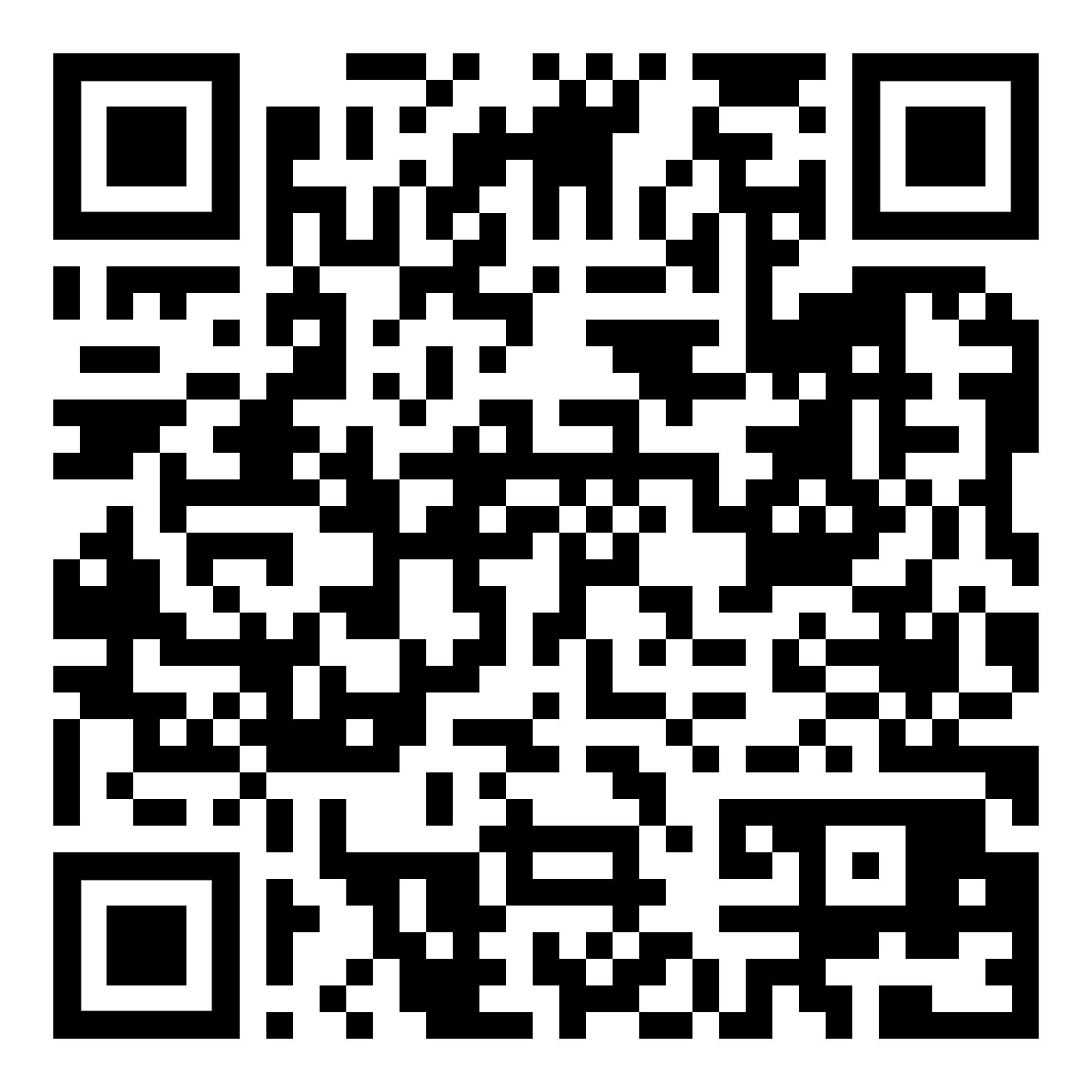 http://www.kleine-deutsch-hilfe.at/_Kapitel_Sprache_Formen_TR.htmFA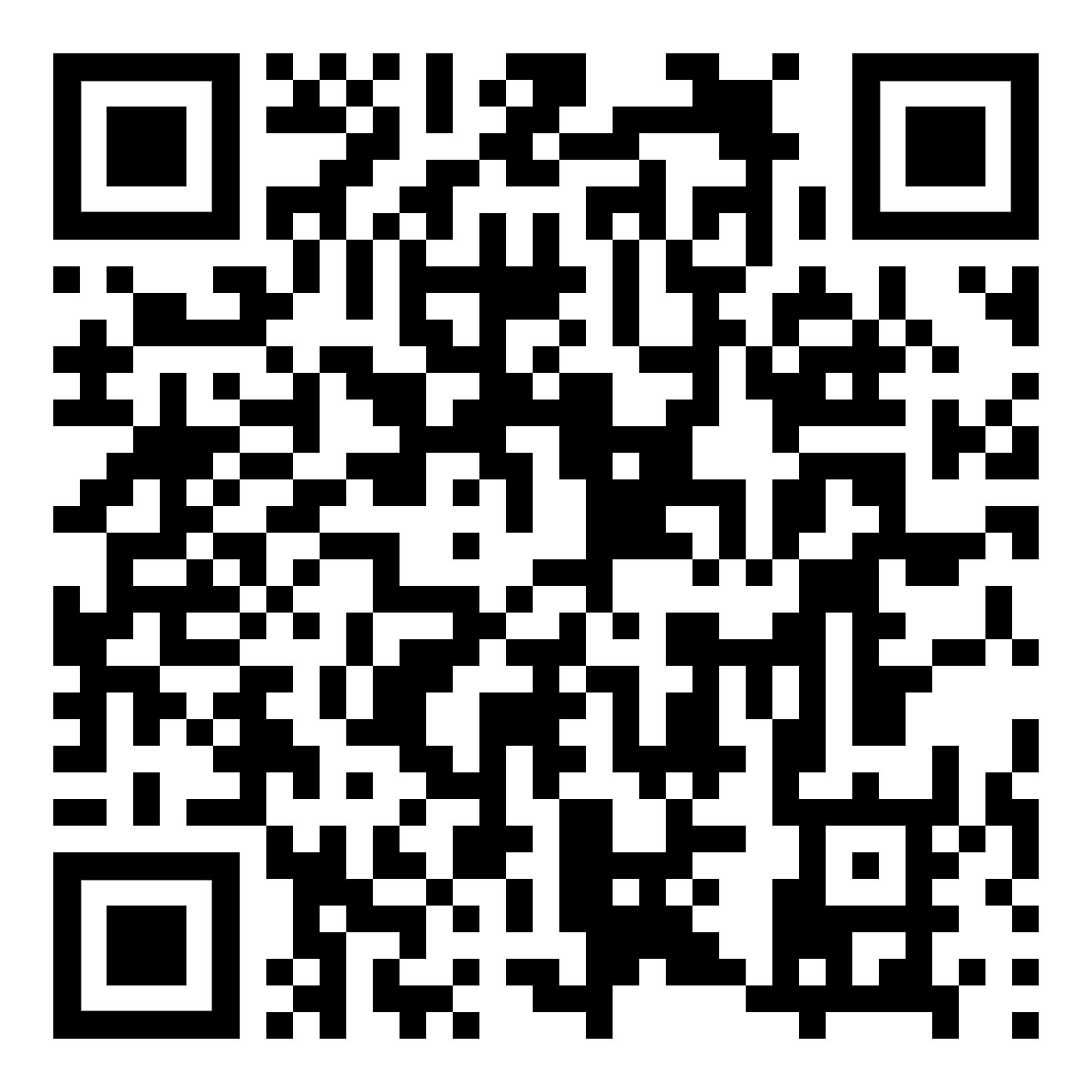 http://www.kleine-deutsch-hilfe.at/_Kapitel_Sprache_Formen_FA.htmKU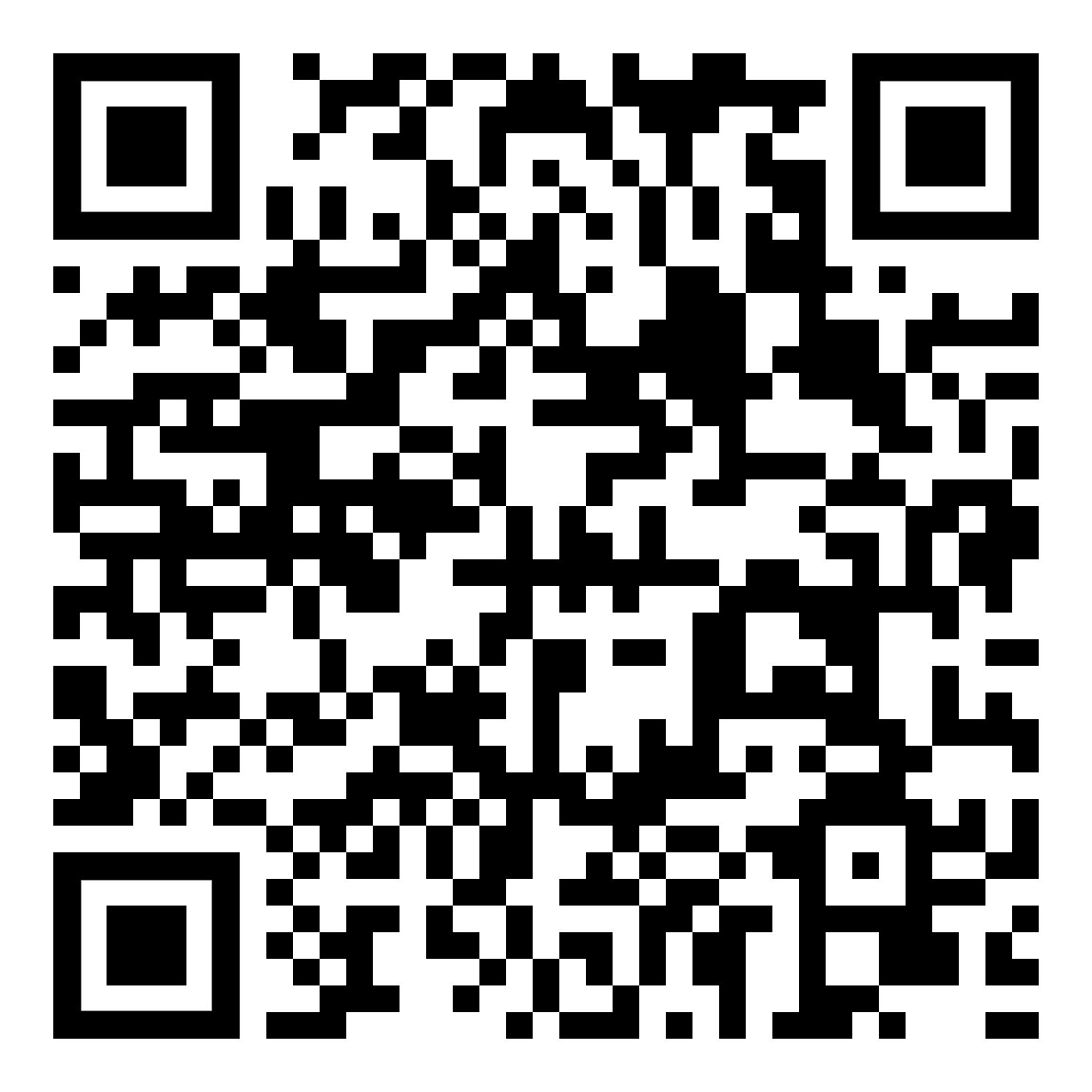 http://www.kleine-deutsch-hilfe.at/_Kapitel_Sprache_Formen_KU.htmPA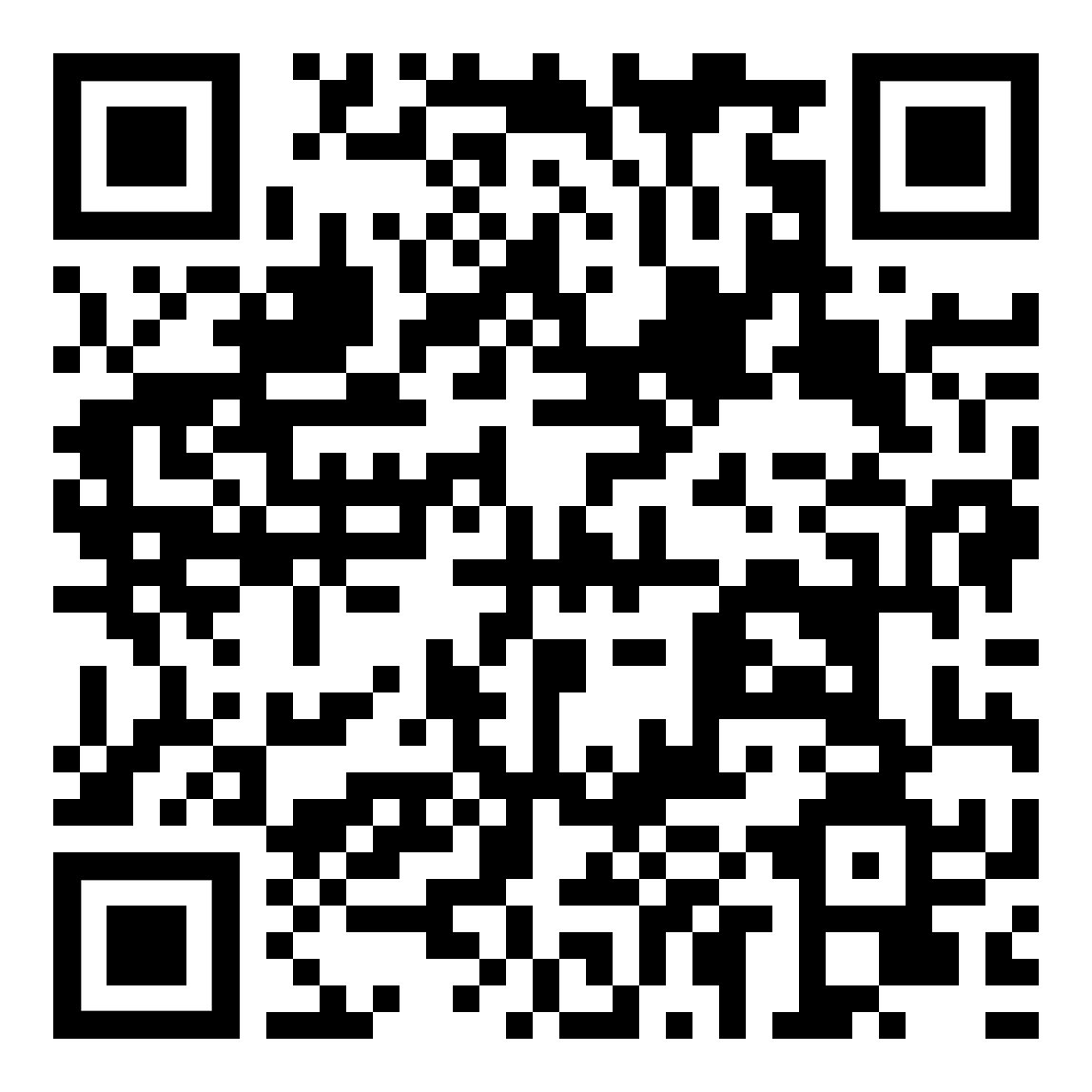 http://www.kleine-deutsch-hilfe.at/_Kapitel_Sprache_Formen_PA.htmSO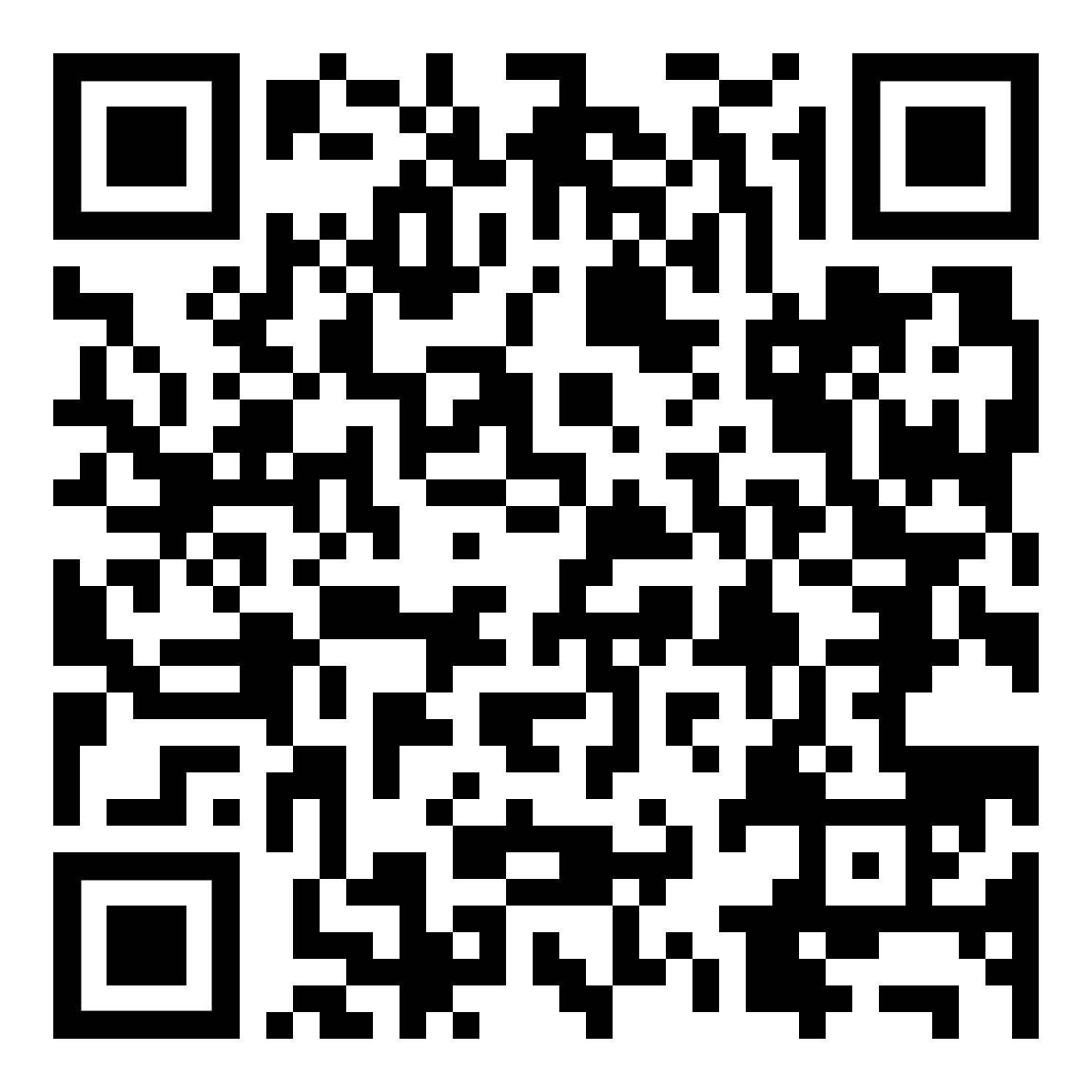 http://www.kleine-deutsch-hilfe.at/_Kapitel_Sprache_Formen_SO.htmFR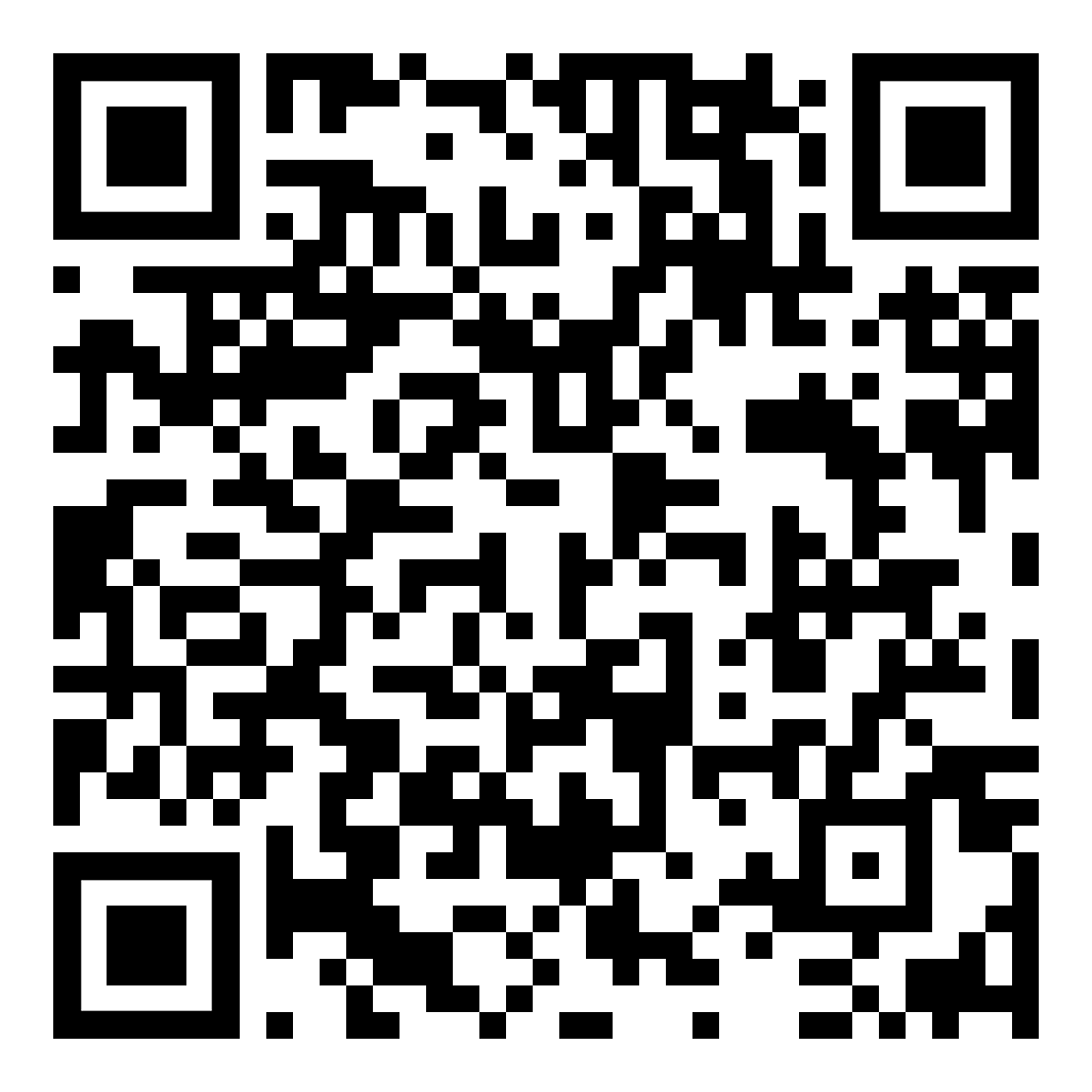 https://www.kleine-deutsch-hilfe.at/_Kapitel_Sprache_Formen_FR.htmES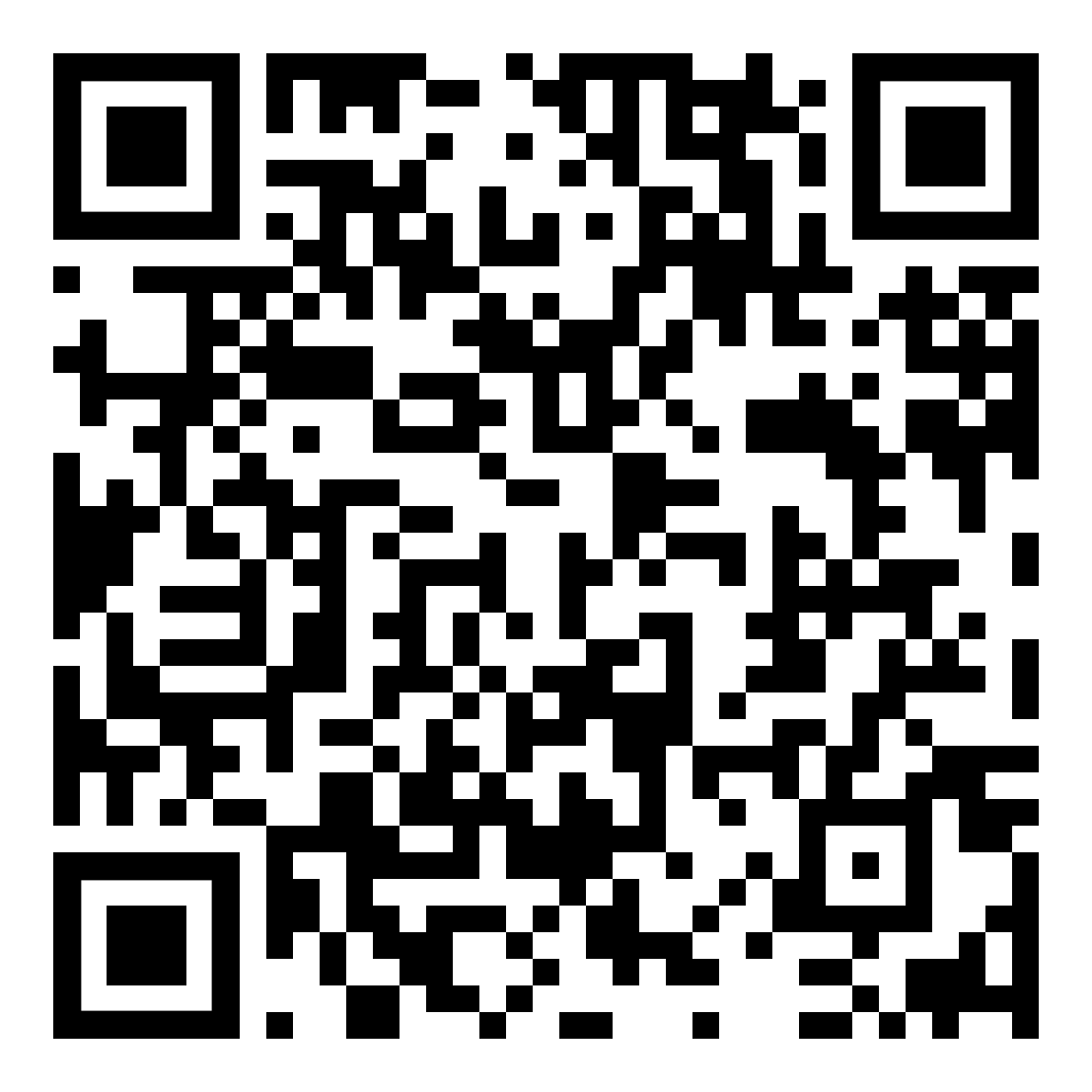 https://www.kleine-deutsch-hilfe.at/_Kapitel_Sprache_Formen_ES.htmEN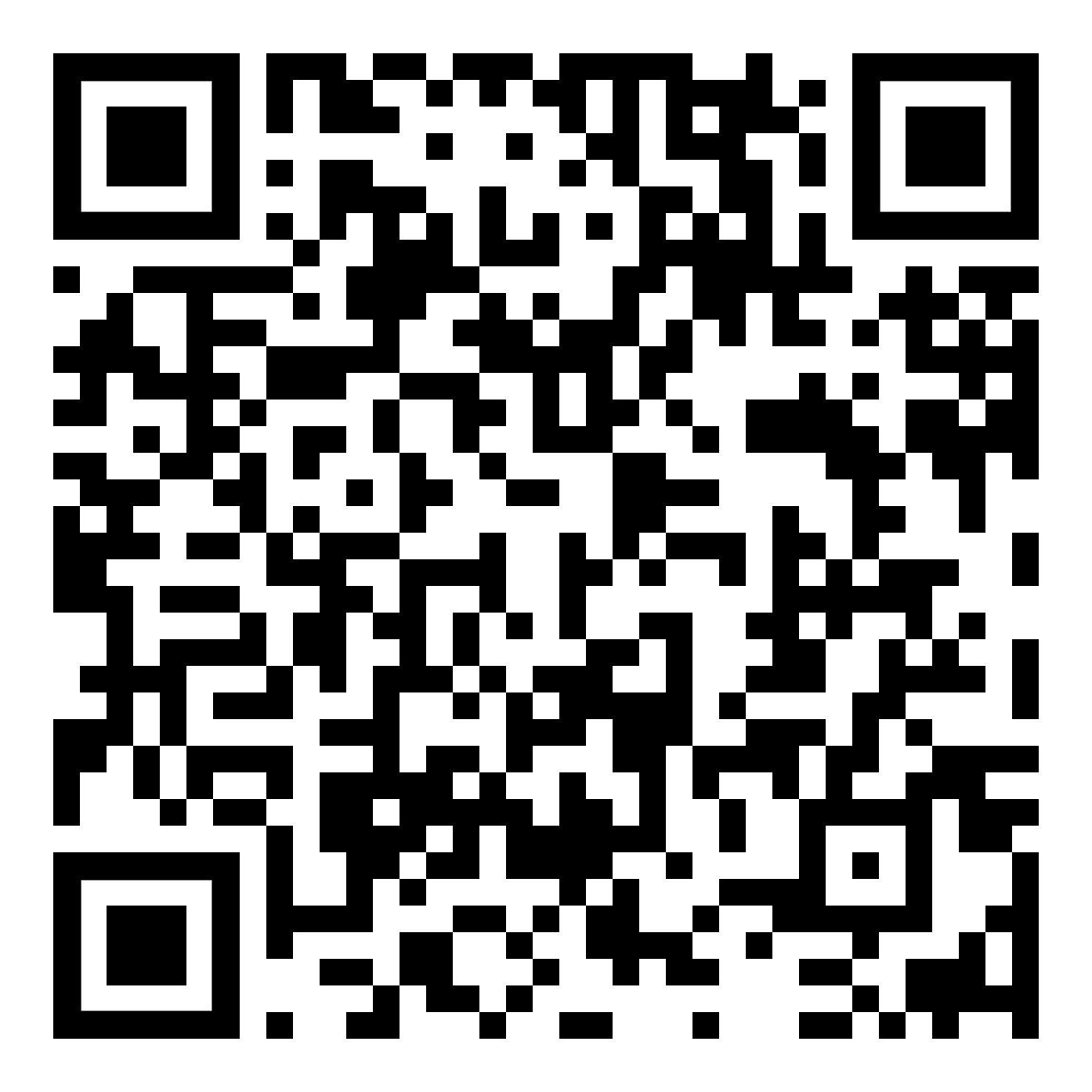 https://www.kleine-deutsch-hilfe.at/_Kapitel_Sprache_Formen_EN.htmAR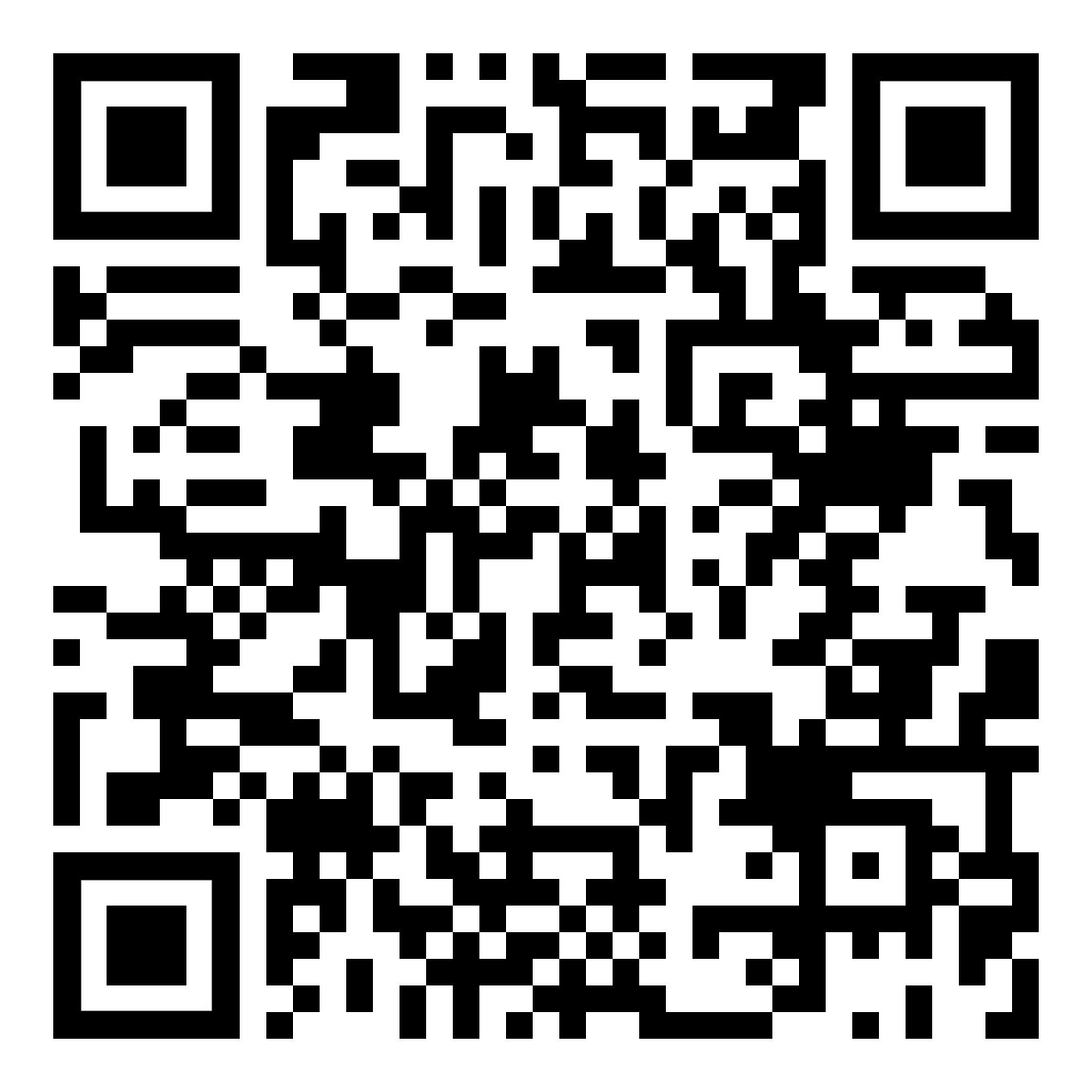 https://www.kleine-deutsch-hilfe.at/Anleitungen_Sprechen_AR.htmTR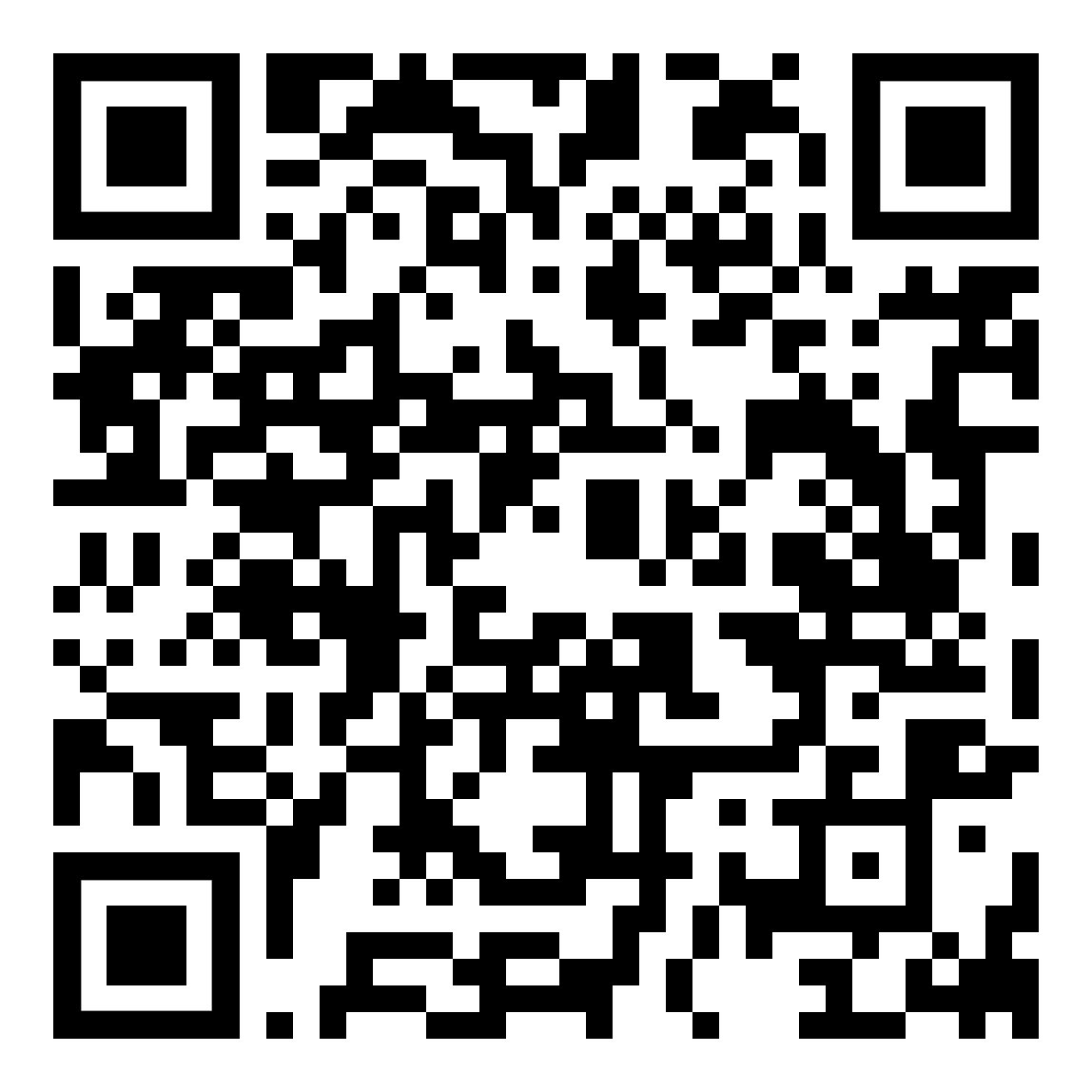 https://www.kleine-deutsch-hilfe.at/Anleitungen_Sprechen_TR.htmFA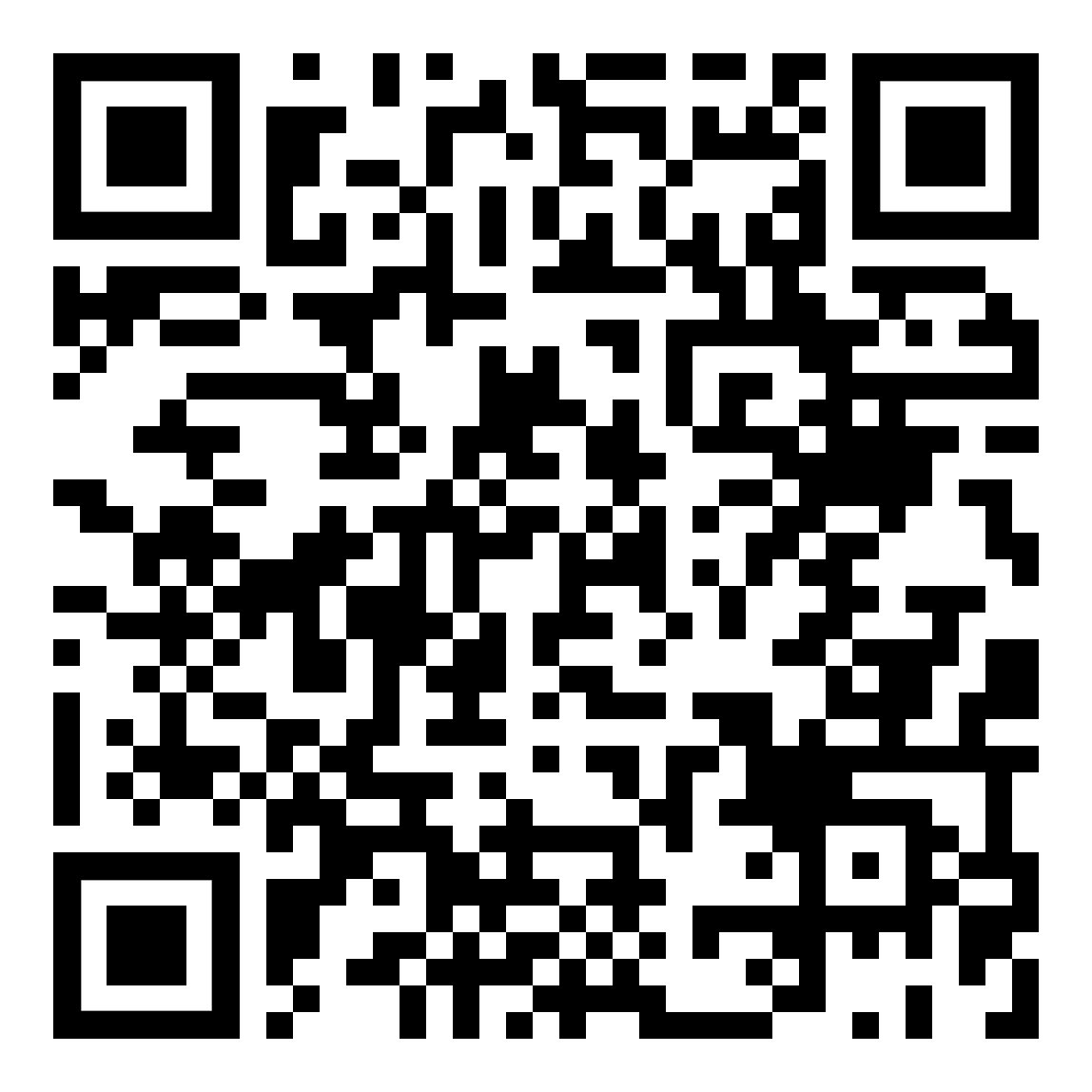 https://www.kleine-deutsch-hilfe.at/Anleitungen_Sprechen_FA.htmKU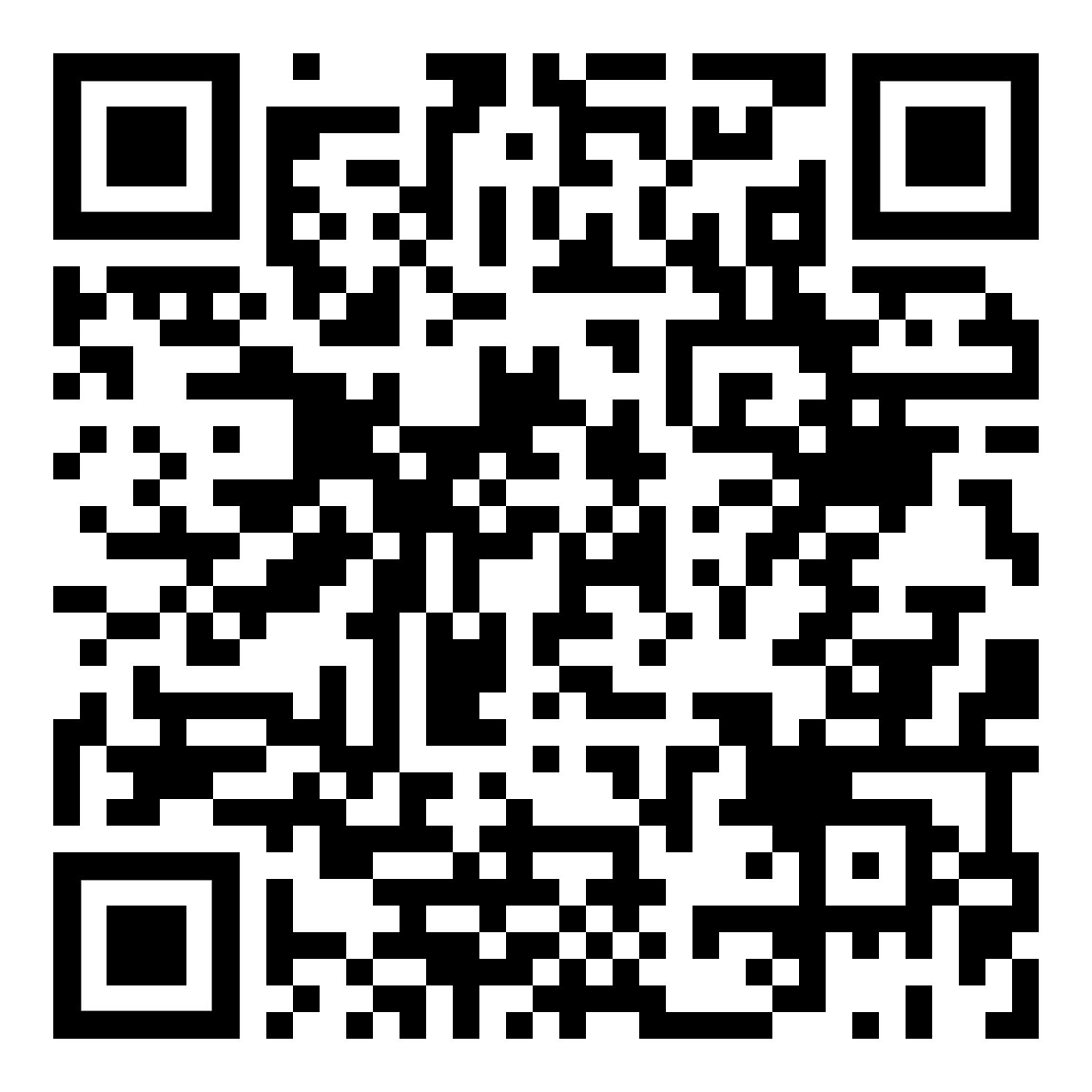 https://www.kleine-deutsch-hilfe.at/Anleitungen_Sprechen_KU.htmPA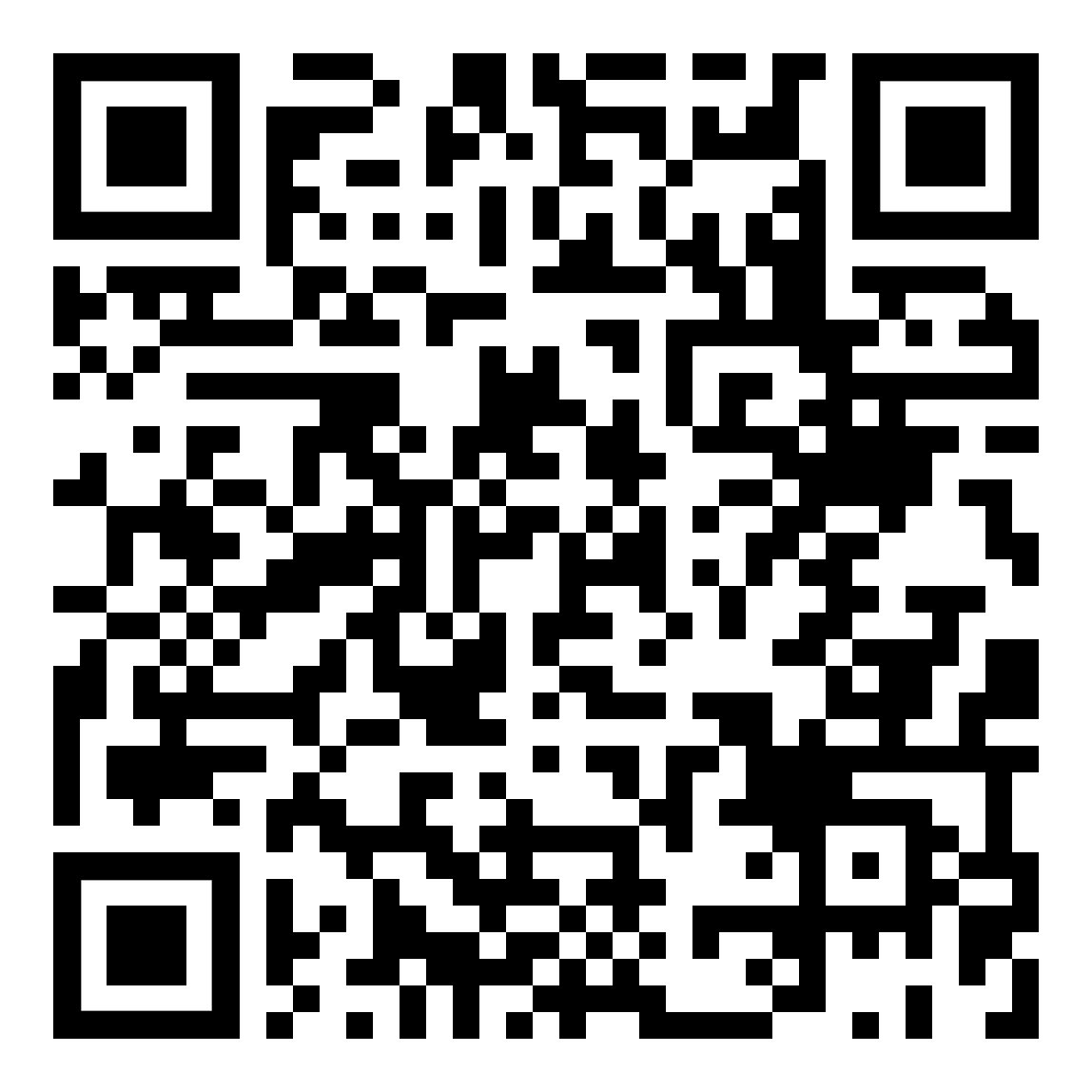 https://www.kleine-deutsch-hilfe.at/Anleitungen_Sprechen_PA.htmSO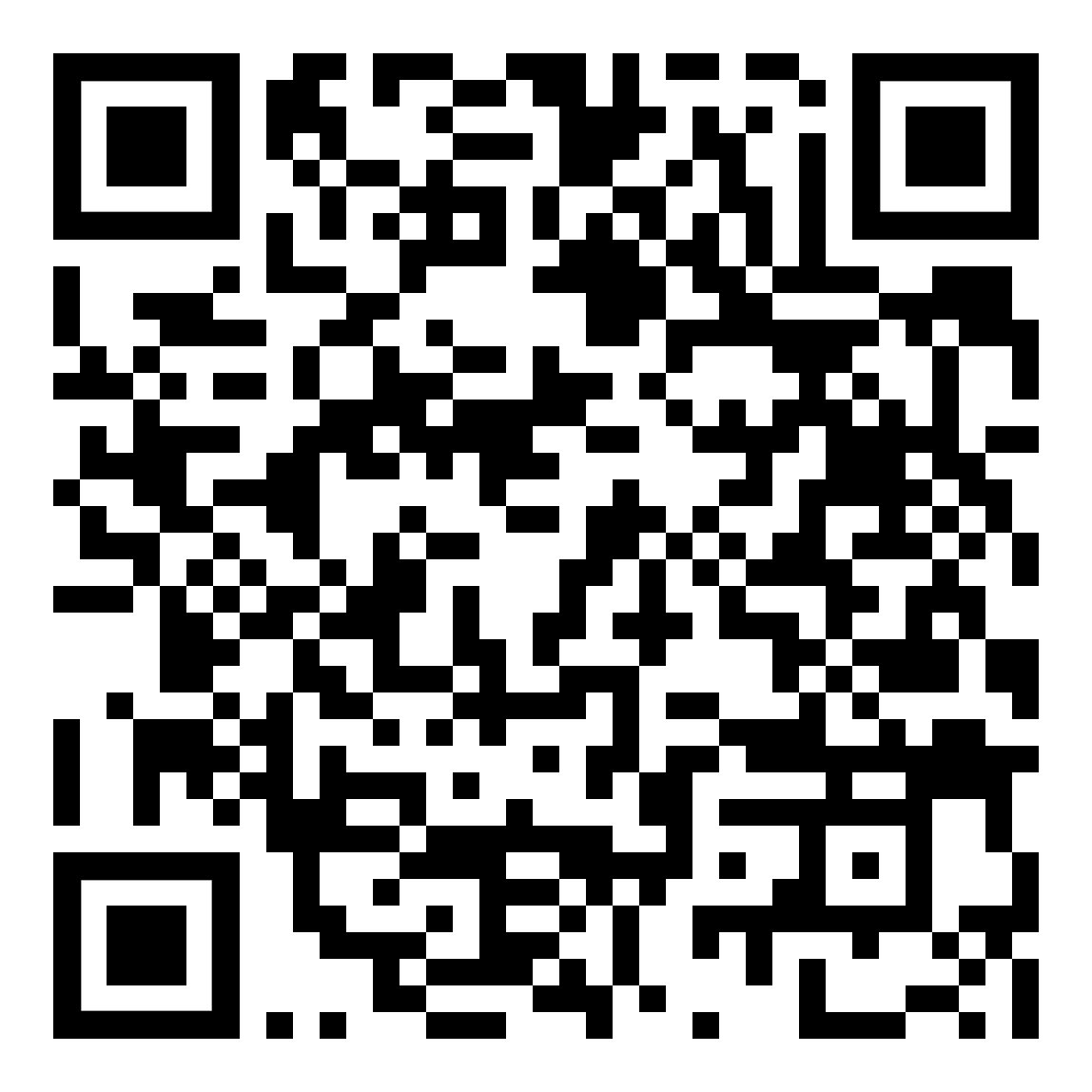 https://www.kleine-deutsch-hilfe.at/Anleitungen_Sprechen_SO.htmFR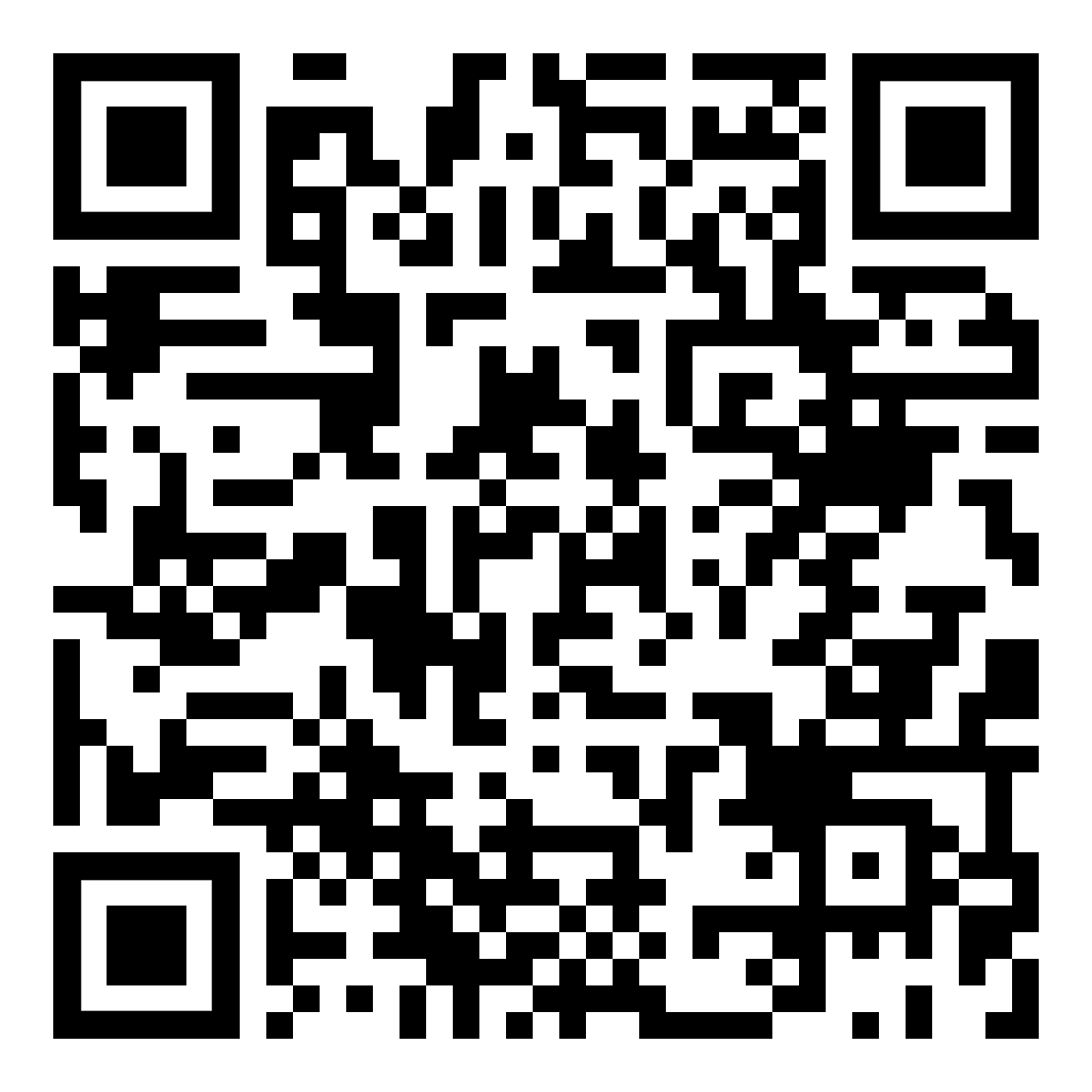 https://www.kleine-deutsch-hilfe.at/Anleitungen_Sprechen_FR.htmES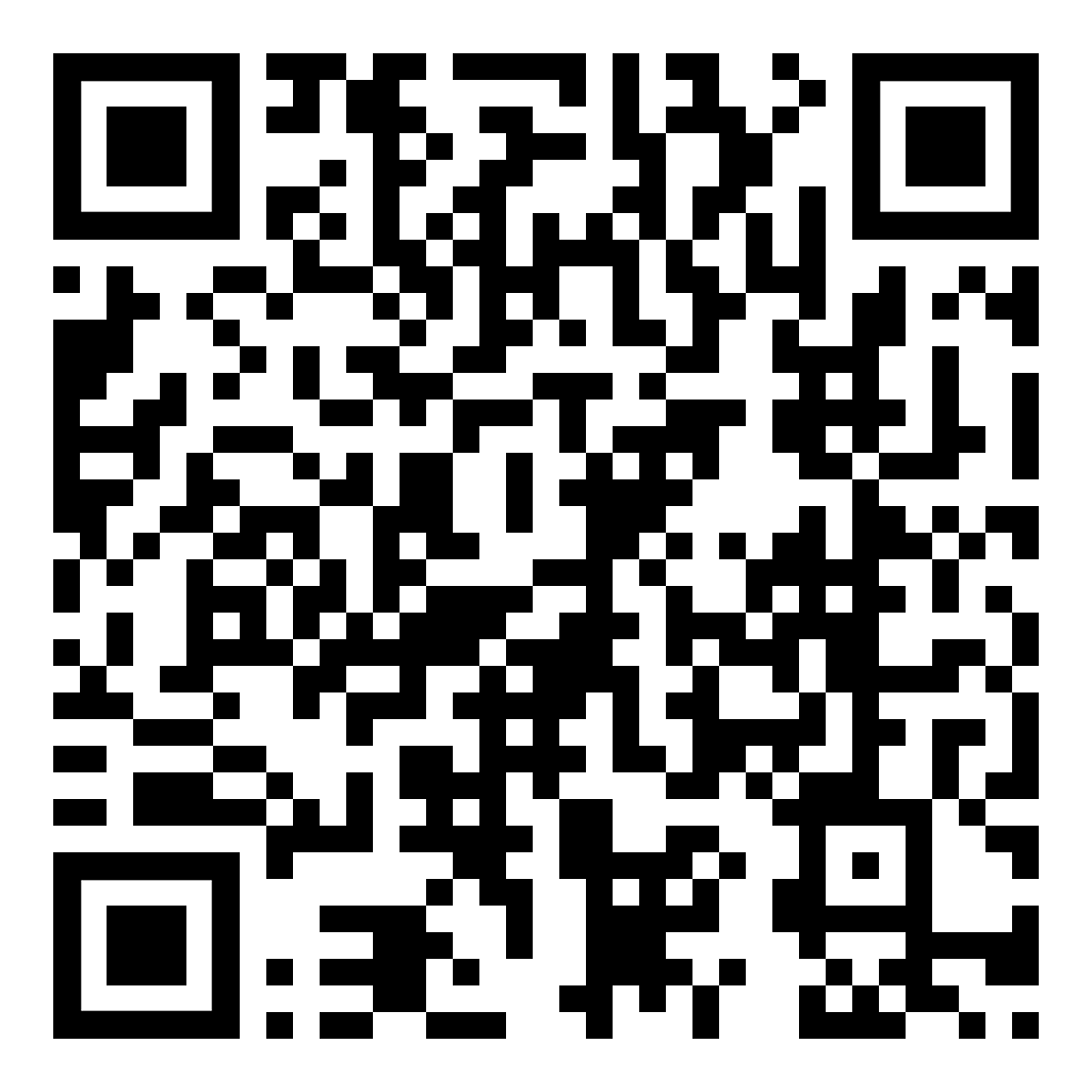 https://www.kleine-deutsch-hilfe.at/Anleitungen_Sprechen_ES.htmEN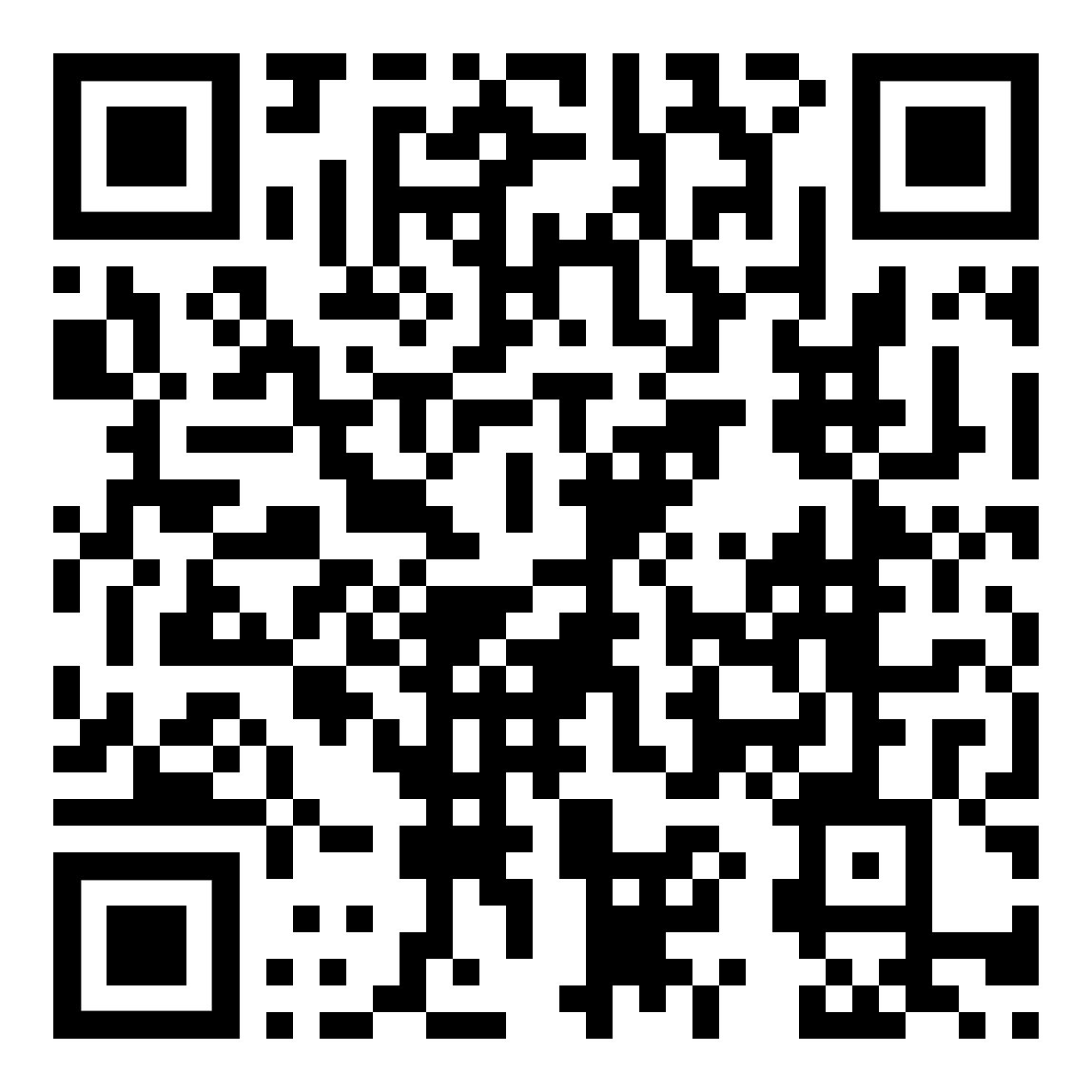 https://www.kleine-deutsch-hilfe.at/Anleitungen_Sprechen_EN.htmAR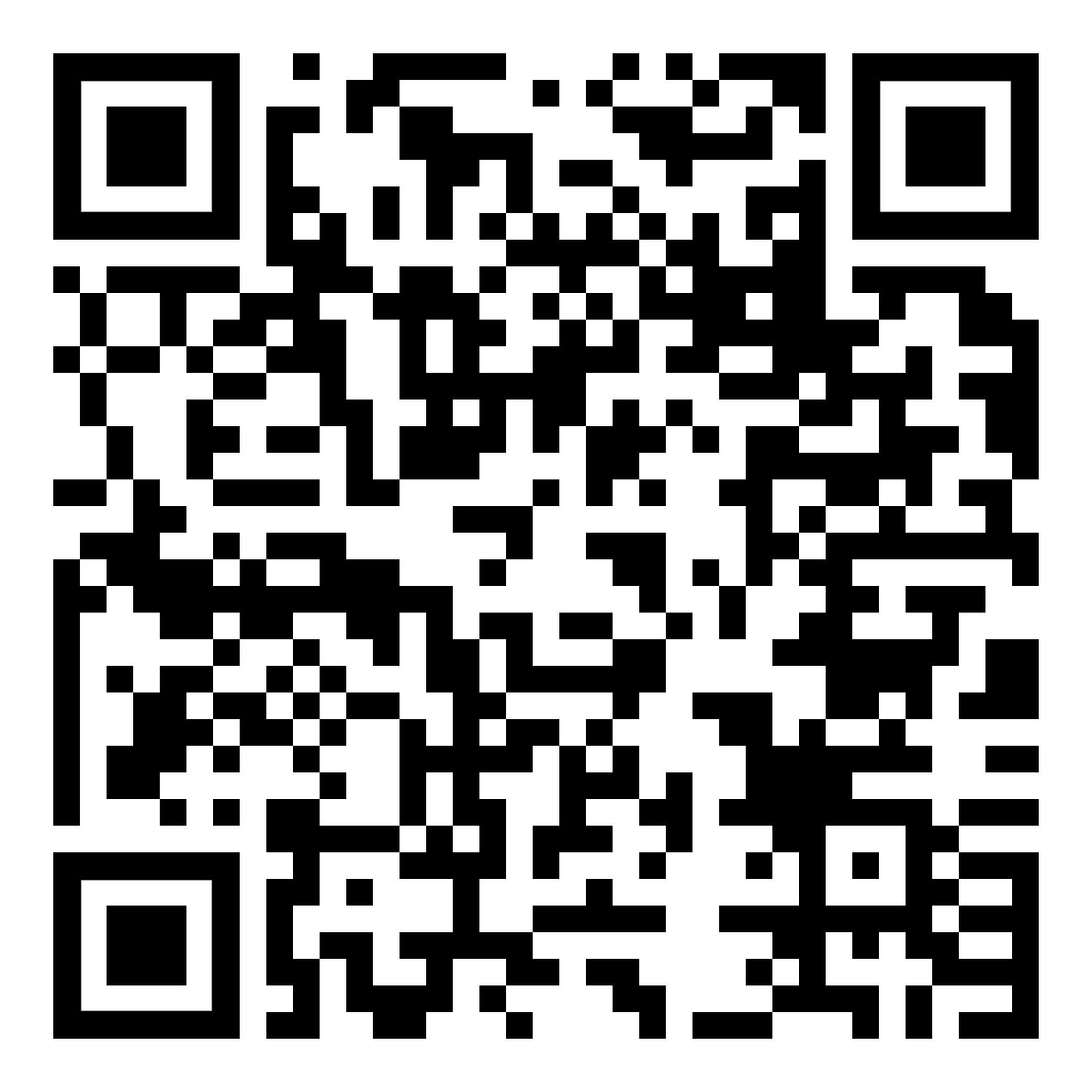 https://www.kleine-deutsch-hilfe.at/_Kapitel_verschiedene_Texte_AR.htmTR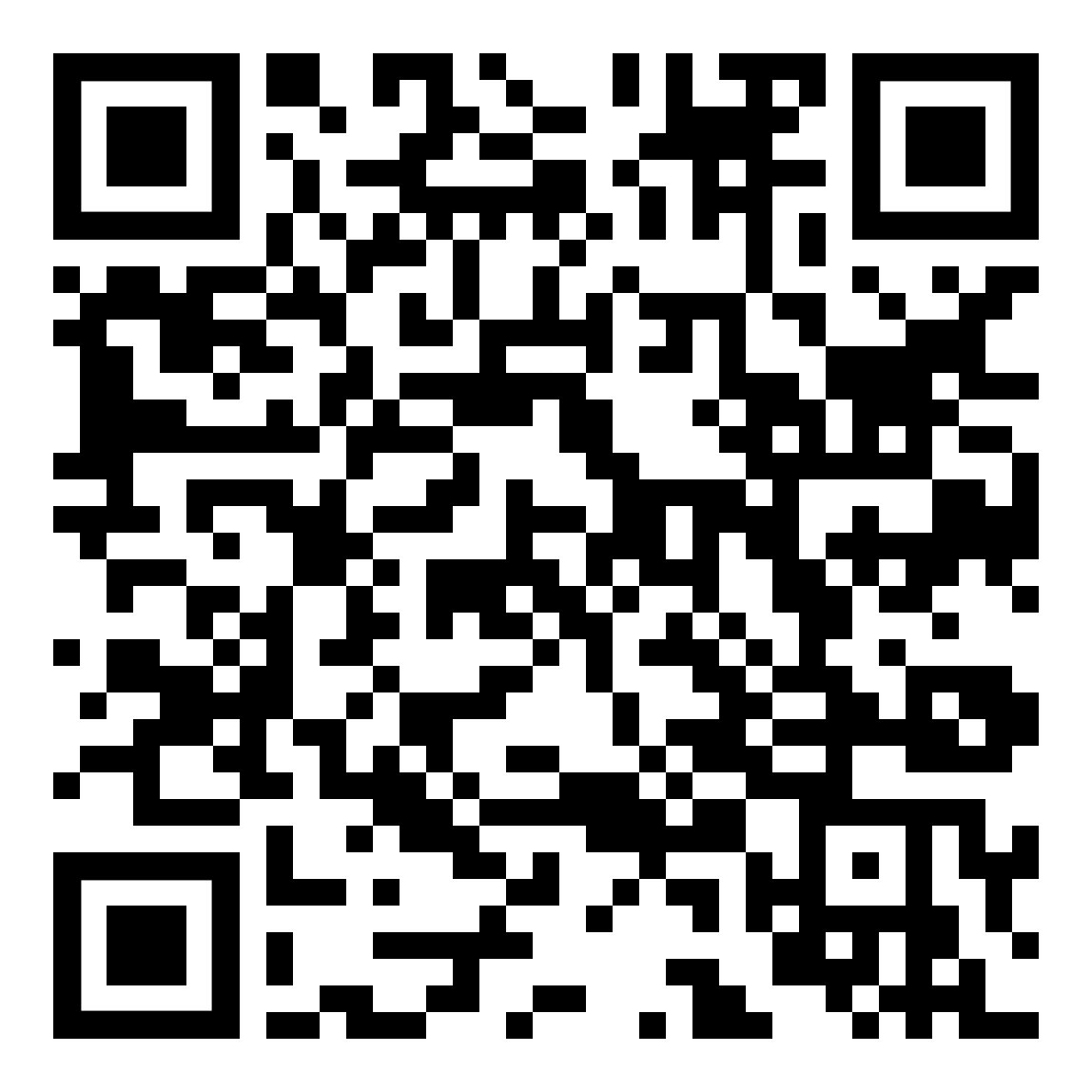 https://www.kleine-deutsch-hilfe.at/_Kapitel_verschiedene_Texte_TR.htmFA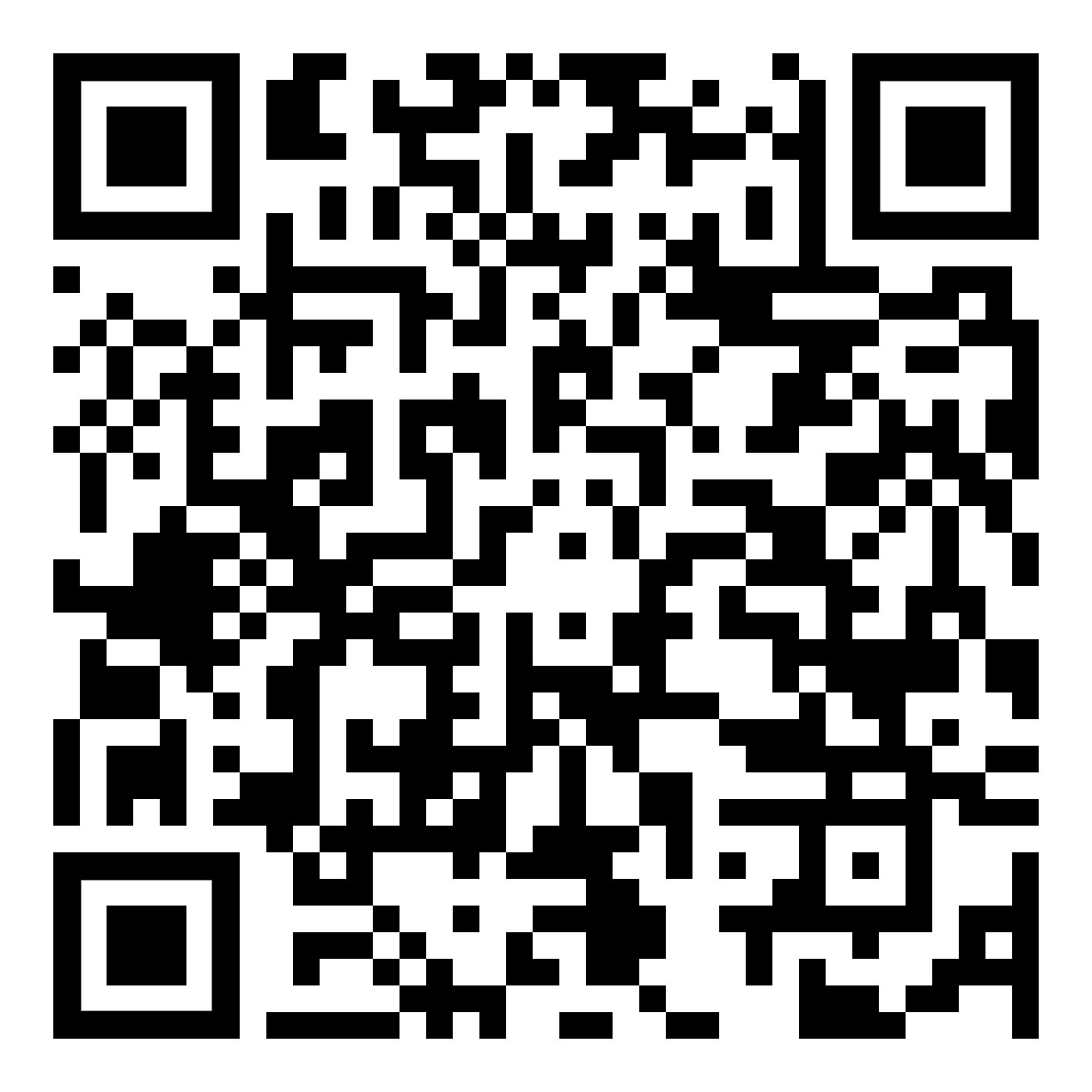 https://www.kleine-deutsch-hilfe.at/_Kapitel_verschiedene_Texte_FA.htmKU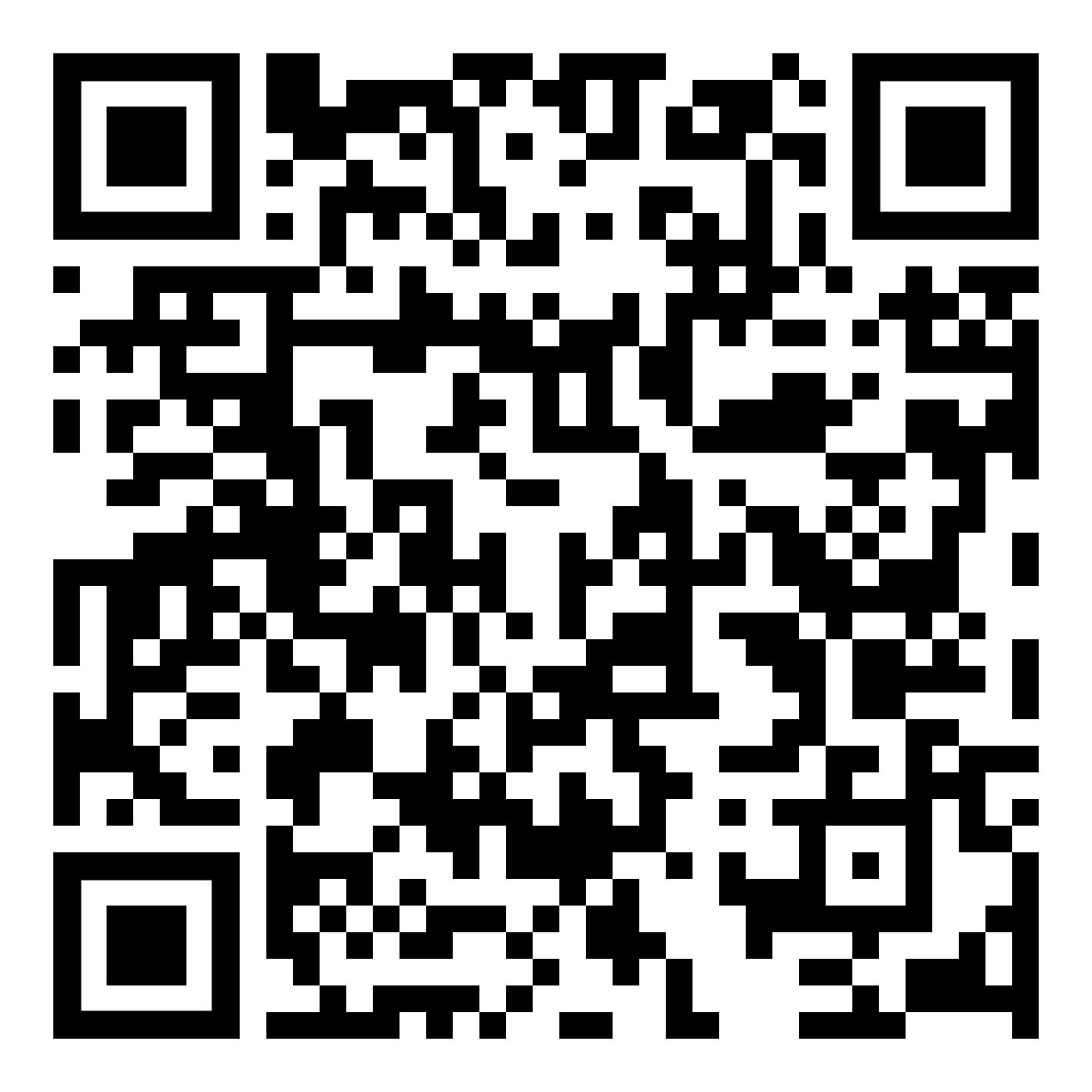 https://www.kleine-deutsch-hilfe.at/_Kapitel_verschiedene_Texte_KU.htmPA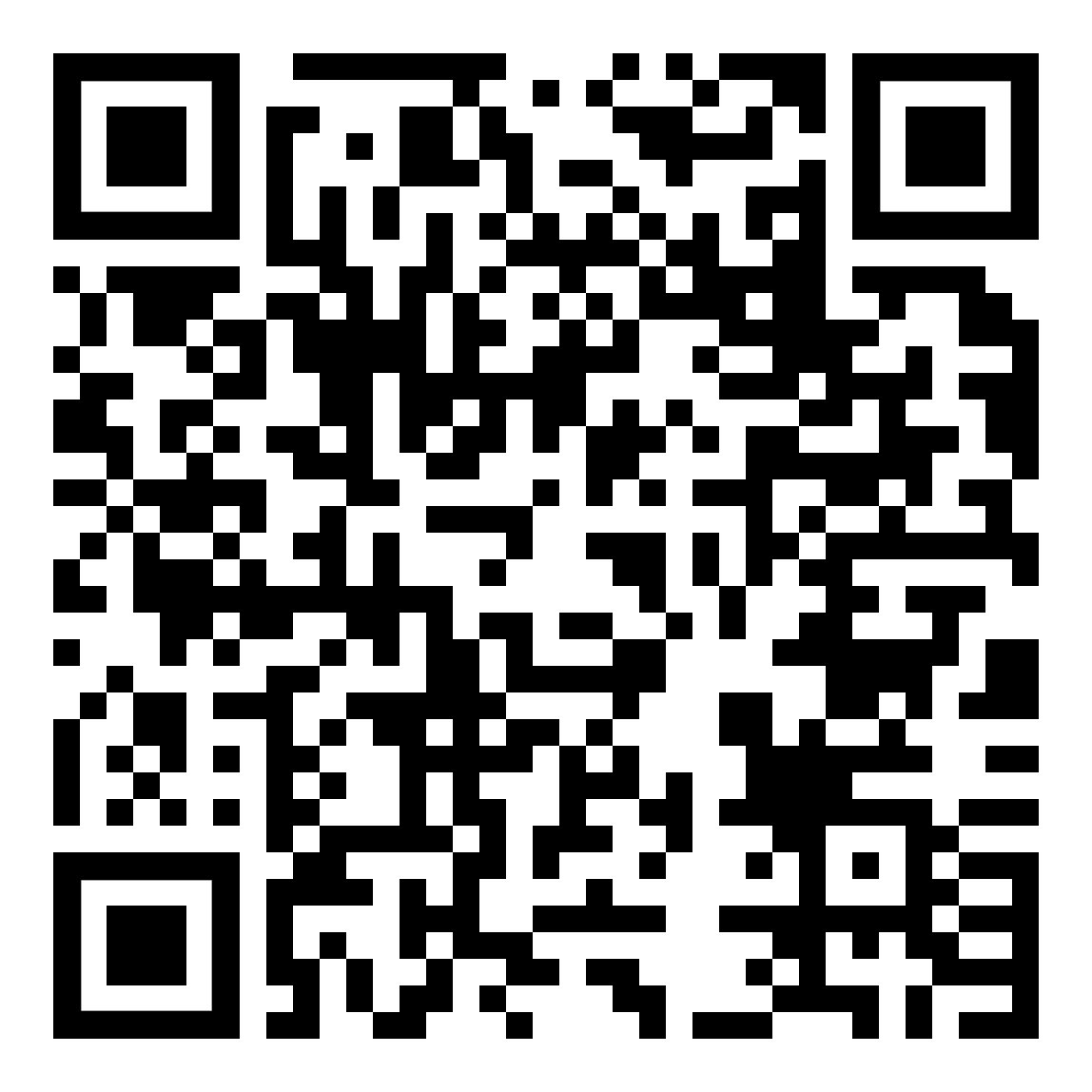 https://www.kleine-deutsch-hilfe.at/_Kapitel_verschiedene_Texte_PA.htmSO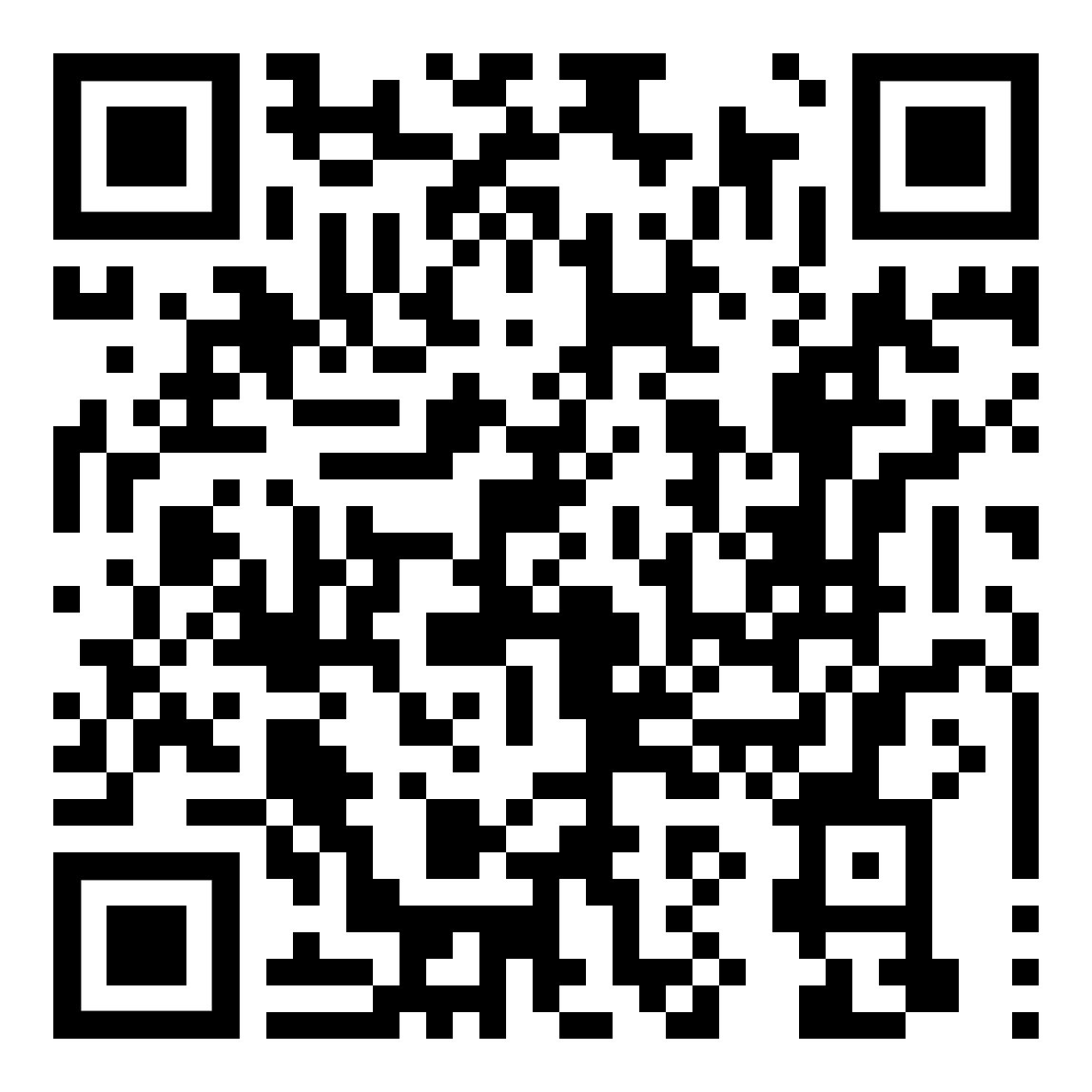 https://www.kleine-deutsch-hilfe.at/_Kapitel_verschiedene_Texte_SO.htmFR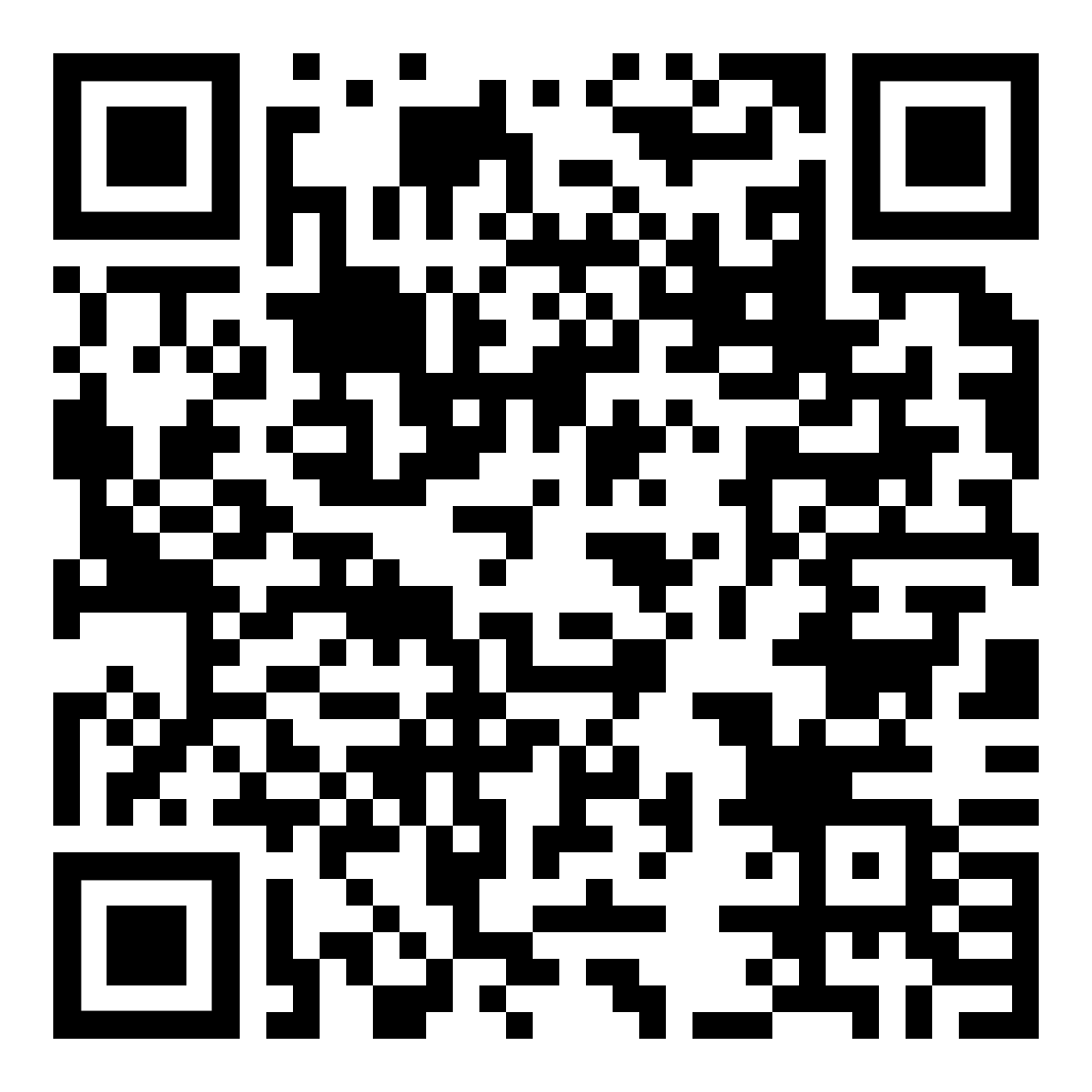 https://www.kleine-deutsch-hilfe.at/_Kapitel_verschiedene_Texte_FR.htmES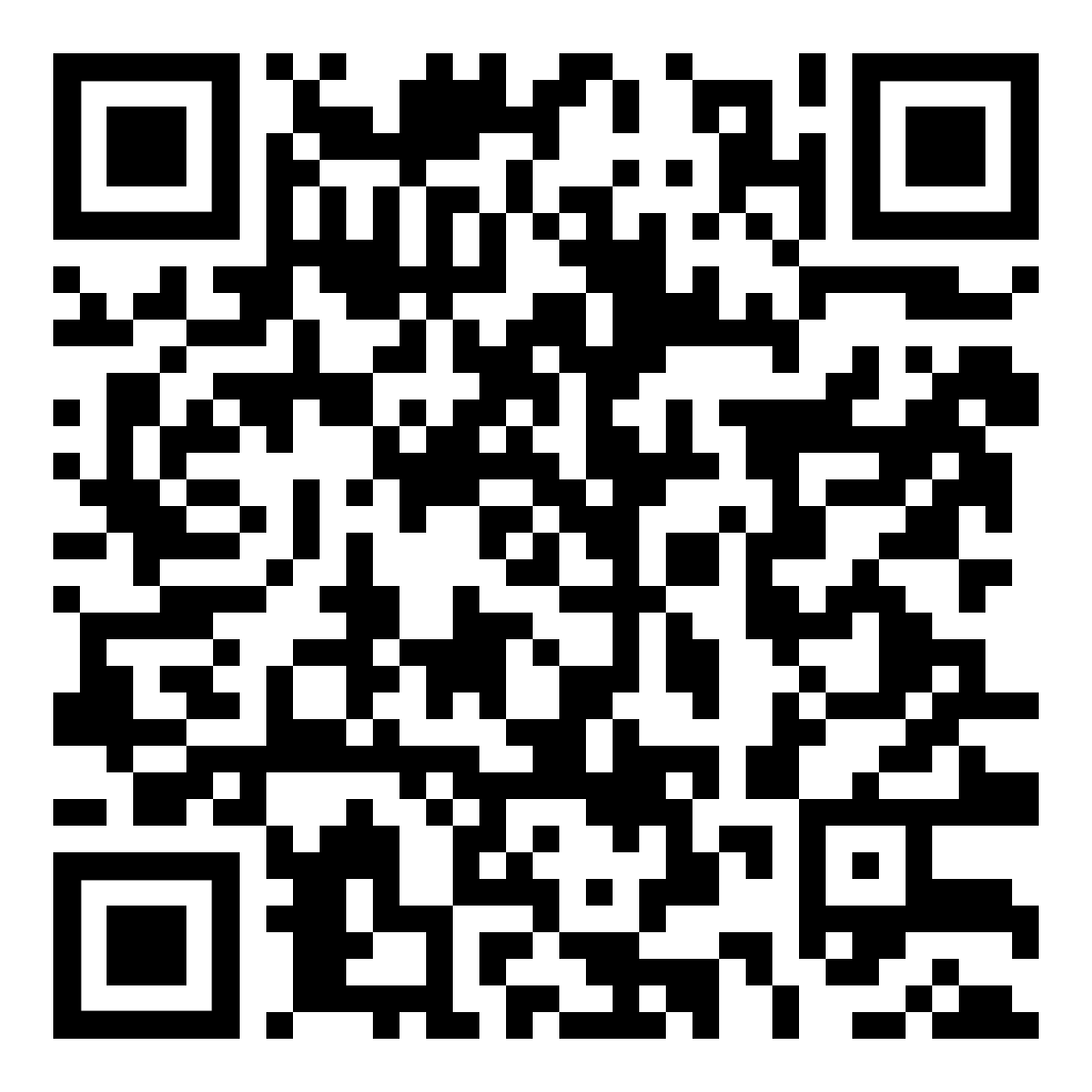 https://www.kleine-deutsch-hilfe.at/_Kapitel_verschiedene_Texte_ES.htmEN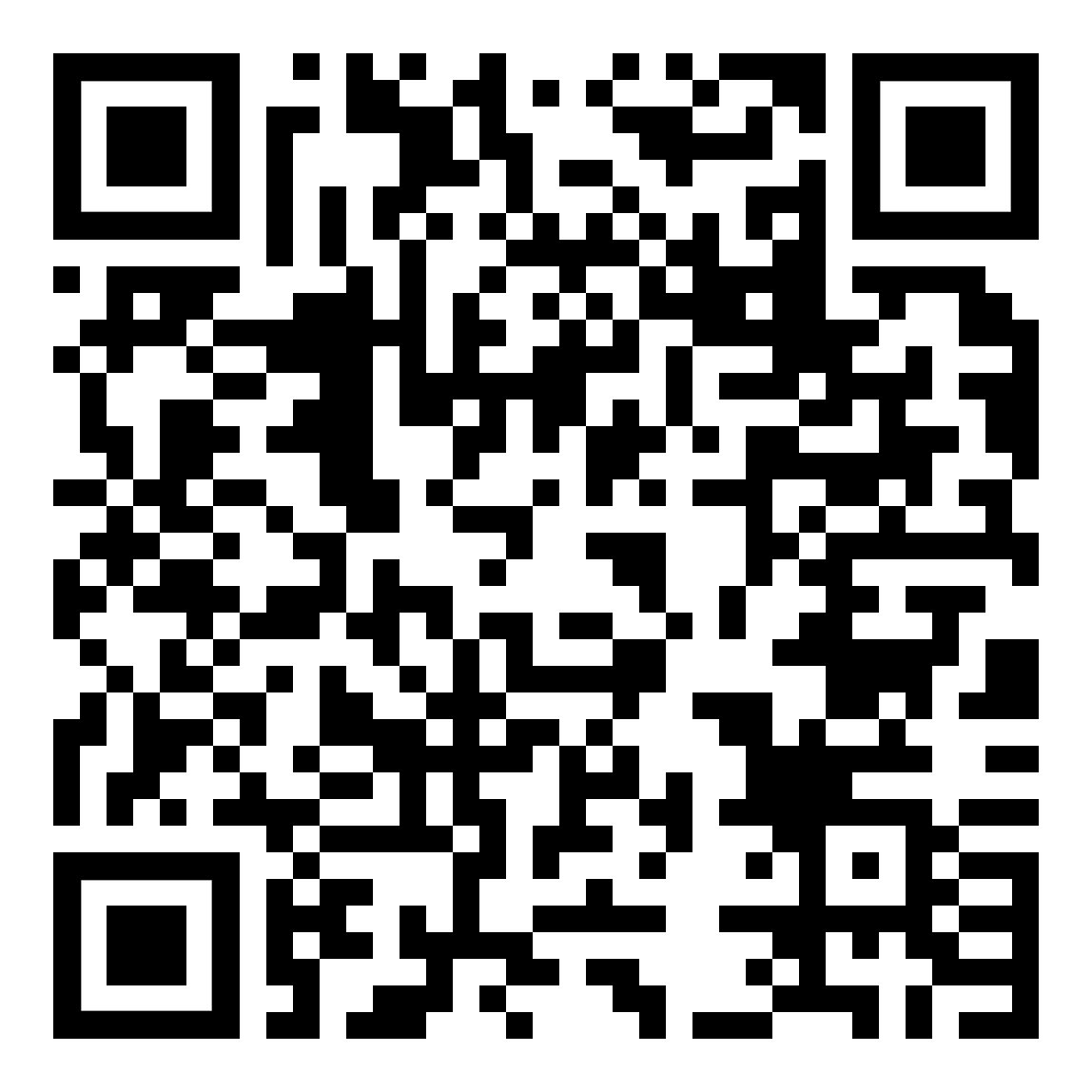 https://www.kleine-deutsch-hilfe.at/_Kapitel_verschiedene_Texte_EN.htmAR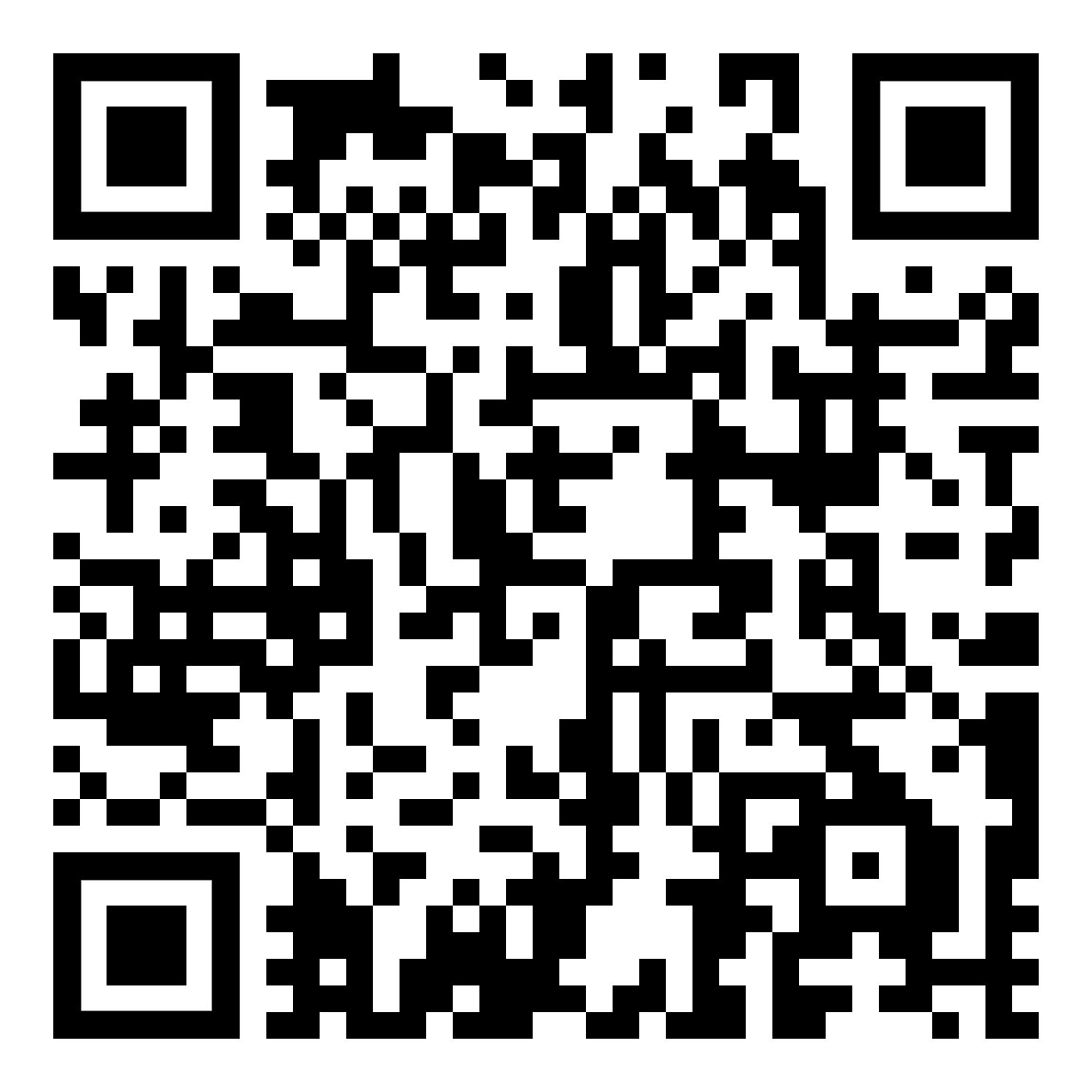 https://www.kleine-deutsch-hilfe.at/_Kapitel_Woerter_Beginn_AR.htmTR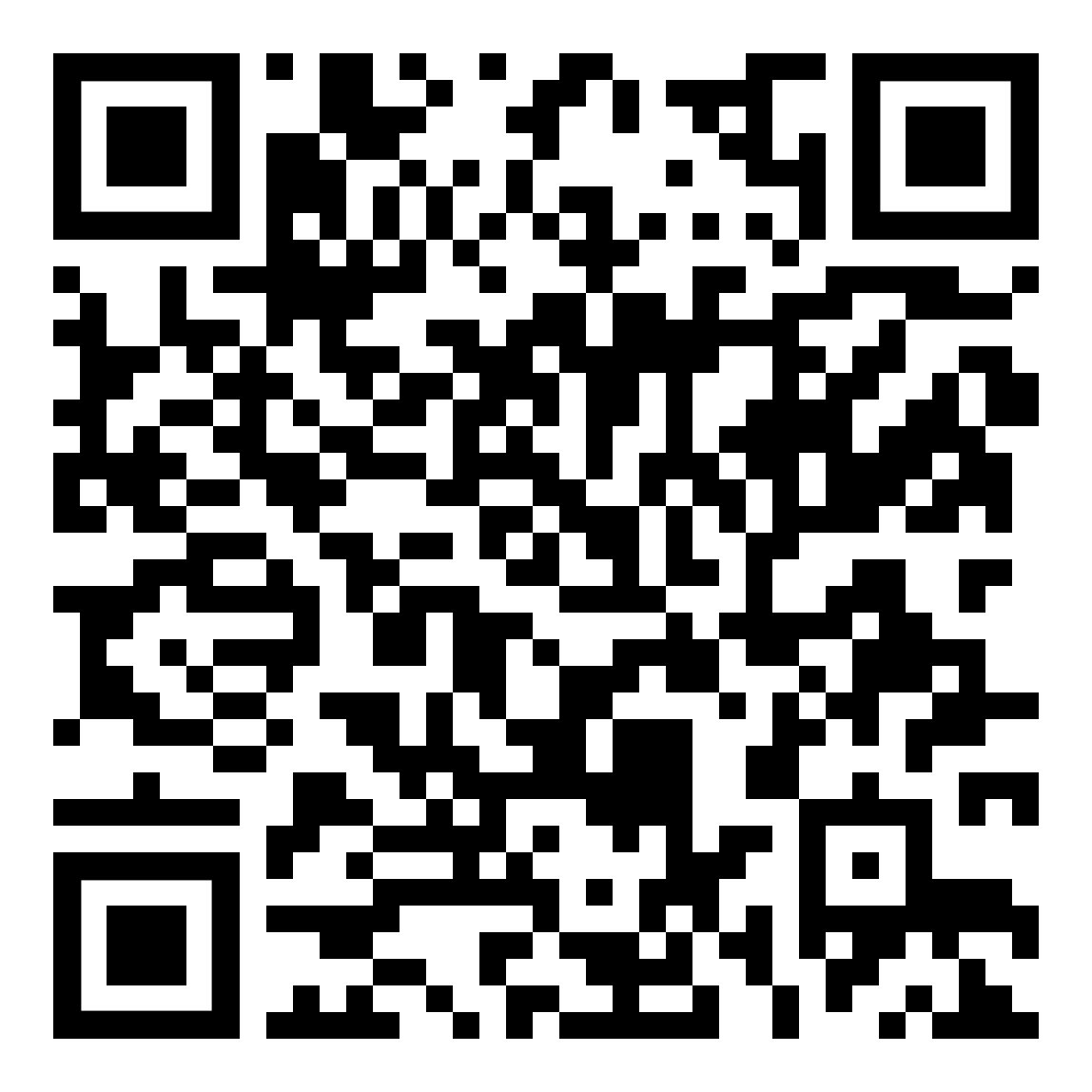 https://www.kleine-deutsch-hilfe.at/_Kapitel_Woerter_Beginn_TR.htmFA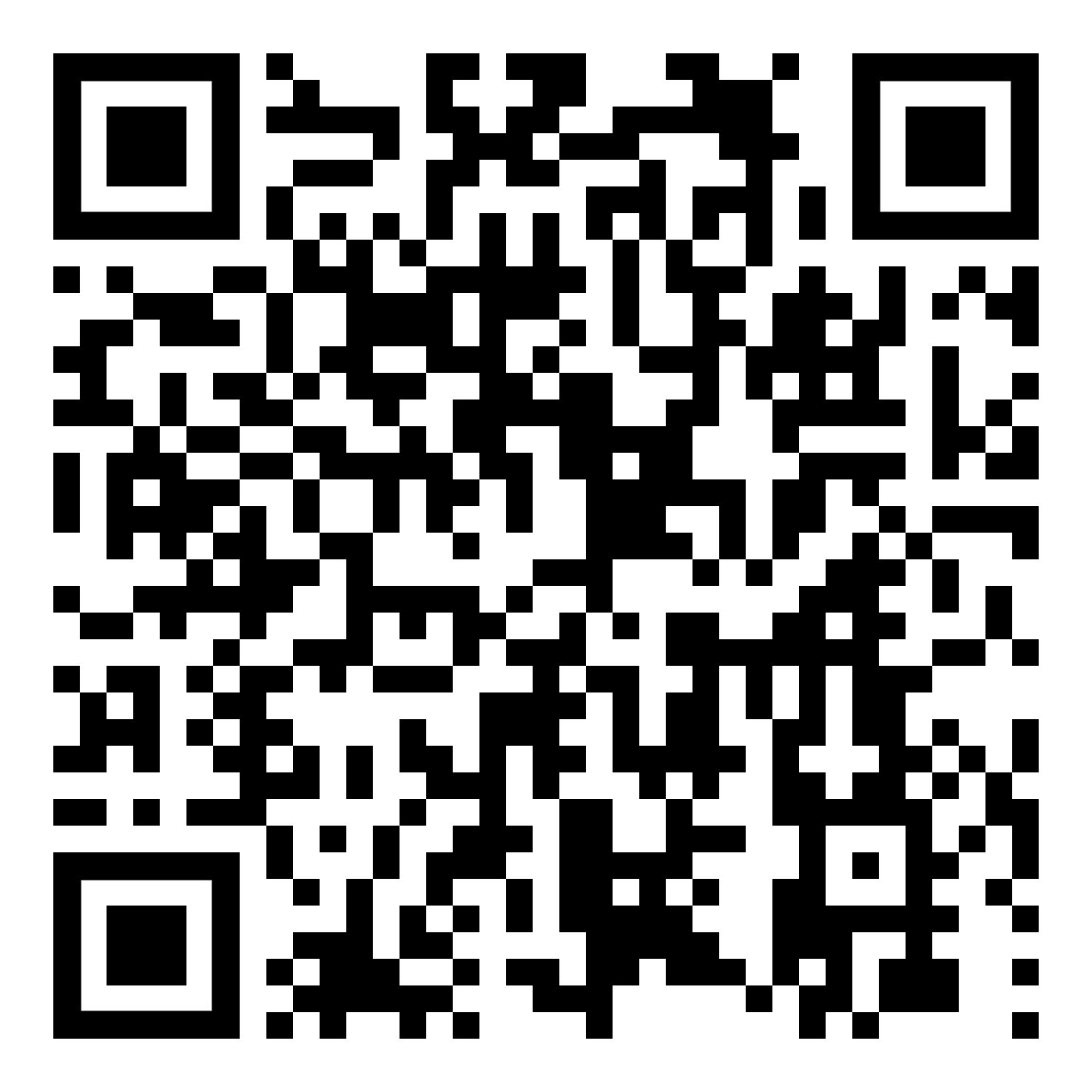 http://www.kleine-deutsch-hilfe.at/_Kapitel_Woerter_Beginn_FA.htmKU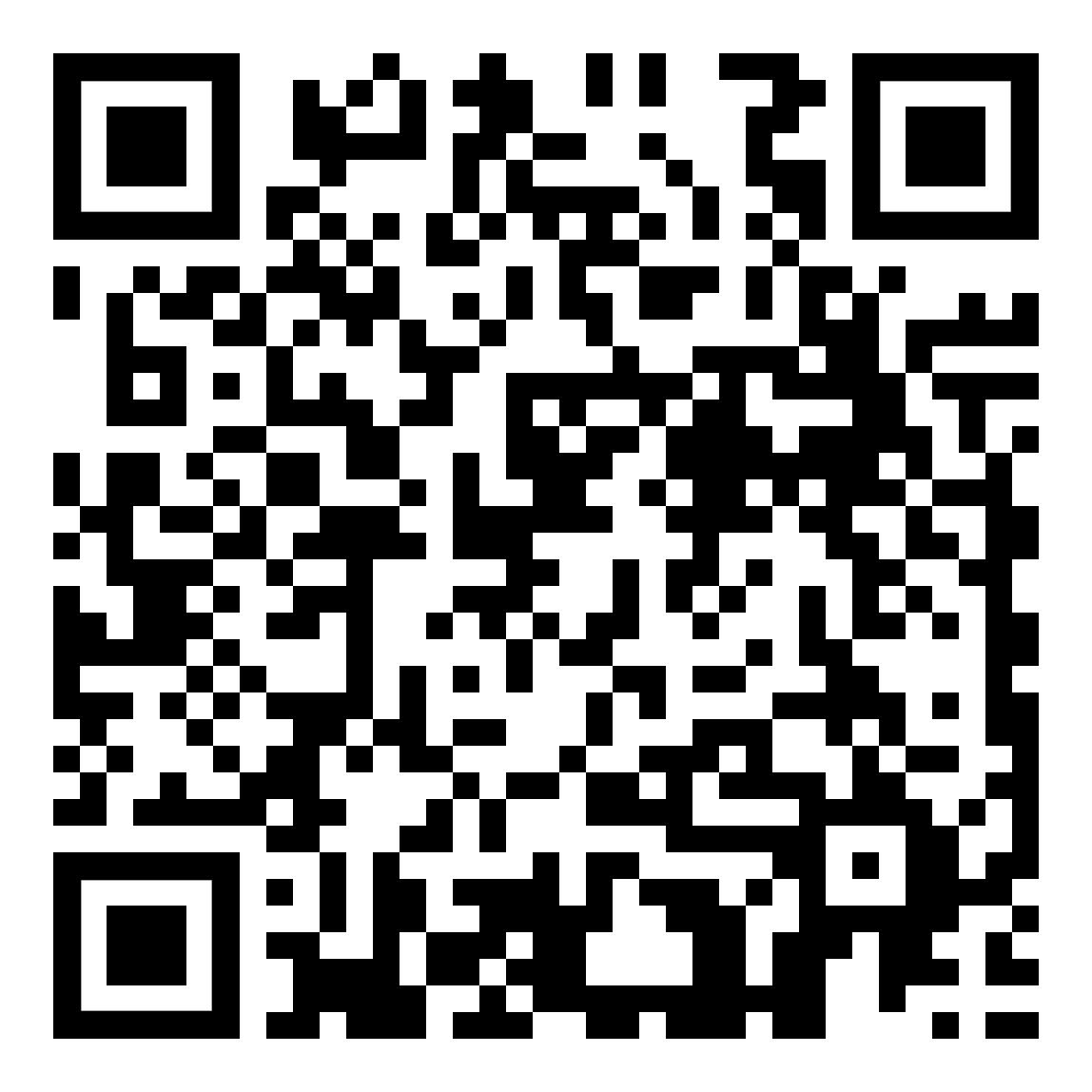 https://www.kleine-deutsch-hilfe.at/_Kapitel_Woerter_Beginn_KU.htmPA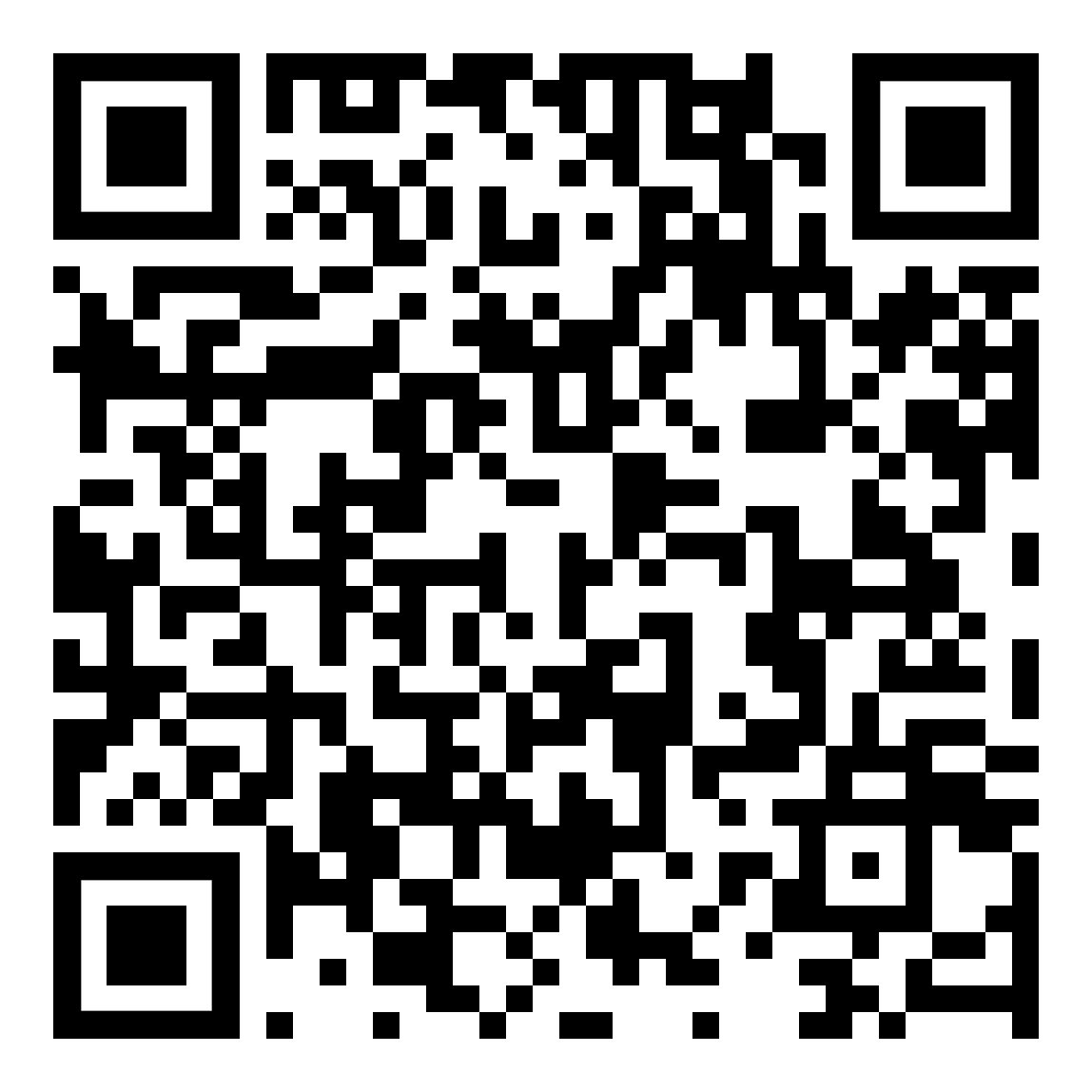 https://www.kleine-deutsch-hilfe.at/_Kapitel_Woerter_Beginn_PA.htmSO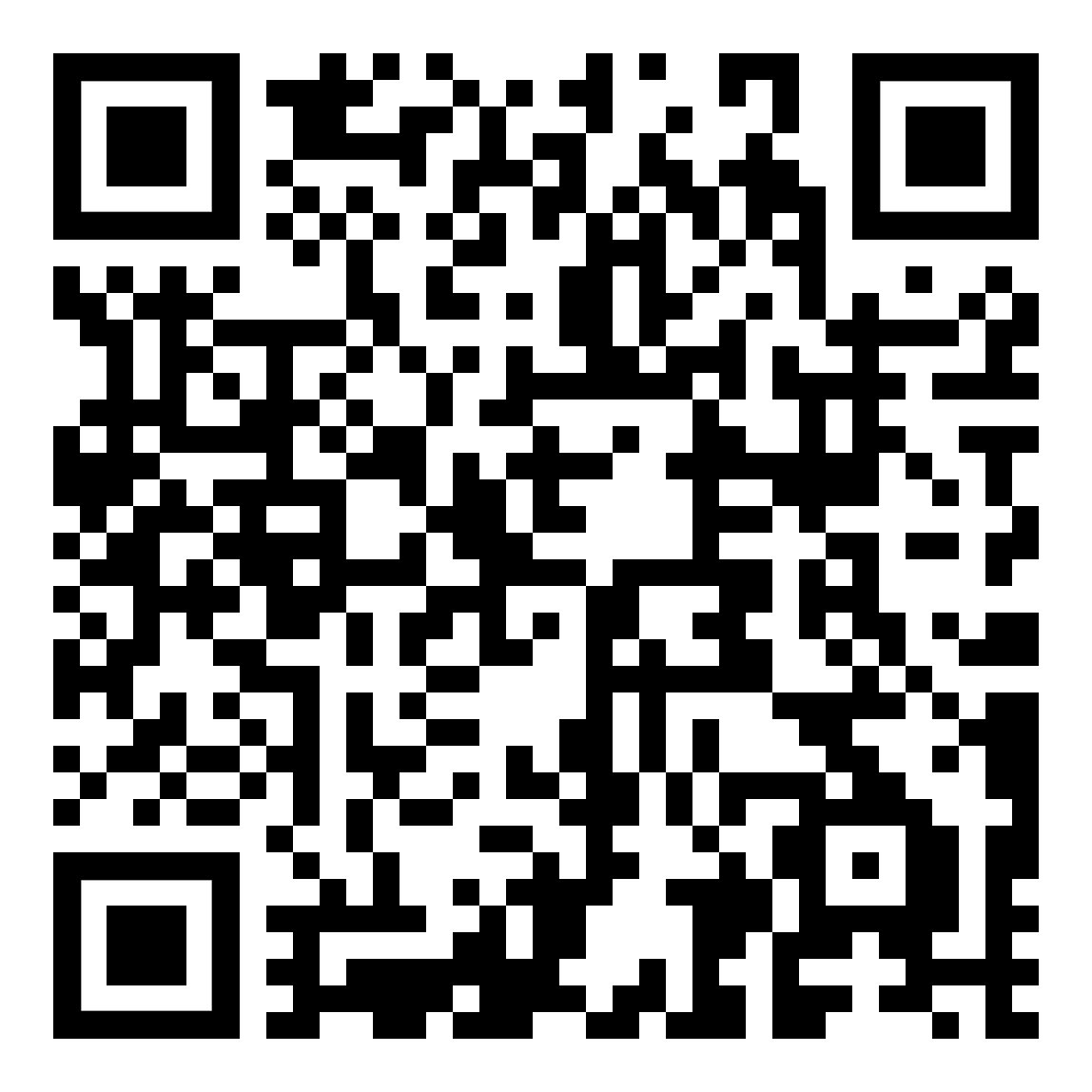 https://www.kleine-deutsch-hilfe.at/_Kapitel_Woerter_Beginn_SO.htmFR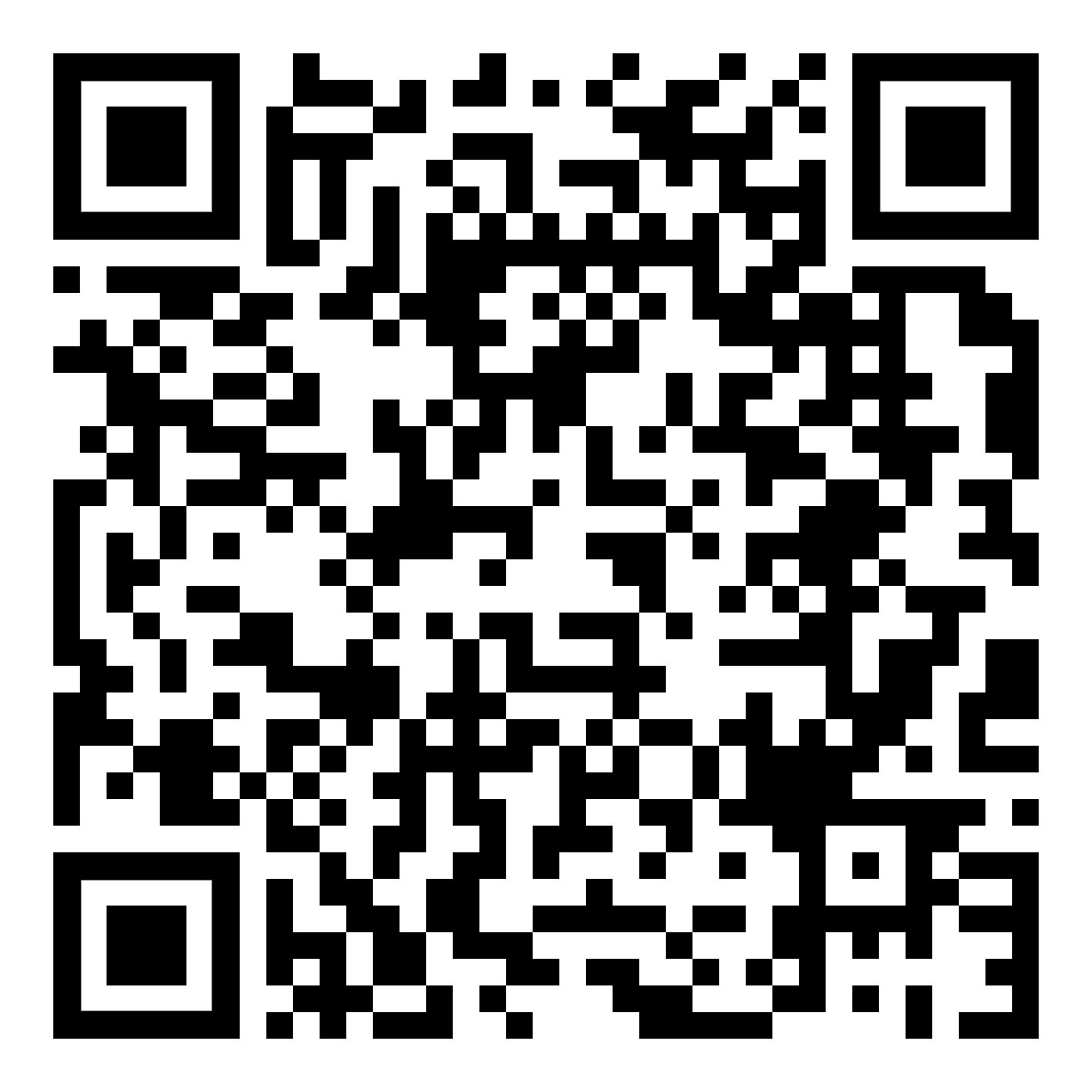 https://www.kleine-deutsch-hilfe.at/_Kapitel_Woerter_Beginn_FR.htmES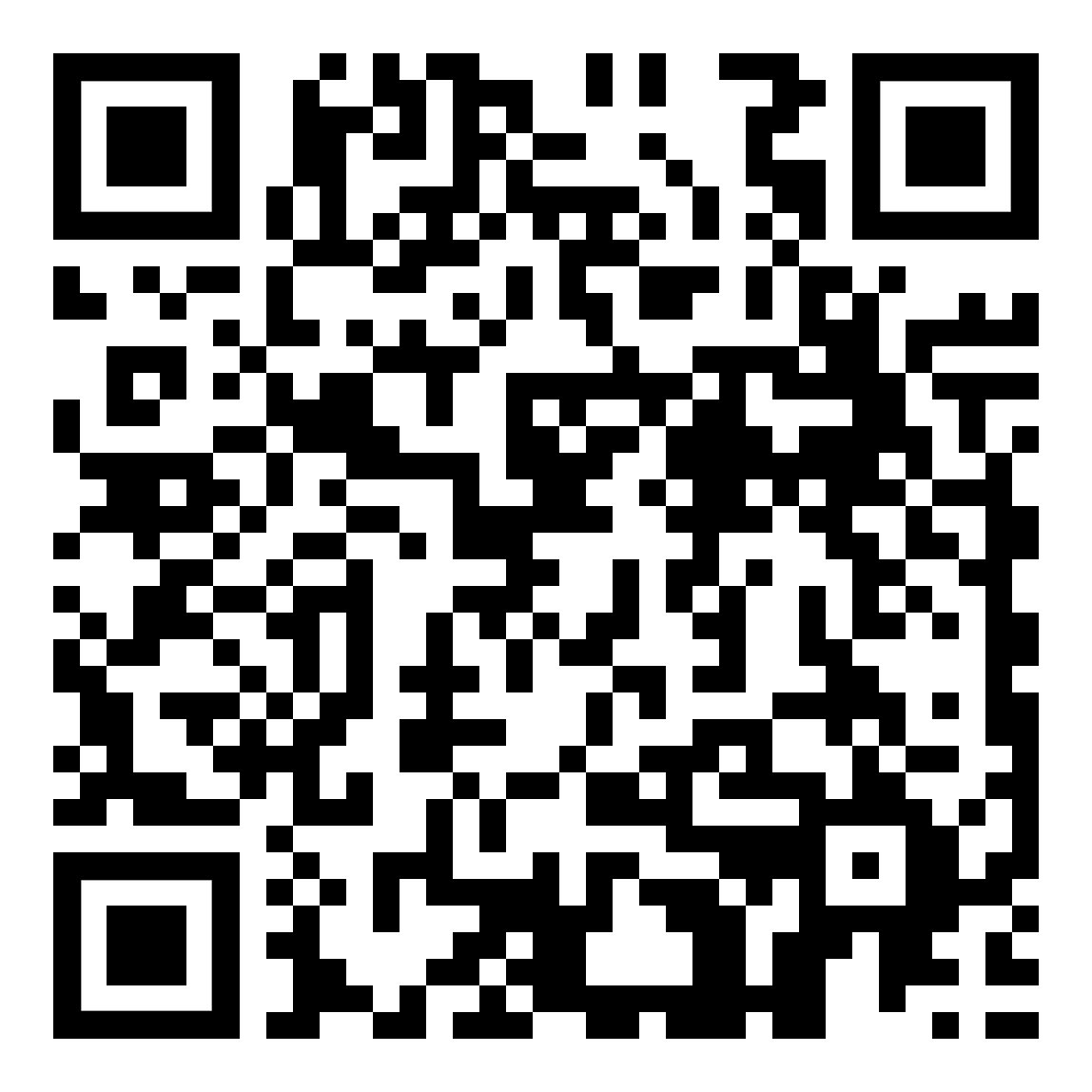 https://www.kleine-deutsch-hilfe.at/_Kapitel_Woerter_Beginn_ES.htmEN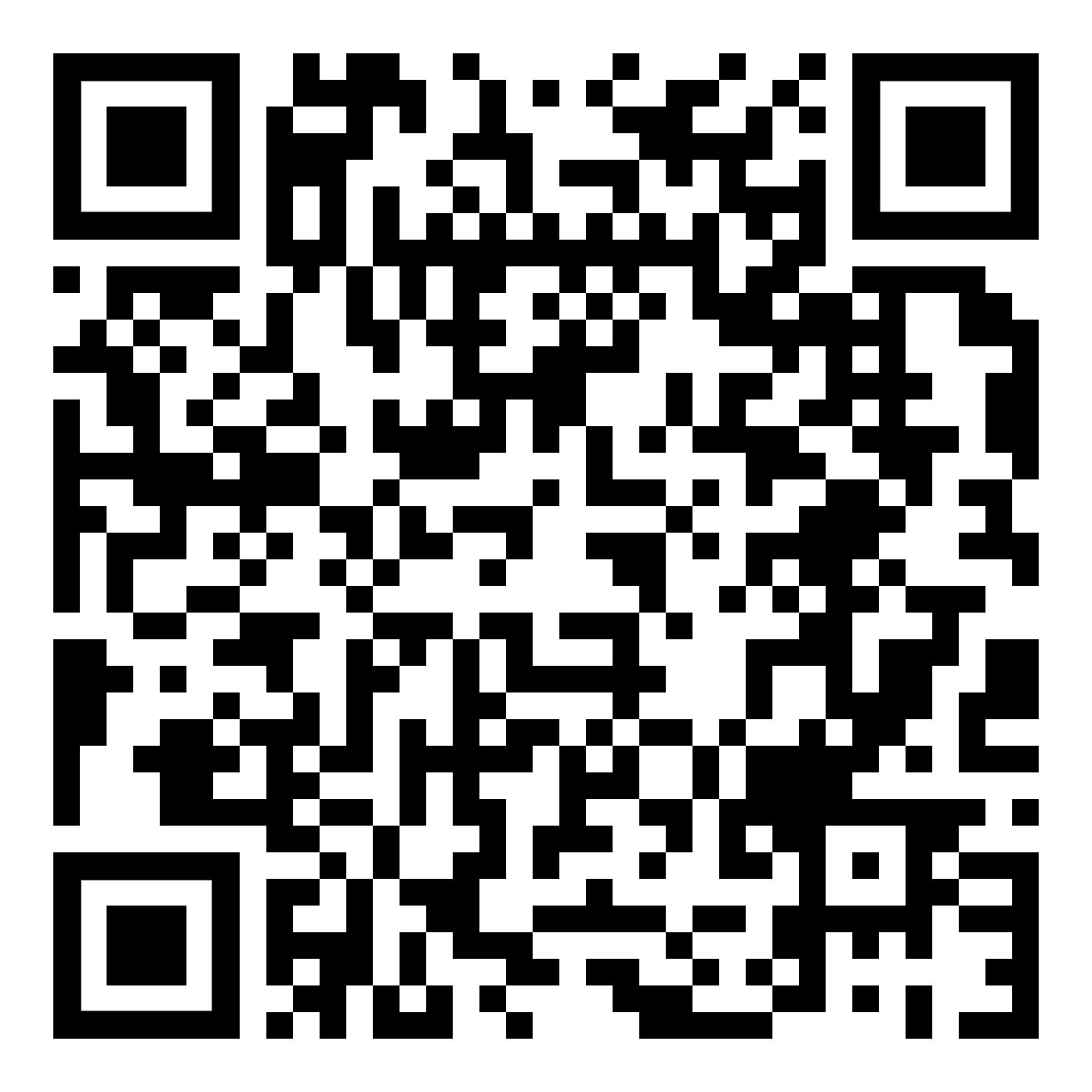 https://www.kleine-deutsch-hilfe.at/_Kapitel_Woerter_Beginn_EN.htmAR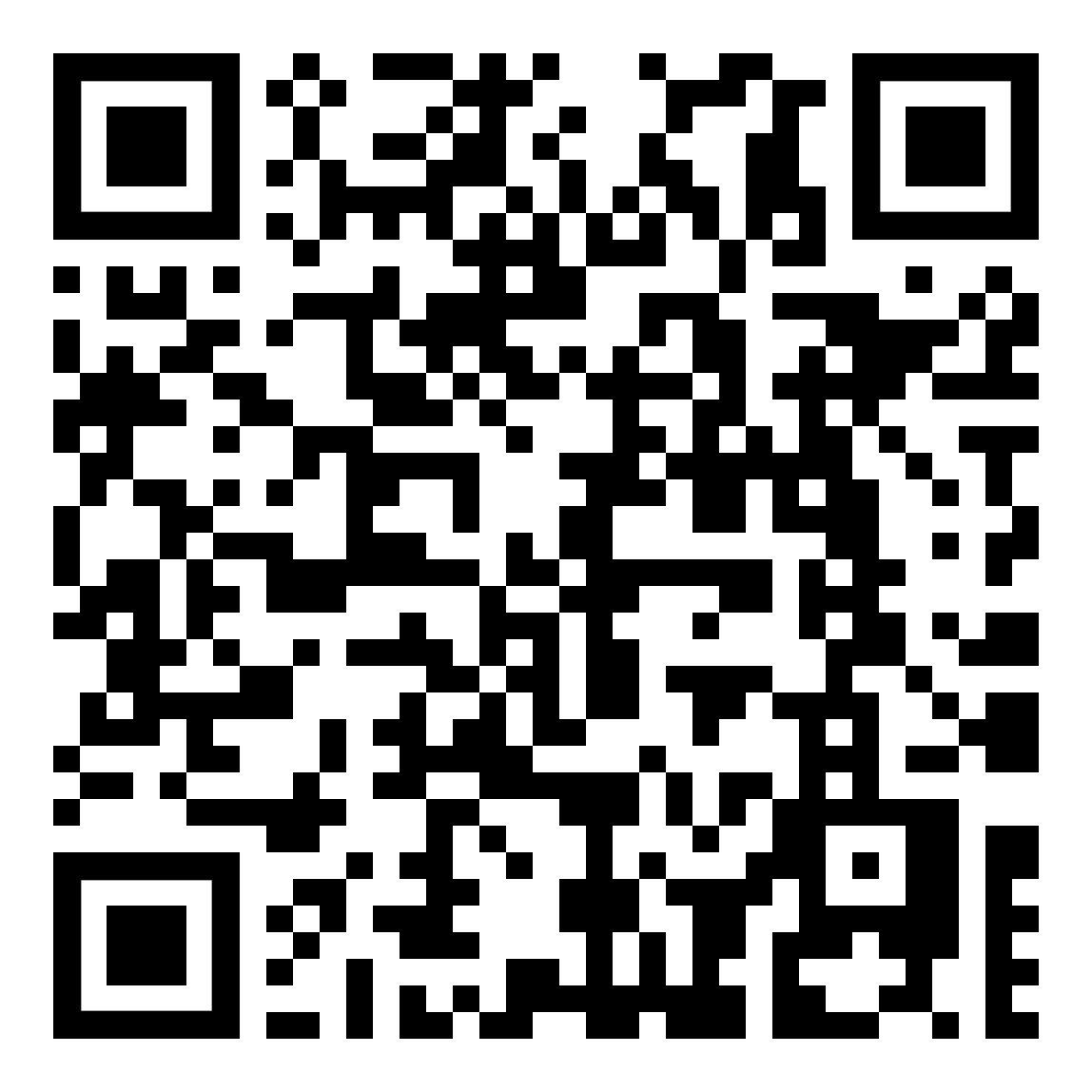 https://www.kleine-deutsch-hilfe.at/_Kapitel_Wortbildung_WFamilien_AR.htmTR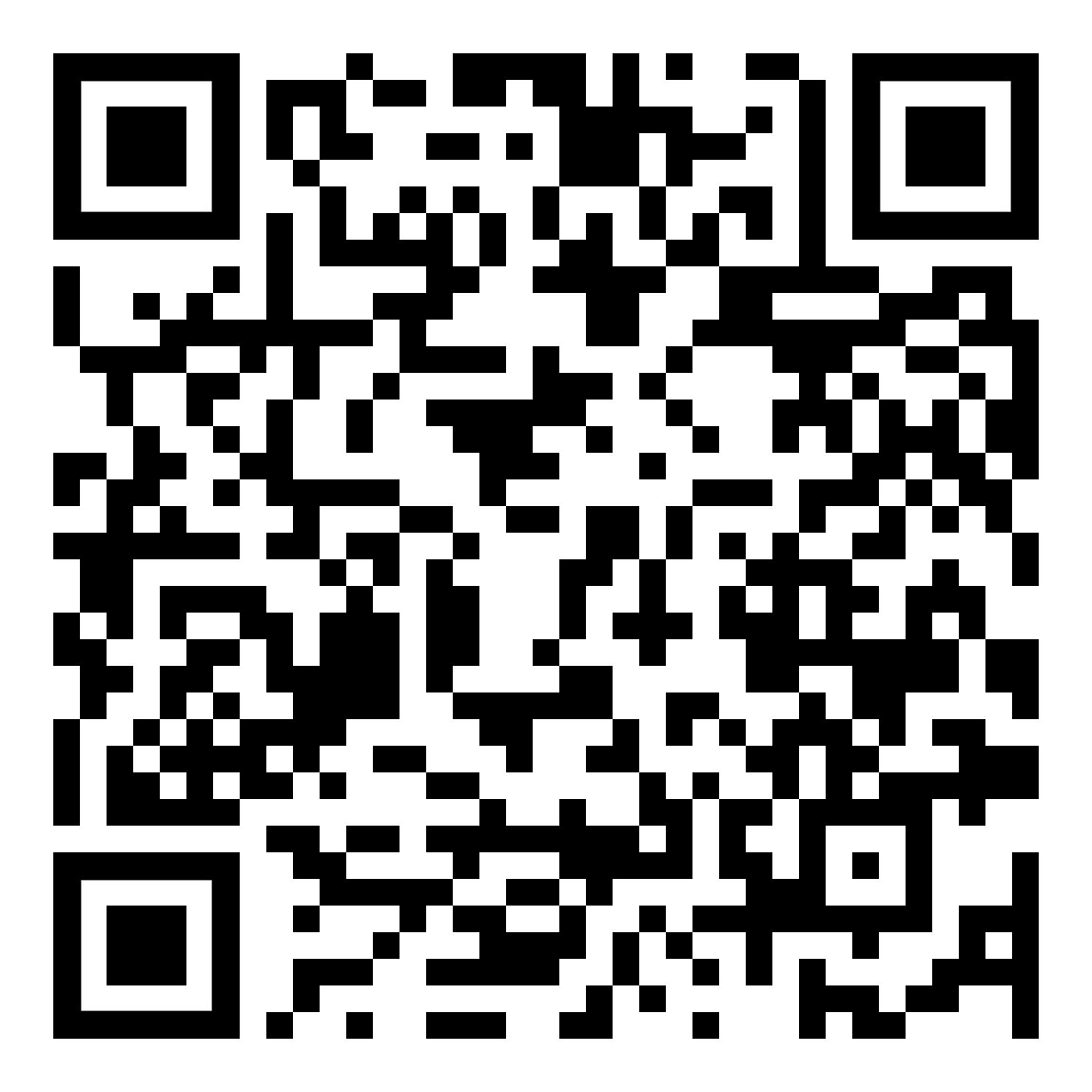 https://www.kleine-deutsch-hilfe.at/_Kapitel_Wortbildung_WFamilien_TR.htmFA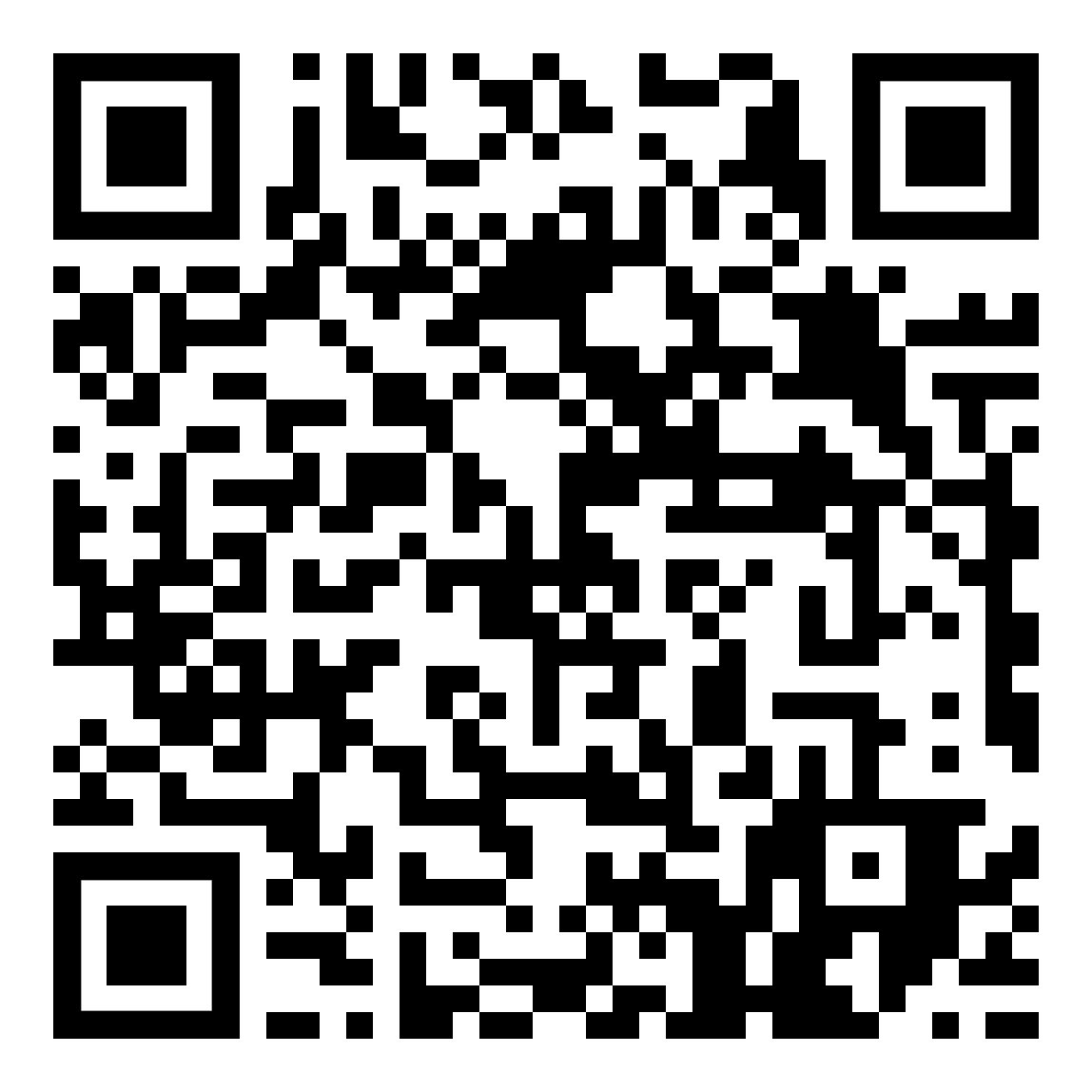 https://www.kleine-deutsch-hilfe.at/_Kapitel_Wortbildung_WFamilien_FA.htmKU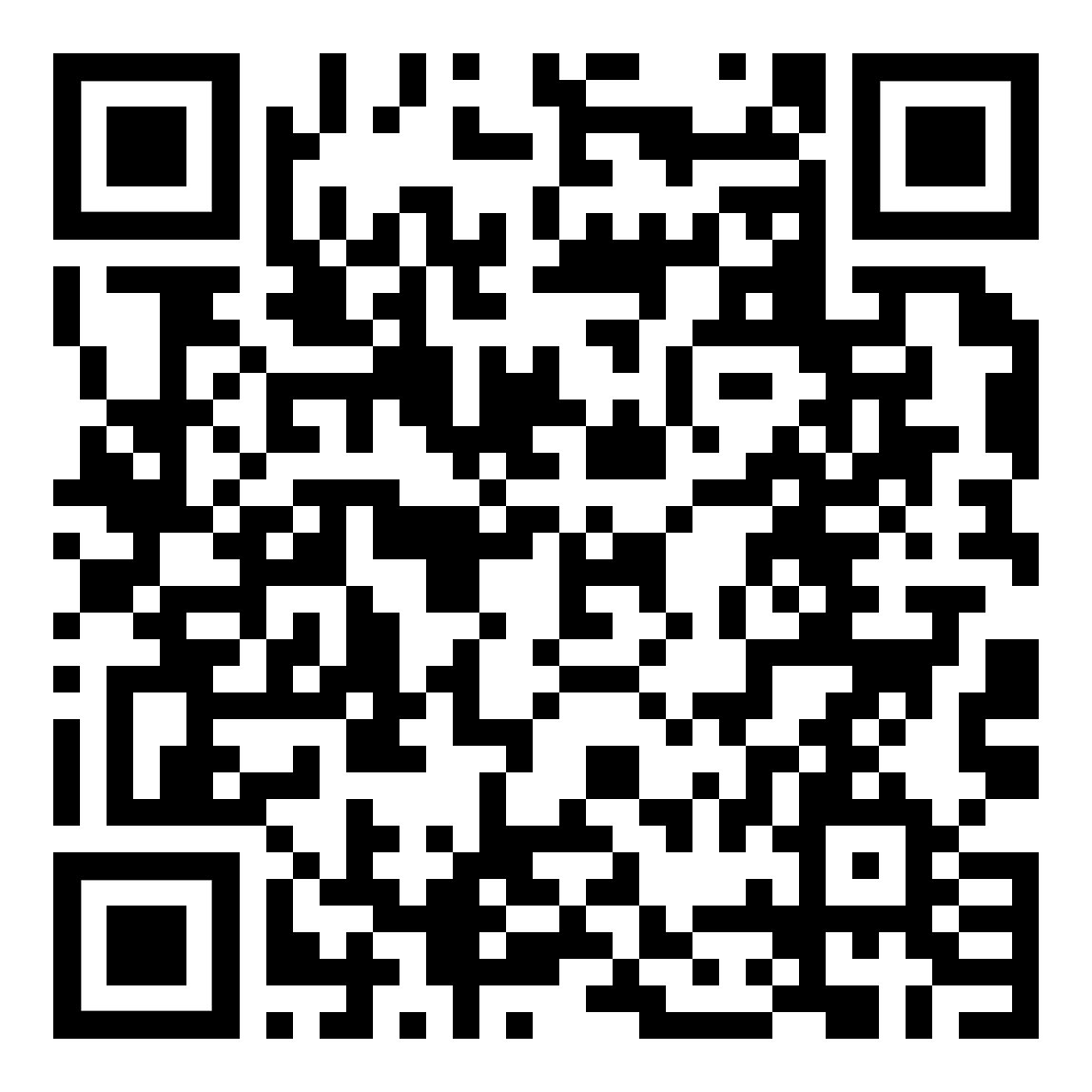 https://www.kleine-deutsch-hilfe.at/_Kapitel_Wortbildung_WFamilien_KU.htmPA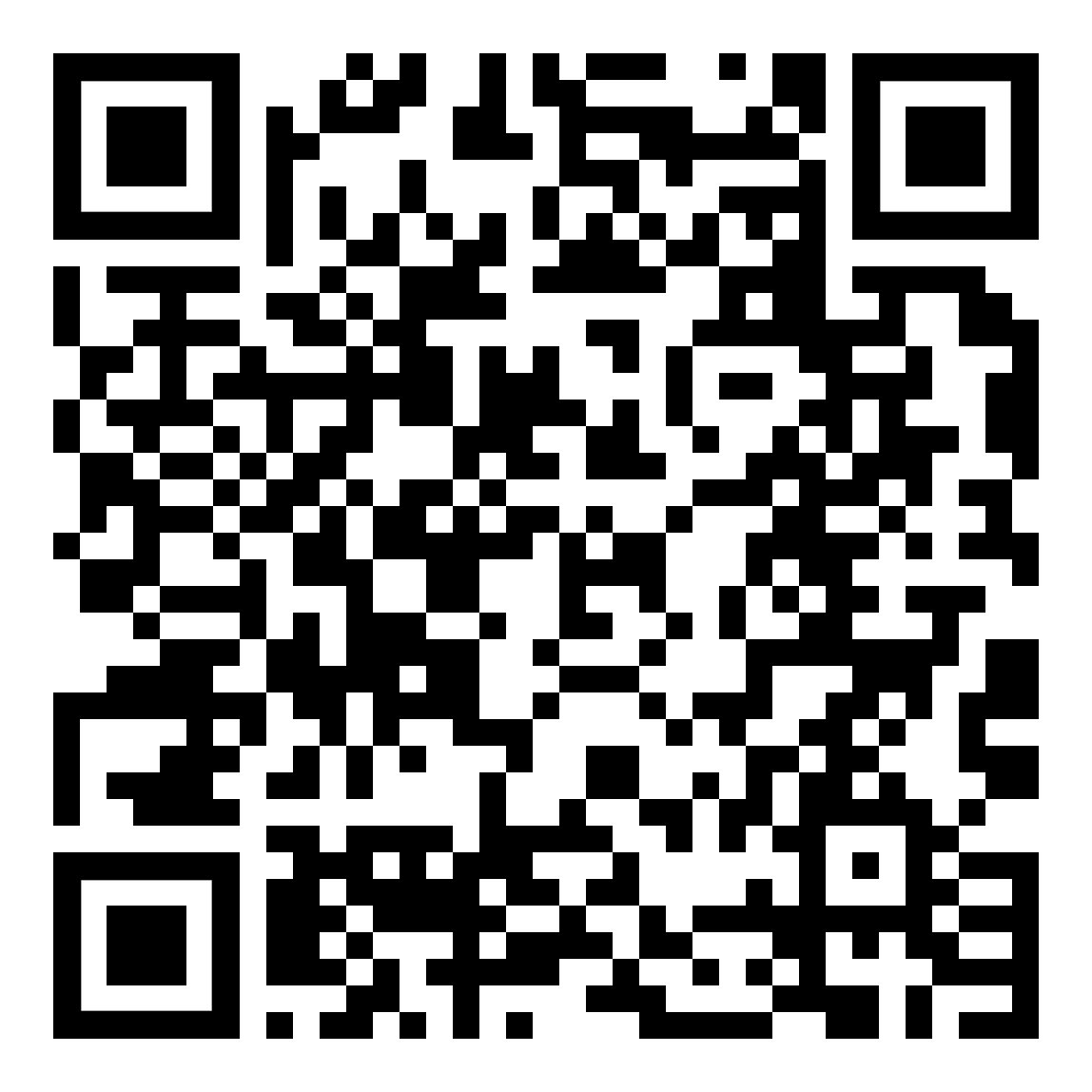 https://www.kleine-deutsch-hilfe.at/_Kapitel_Wortbildung_WFamilien_PA.htmSO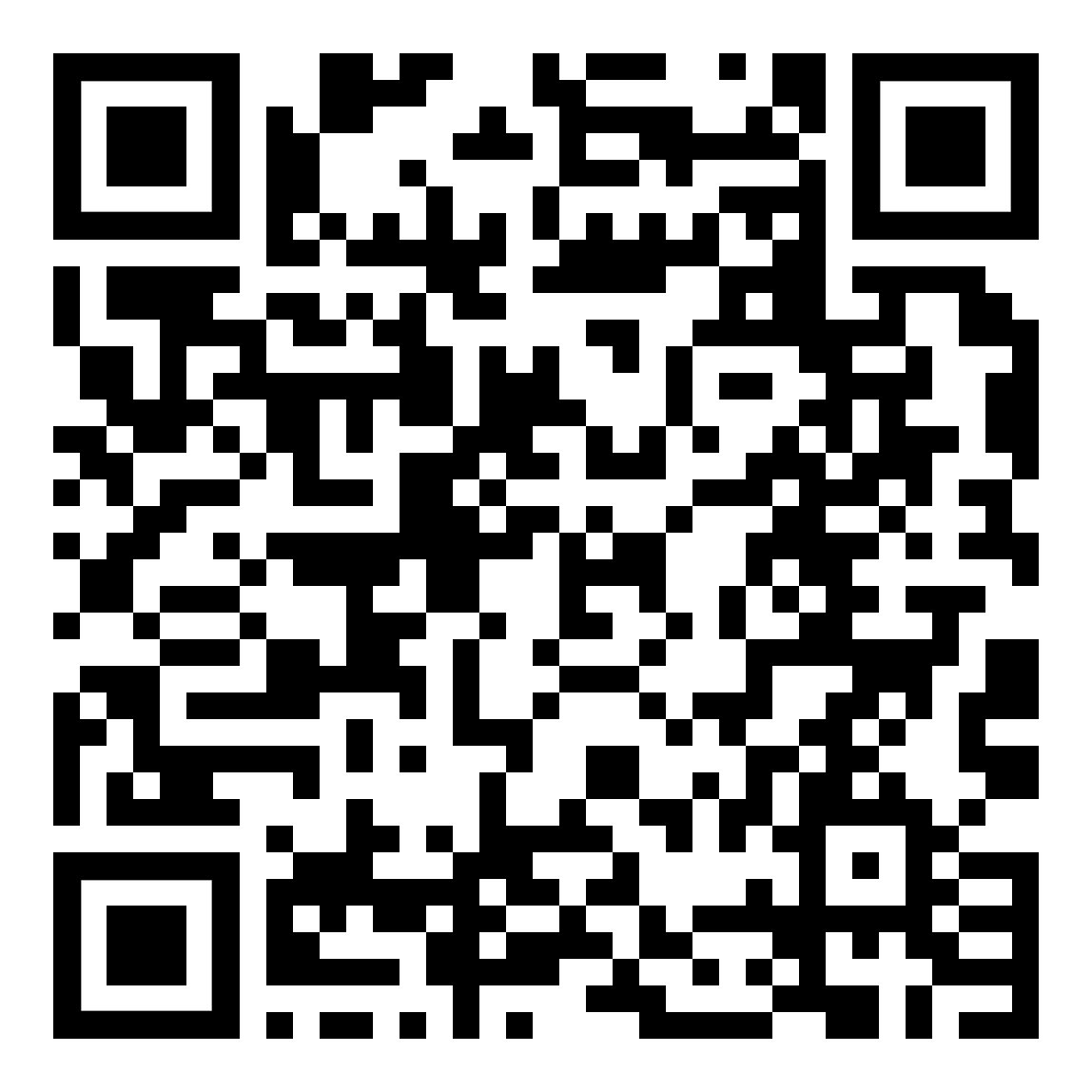 https://www.kleine-deutsch-hilfe.at/_Kapitel_Wortbildung_WFamilien_SO.htmFR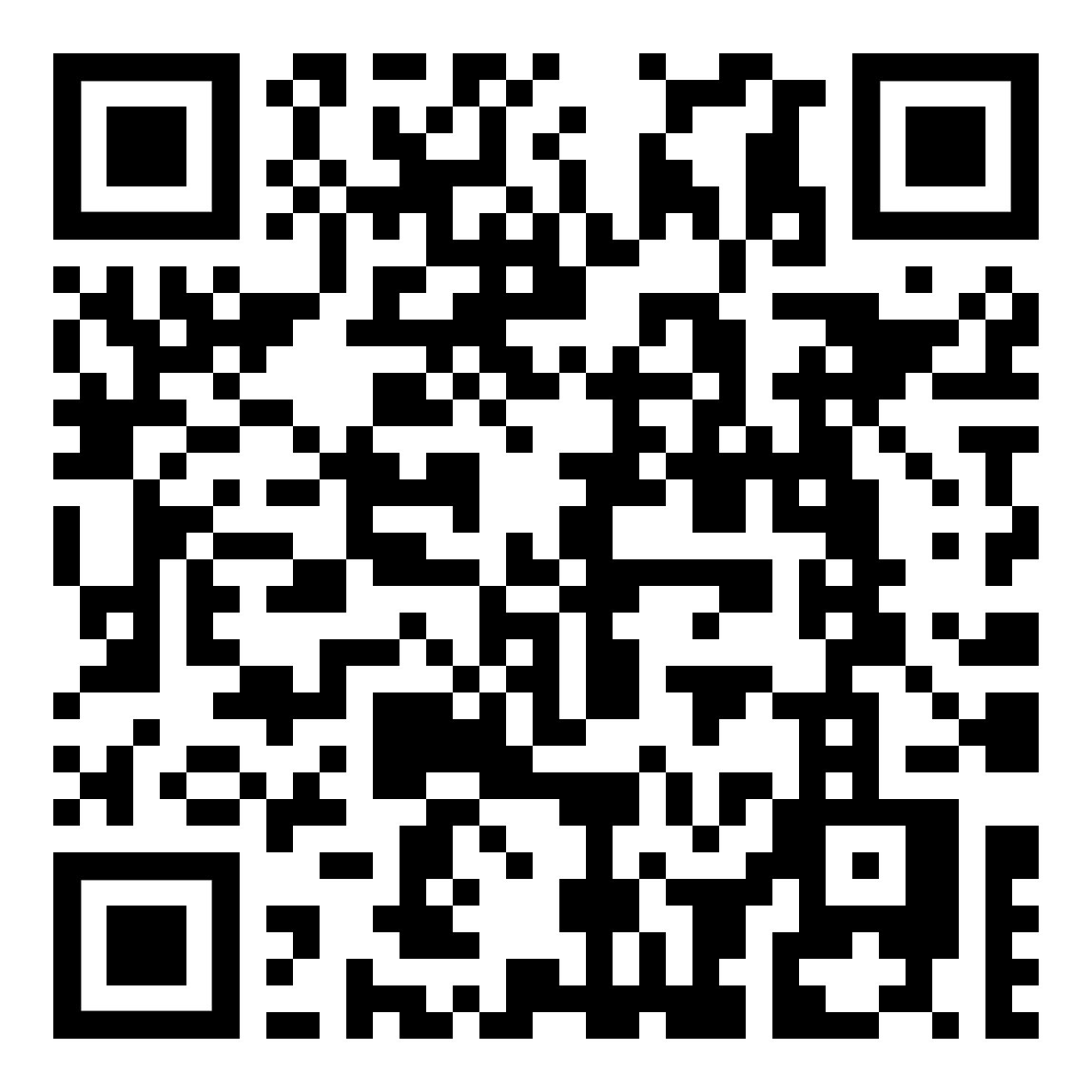 https://www.kleine-deutsch-hilfe.at/_Kapitel_Wortbildung_WFamilien_FR.htmES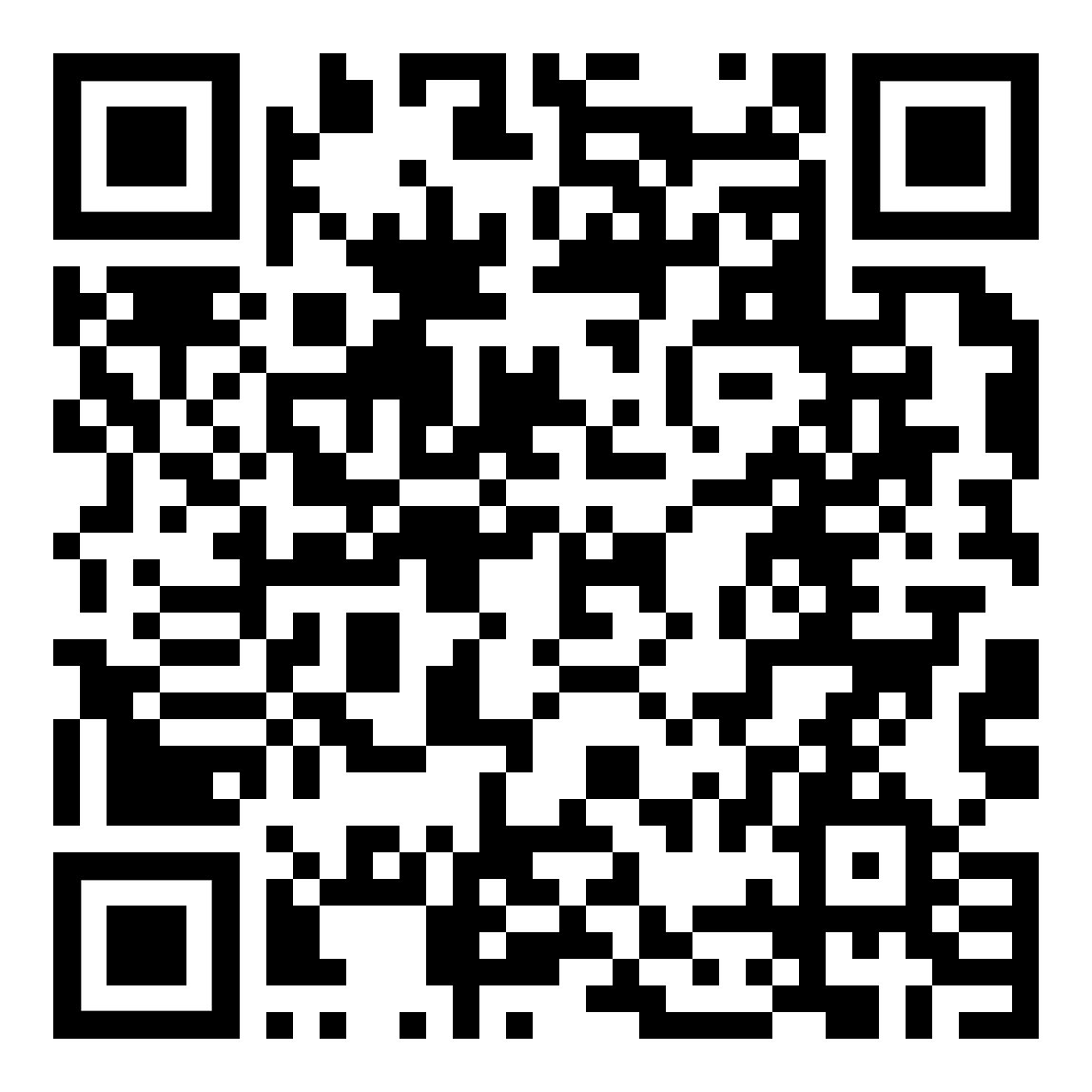 https://www.kleine-deutsch-hilfe.at/_Kapitel_Wortbildung_WFamilien_ES.htmEN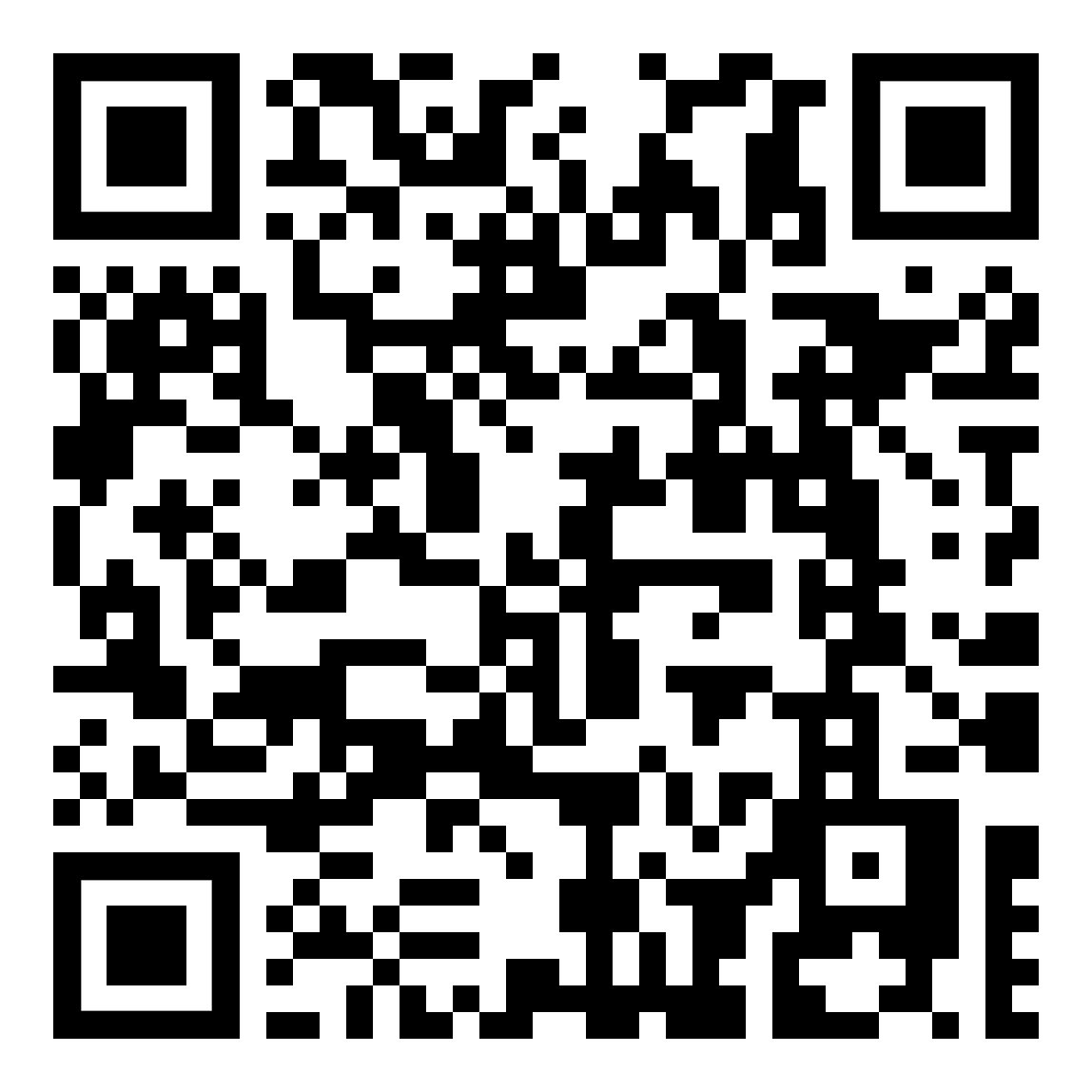 https://www.kleine-deutsch-hilfe.at/_Kapitel_Wortbildung_WFamilien_EN.htmAR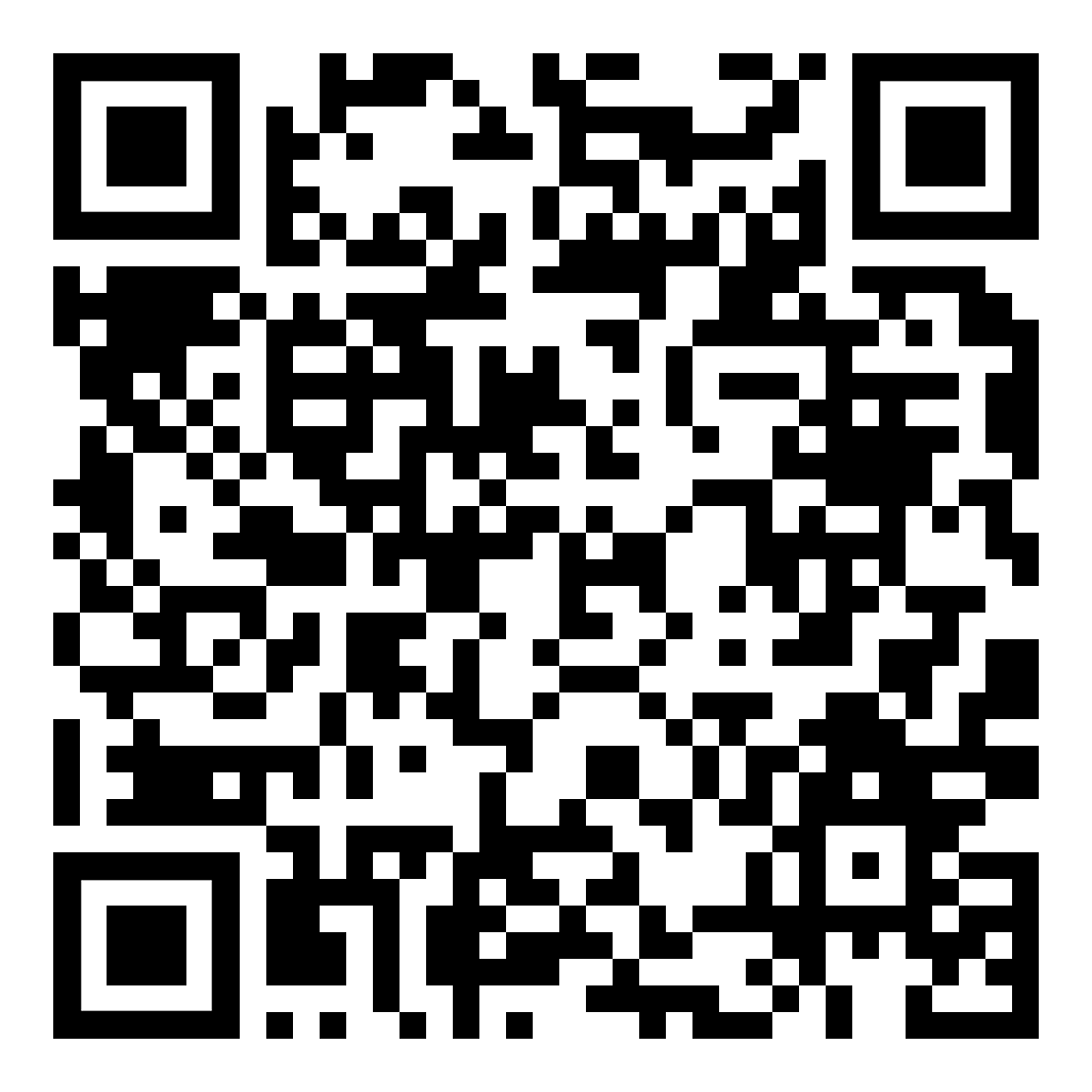 https://www.kleine-deutsch-hilfe.at/_Kapitel_Anhoeren_Nachsprechen_AR.htmTR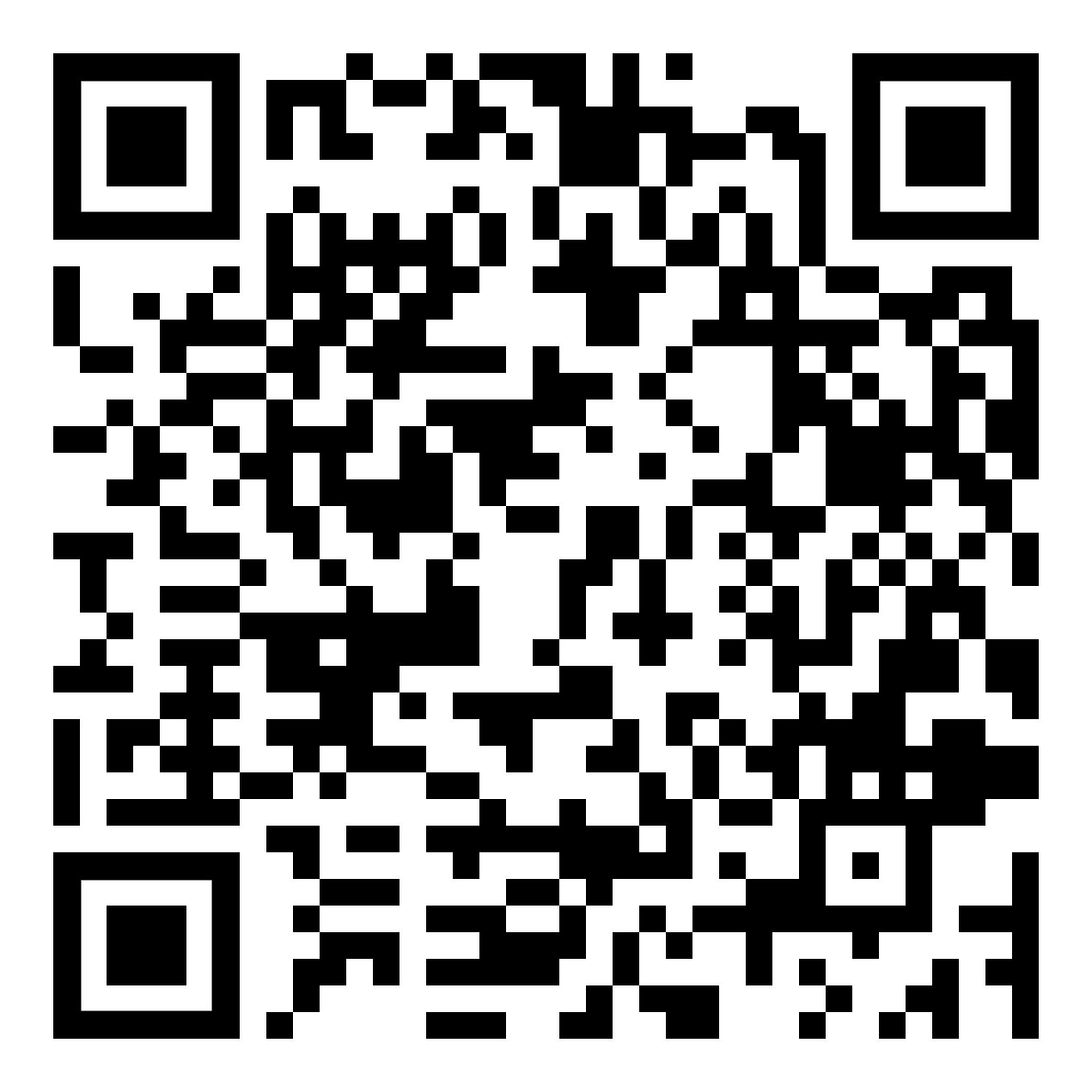 https://www.kleine-deutsch-hilfe.at/_Kapitel_Anhoeren_Nachsprechen_TR.htmFA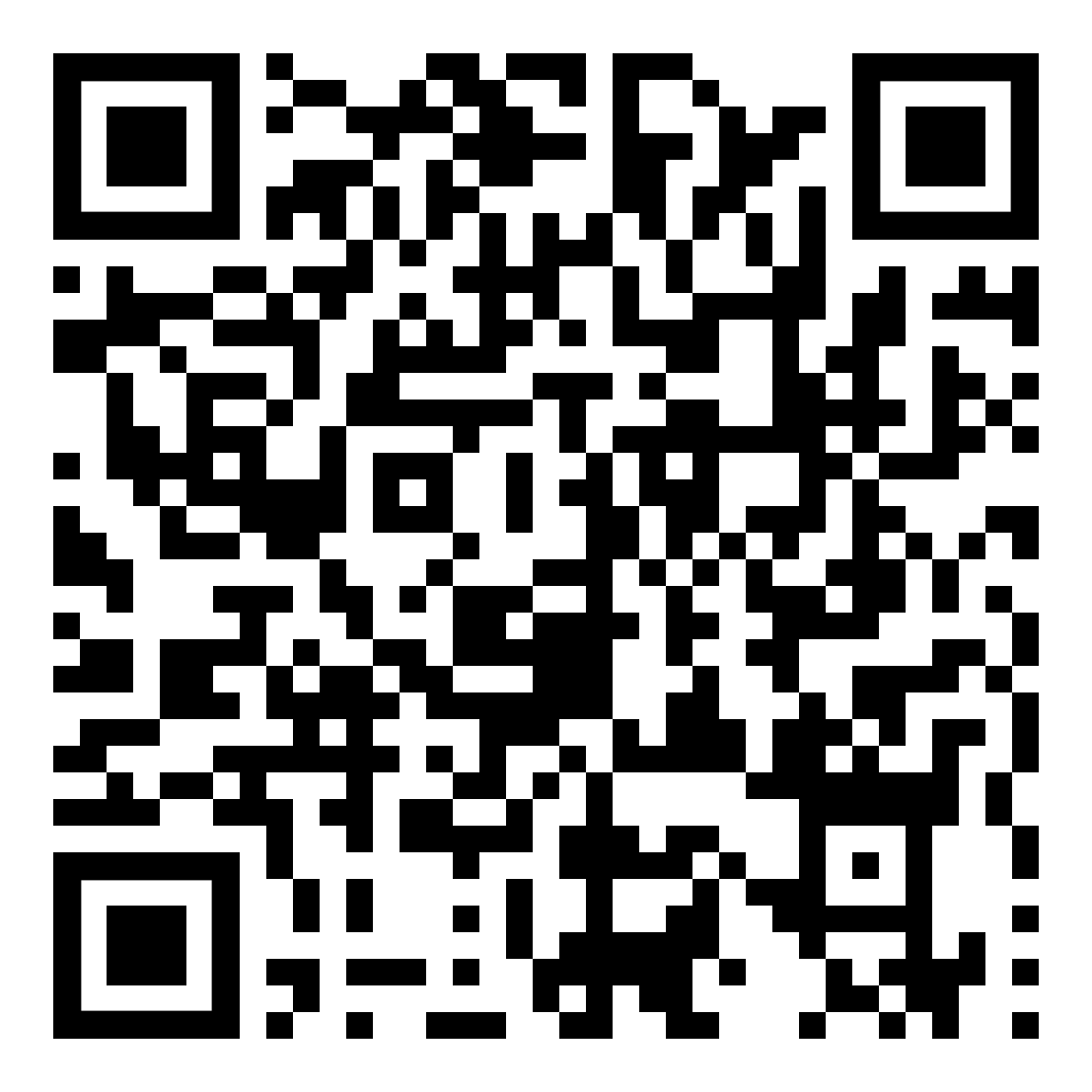 https://www.kleine-deutsch-hilfe.at/_Kapitel_Anhoeren_Nachsprechen_FA.htmKU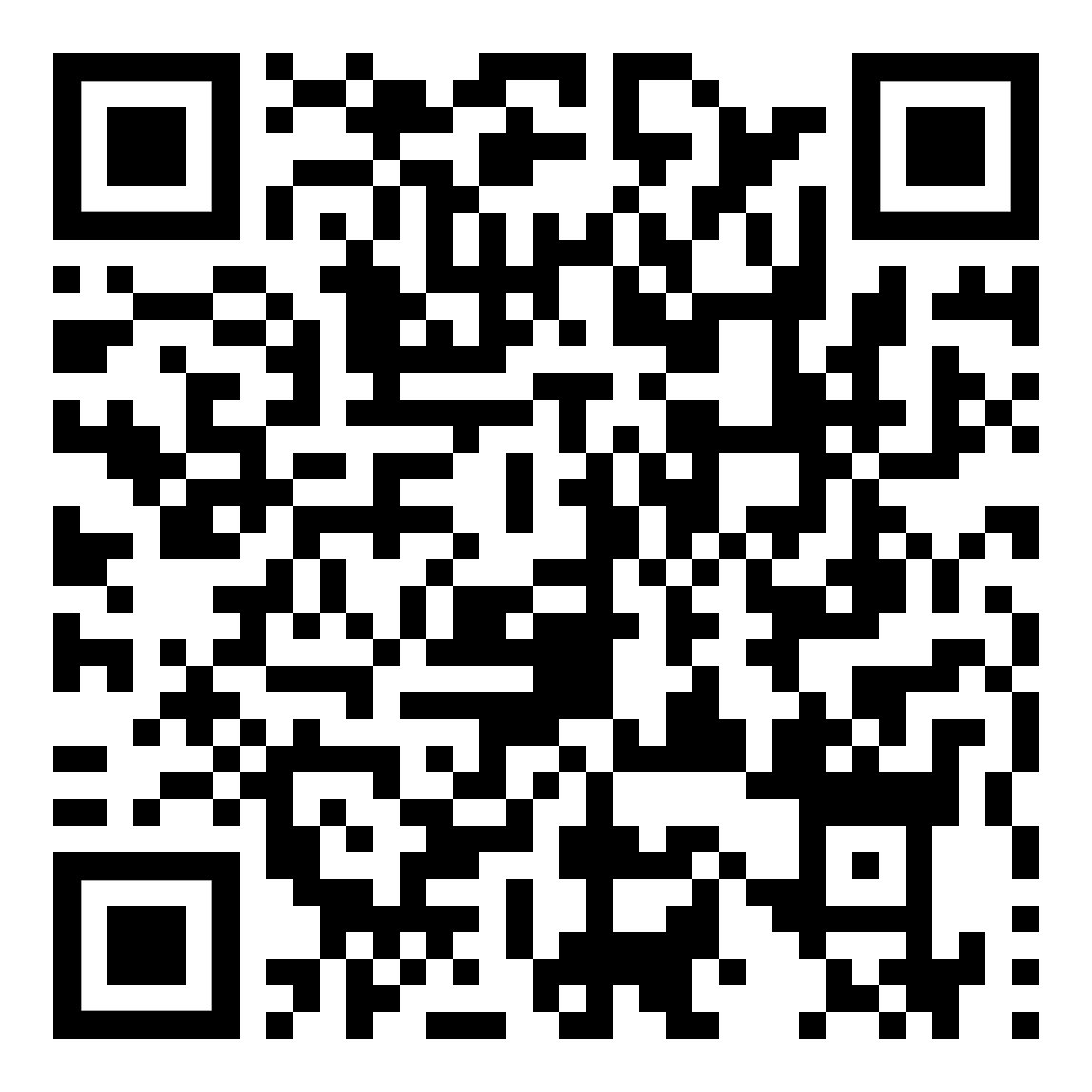 https://www.kleine-deutsch-hilfe.at/_Kapitel_Anhoeren_Nachsprechen_TR.htmPA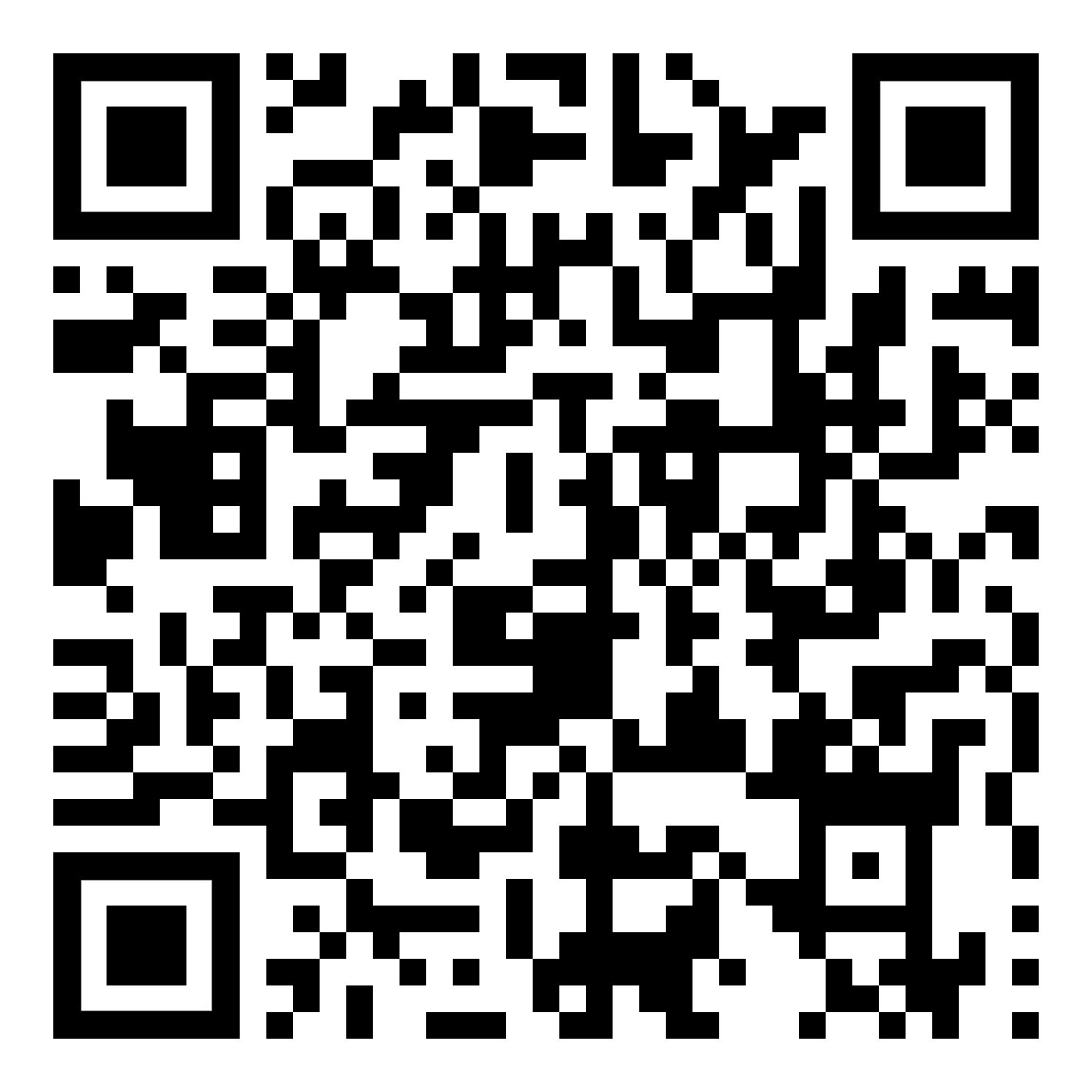 https://www.kleine-deutsch-hilfe.at/_Kapitel_Anhoeren_Nachsprechen_PA.htmSO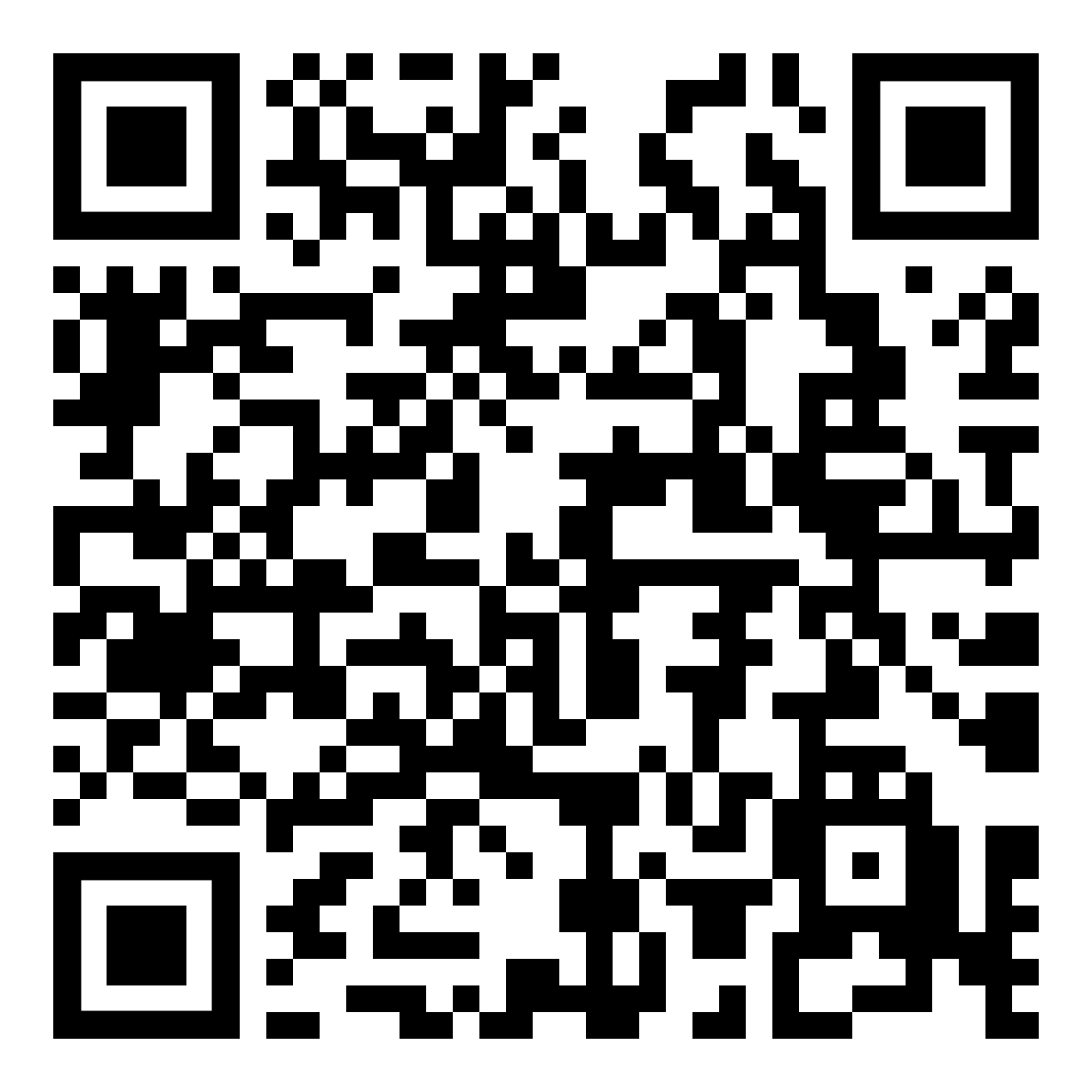 https://www.kleine-deutsch-hilfe.at/_Kapitel_Anhoeren_Nachsprechen_SO.htmFR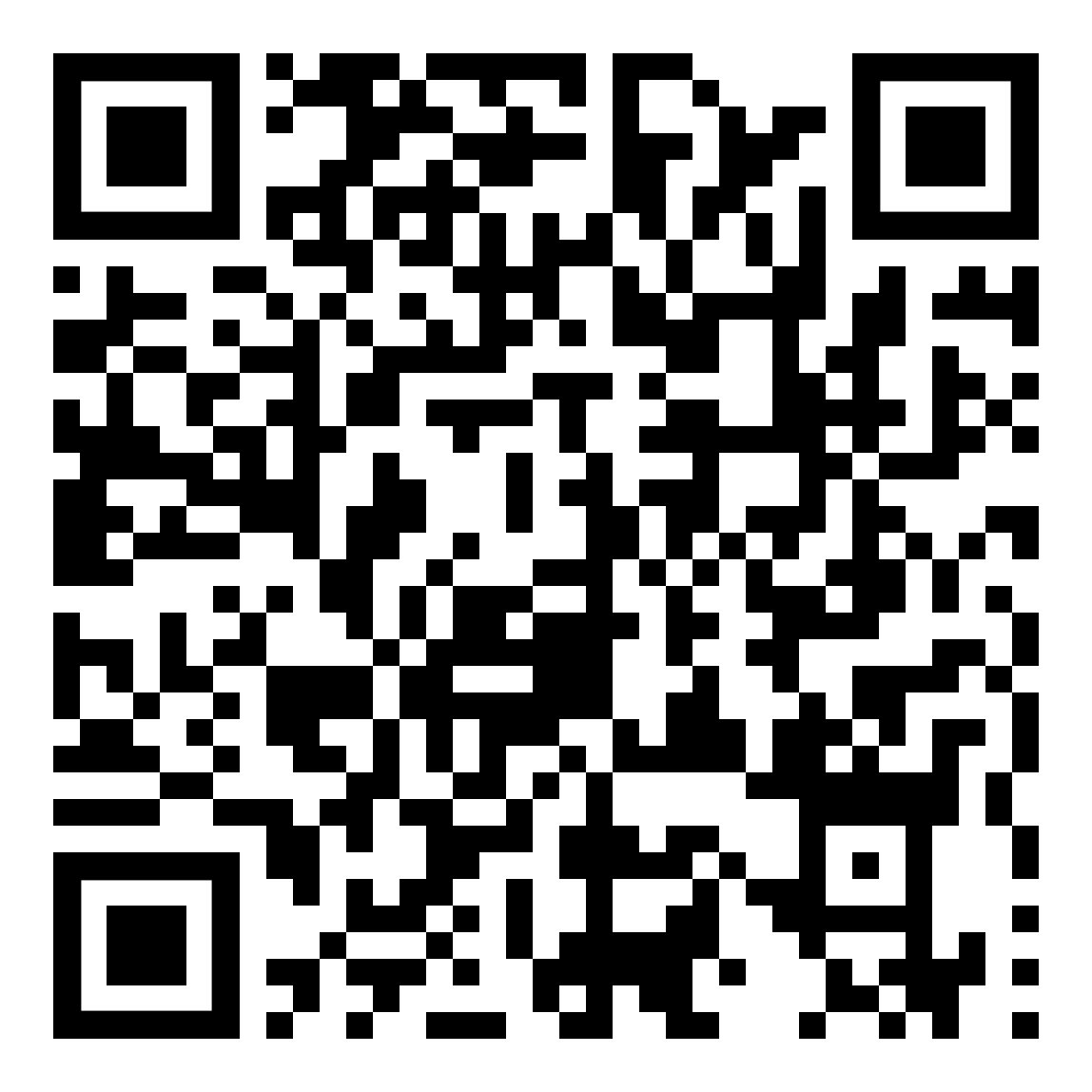 https://www.kleine-deutsch-hilfe.at/_Kapitel_Anhoeren_Nachsprechen_FR.htmES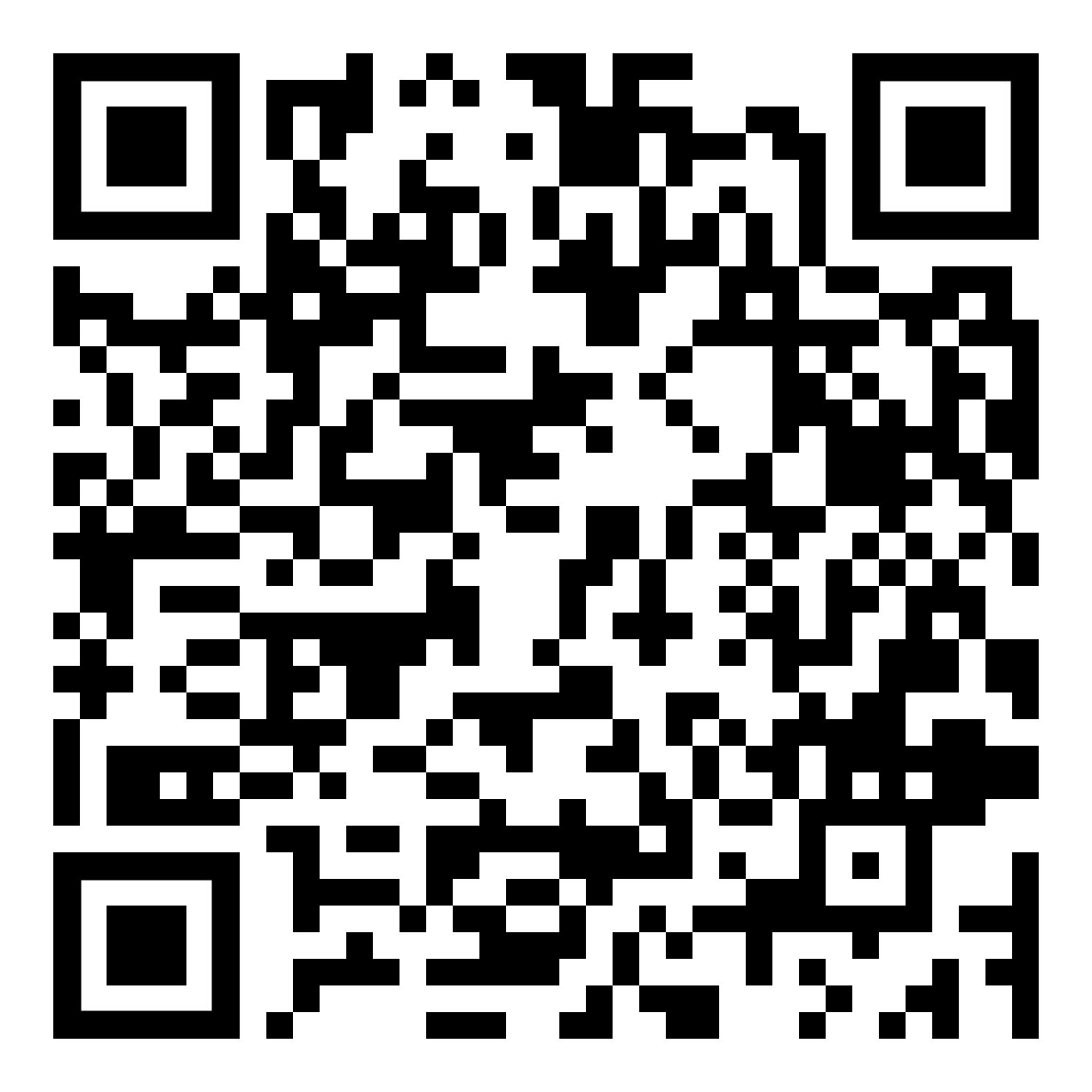 https://www.kleine-deutsch-hilfe.at/_Kapitel_Anhoeren_Nachsprechen_ES.htmEN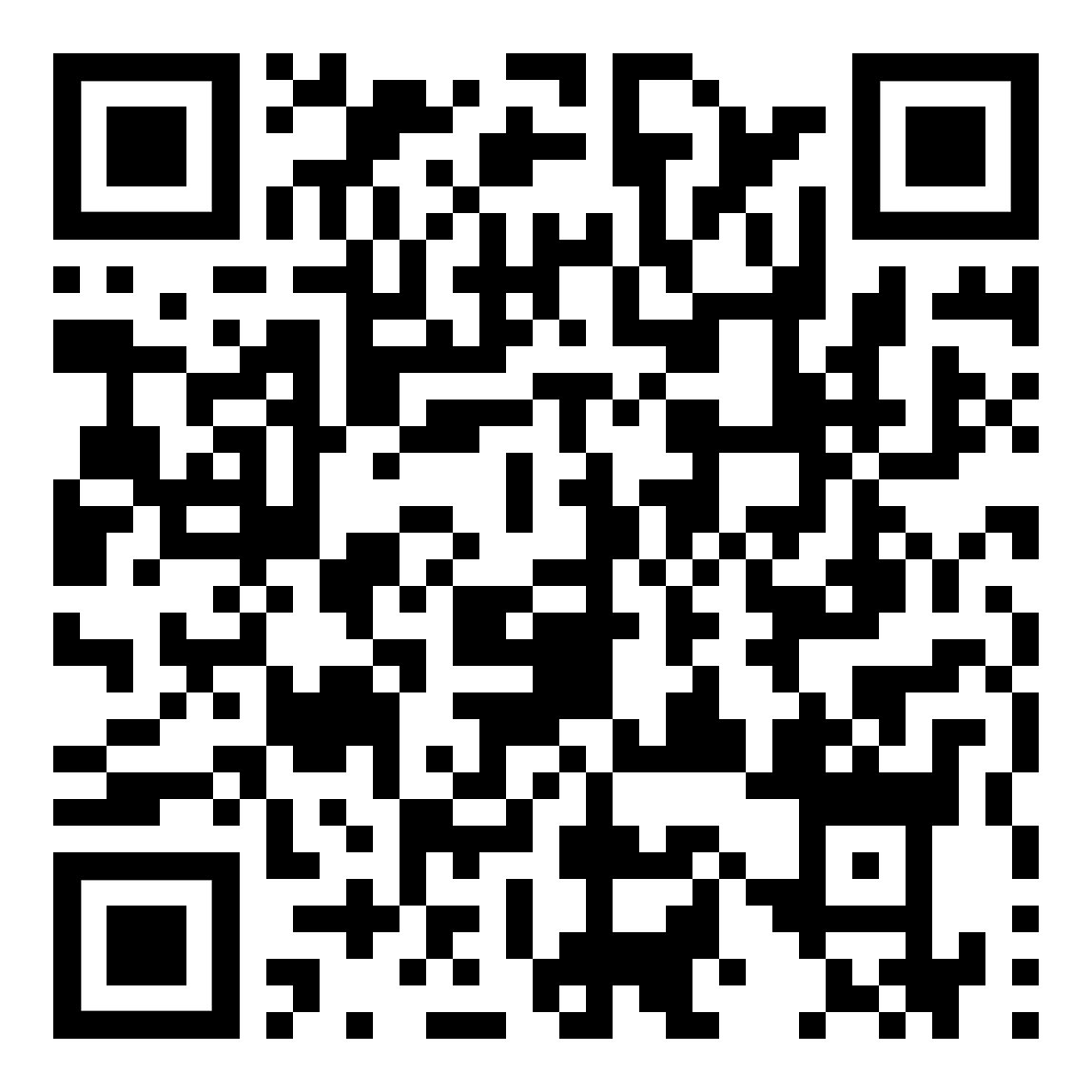 https://www.kleine-deutsch-hilfe.at/_Kapitel_Anhoeren_Nachsprechen_EN.htmAR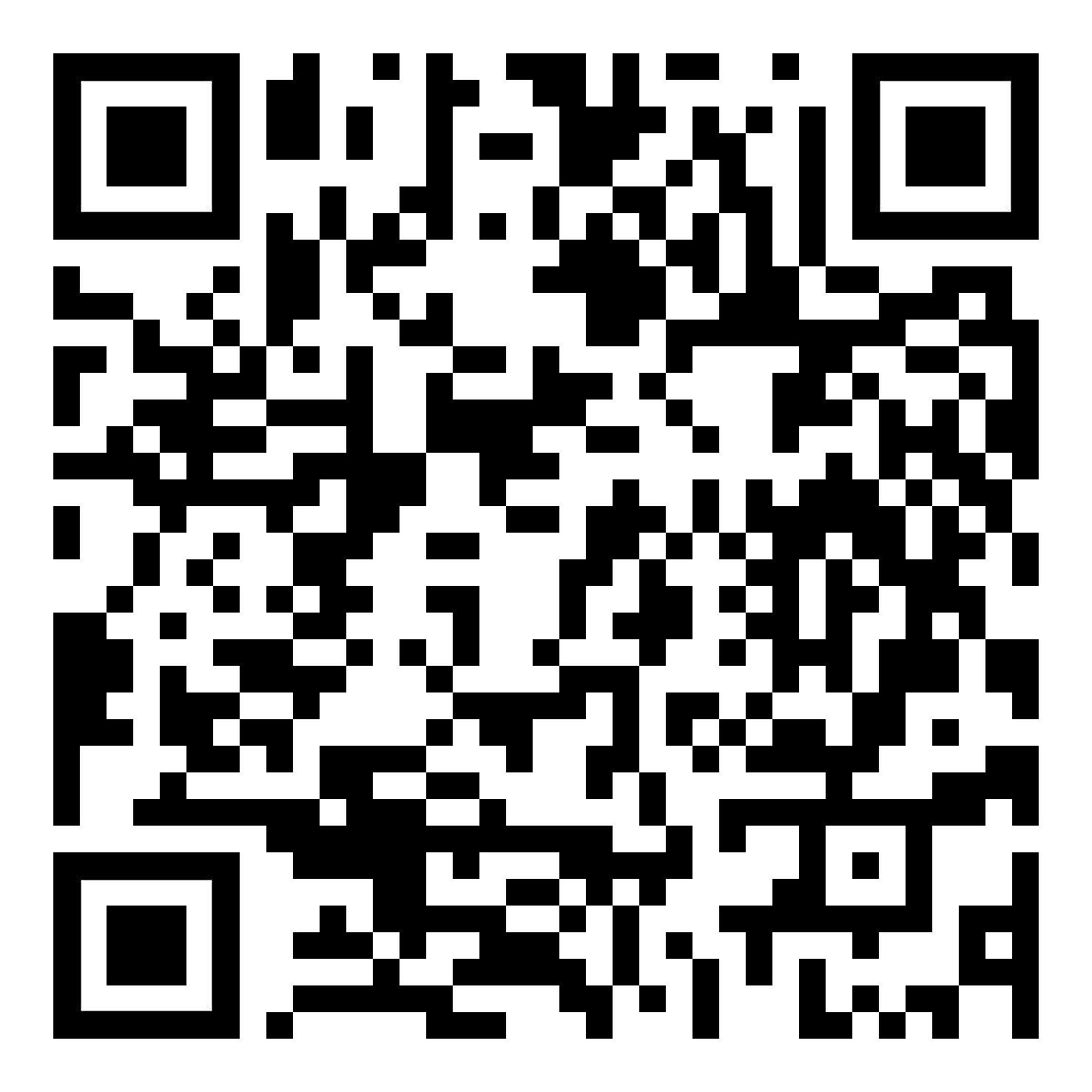 https://www.kleine-deutsch-hilfe.at/_Kapitel_Technik_Beruf_AR.htmTRFAKUPASOFR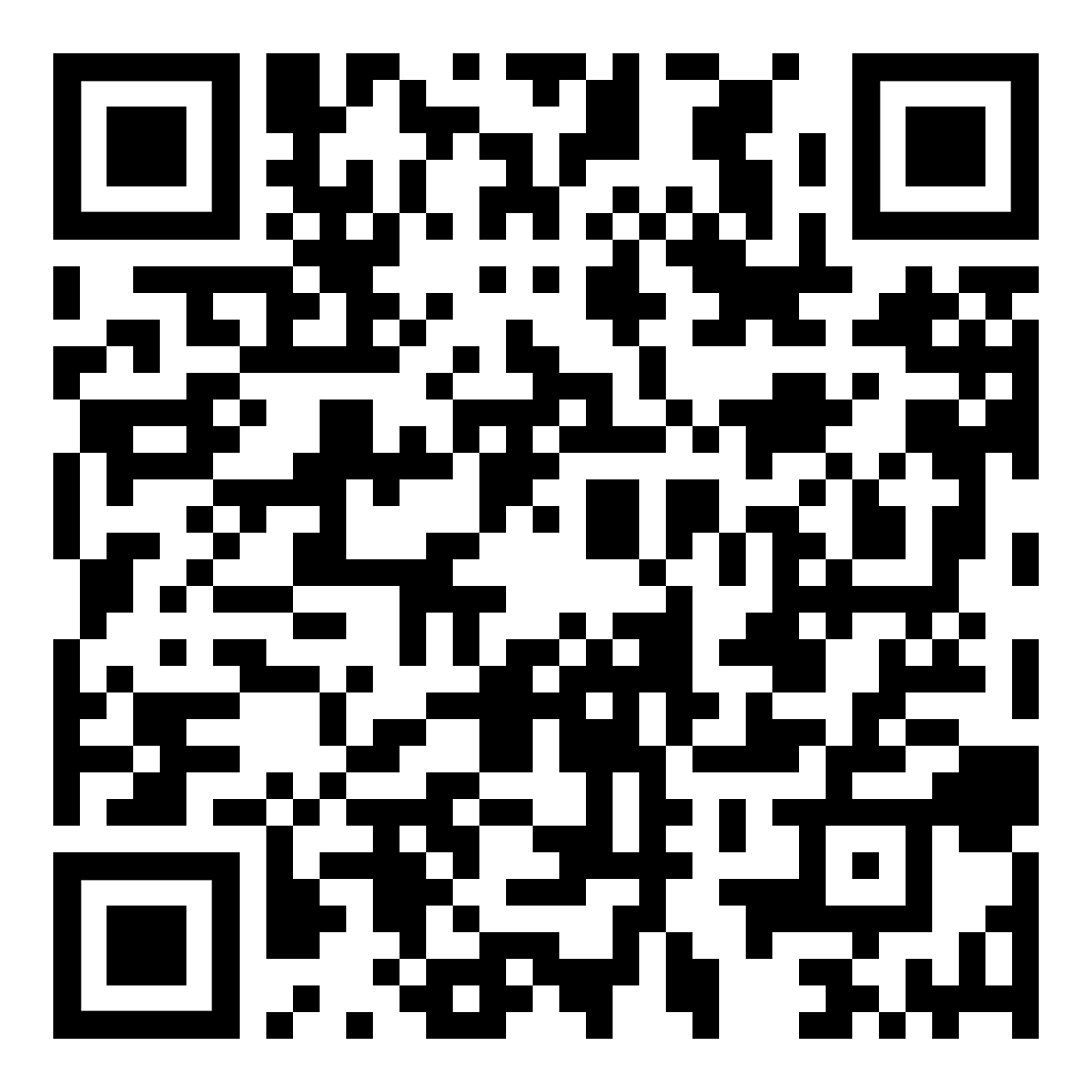 https://www.kleine-deutsch-hilfe.at/_Kapitel_Technik_Beruf_FR.htmESEN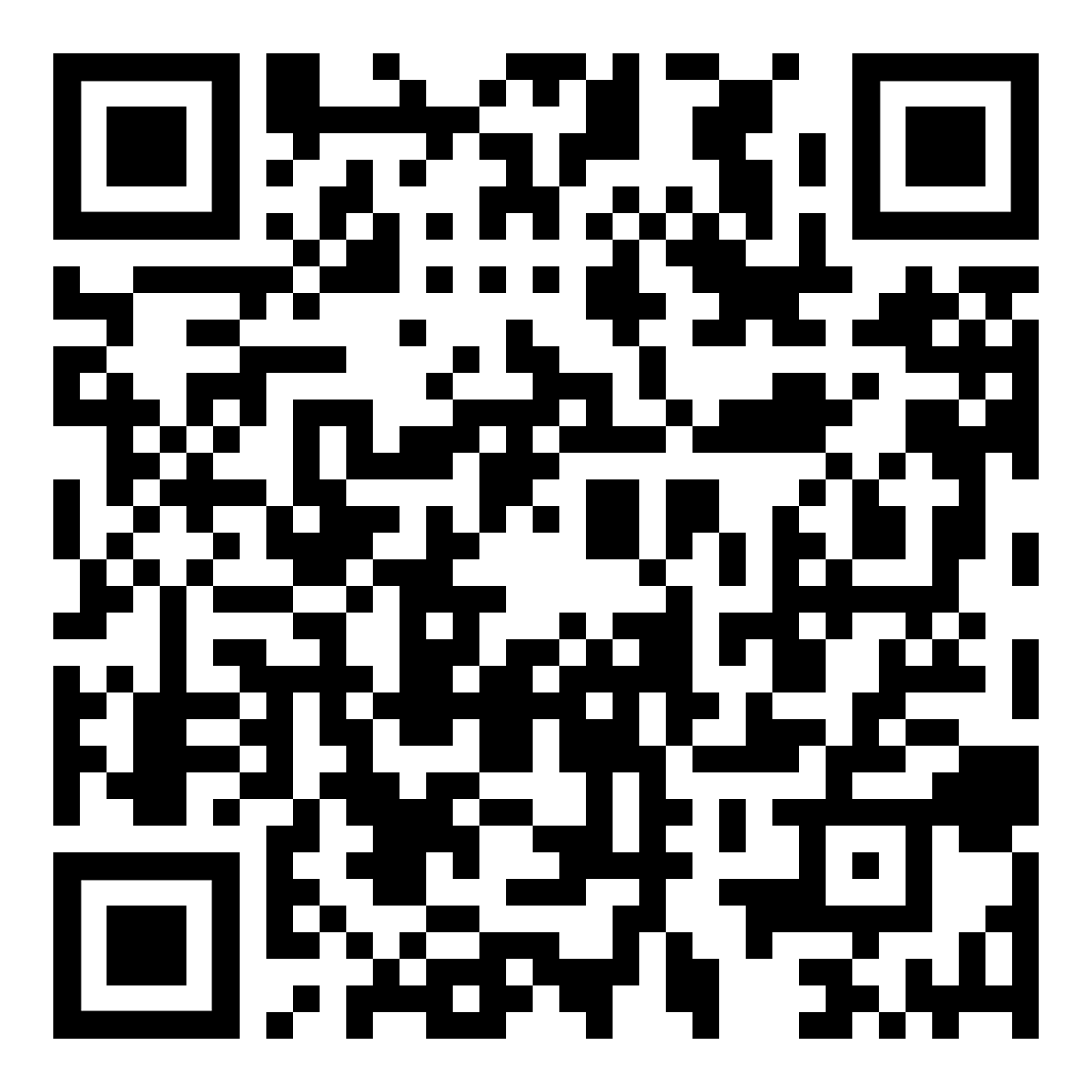 https://www.kleine-deutsch-hilfe.at/_Kapitel_Technik_Beruf_EN.htmARTRFAKUPASOFRESEN